安徽省第二人民医院专科医疗及科教功能区建设项目暖通工程招标【招标项目标段编号】招 标 文 件招   标   人：安徽省第二人民医院招标代理机构： 安徽寰亚国际招标有限公司  （盖单位章）日    期： 2022 年 12 月   日目  录第一章  招标公告	4第二章  投标人须知	9投标人须知前附表	9附录1  资格审查条件(资质最低条件)	18附录2  资格审查条件(财务最低要求)	19附录3  资格审查条件(业绩最低要求)	20附录4  资格审查条件(信誉最低要求)	21附录5  资格审查条件（项目经理最低要求）	22附录6  资格审查条件（其他管理人员和技术人员最低要求）	23投标人须知正文修改一览表	251. 总则	262. 招标文件	293. 投标文件	314. 投标	345. 开标	356. 评标	367. 合同授予	368. 重新招标和不再招标	389. 纪律和监督	3810. 需要补充的其他内容	39附件：合肥市公共资源交易电子招标投标操作规程	40第三章  评标办法	451.初步筛查和有效值计算规则、范围	572.2数据分组	582.3确定有效值	591.商务文件初步评审选择规则	612.技术文件初步评审选择规则	613.技术文件详细评审选择规则	61第一节  合同协议书	71第二节  通用合同条款	74第三节  专用合同条款	75第五章  工程量清单	1361. 计价依据	1362. 工程造价确定	1363. 招标工程量清单编制要求	1364. 最高投标限价（招标控制价）编制要求	1375. 投标报价参考编制要求	1386. 工程量清单	140第六章  图  纸	141（另册）	141第七章  技术标准和要求	142第八章  投标文件格式	143投标文件	144（商务文件）	144投标文件	166（报价文件）	166投标文件	184（技术文件）	184第一章  招标公告安徽省第二人民医院专科医疗及科教功能区建设项目暖通工程招标公告（电子招标投标）1. 招标条件1.1 项目名称：安徽省第二人民医院专科医疗及科教功能区建设项目暖通工程1.2 项目审批、核准或备案机关名称： 合肥市发展和改革委员会 1.3 批文名称及编号： 发改函【2016】111号 1.4 招标人：安徽省第二人民医院1.5 项目业主：安徽省第二人民医院1.6 资金来源：自筹1.7 项目出资比例：100% 2. 项目概况与招标范围2.1 招标项目名称：安徽省第二人民医院专科医疗及科教功能区建设项目暖通工程2.2 招标项目编号：                 2.3 标段划分：一个标段2.4 招标项目标段编号：                  2.5 建设地点：合肥市新站高新区萧城路以东，扶疏路以南2.6 建设规模： 项目位于合肥市新站高新区萧城路以东，扶疏路以南，总建筑用地45603.09平方米，总建筑面积122989.82平方米，其中地上部分建筑面积约90168.71 m2，地下部分建筑面积约32821.11 m2。建筑规模包含的地下室、医师培训及倒班公寓、儿科医学及康复大楼、科教大楼、会议中心。 2.7 合同估算价：3000万元2.8 计划工期： 200日历天（开工日期以发包人及监理人签发的开工令为准）。2.9 招标范围： 本次招标主要包含科教楼、儿科医学及康复大楼、会议中心、医师培训及倒班公寓楼、地下室暖通工程（详见招标文件、工程量清单、图纸、补充答疑等所包含的全部内容）。2.10 项目类别：工程施工2.11 其他： / 3. 投标人资格要求3.1 投标人资质要求：投标人须具备 机电工程施工总承包一级资质或建筑机电安装工程专业承包一级 资质，且具有有效的安全生产许可证。 3.2 投标人业绩要求： 自2017 年 1 月 1 日以来（以合同签订时间为准），投标人须具备 1个已完成单项合同金额在2000万元及以上的公共建筑（不含厂房）暖通工程施工（或供货安装）  业绩。注：公共建筑是指办公建筑（如写字楼、政府部门办公室等），商业建筑（如商场、金融建筑等），旅游建筑（如旅馆饭店、娱乐场所等），科教文卫建筑（包括文化、教育、科研、 医疗、卫生、体育建筑等），通信建筑（如邮电、通讯、广播用房））以及交通运输类建筑（如机场楼、汽车站、火车站、高速公路服务区等）等。3.3 项目经理资格要求：投标人拟委任项目经理须具备 机电工程专业一级 （专业及级别）注册建造师资格，具备有效的安全生产考核合格证书（B类），且目前未在其他项目上任职或虽在其他项目上任职但本项目中标后能够从该项目撤离。3.4  项目经理业绩要求：自 / 年 / 月 / 日以来（以 / 为准），投标人拟委任项目经理须具备   /  业绩。3.5 投标人财务要求：   /  。	3.6 本次招标  不接受 (接受或不接受)联合体投标。联合体投标的，应满足下列要求： / 。3.7 各投标人均可就本招标项目上述标段中的  /  (具体数量)个标段投标，但最多允许中标 /  (具体数量)个标段(适用于分标段的招标项目)。3.8其他要求：投标人未被合肥市及其所辖县（市）、区（开发区）公共资源交易监督管理部门记不良行为记录的；或被记不良行为记录（以公布日期为准），但同时符合下列情形的： （1）开标日前（含当日）6 个月内记分累计未满 10 分的； （2）开标日前（含当日）12 个月内记分累计未满 15 分的； （3）开标日前（含当日）18 个月内记分累计未满 20 分的； （4）开标日前（含当日）24 个月内记分累计未满 25 分的。4. 招标文件的获取4.1 获取时间：    年   月   日至开标时间。4.2 获取方式：（1）潜在投标人须登录安徽合肥公共资源交易中心电子服务系统（以下简称“电子服务系统”）查阅招标文件。首次登录须持有与电子服务系统兼容的数字证书，详情参见电子服务系统办事指南。（2）潜在投标人查阅招标文件后，如参与投标，则须按本条第4.1款规定的招标文件获取时间内通过   /   支付招标文件费用。（3）招标文件费用支付方式：  /  。（4）招标文件获取过程中有任何疑问，请在工作时间（周一至周五，9:00-12:00，13:00-17:00，节假日休息）拨打   4009980000  。 4.3 招标文件价格：每套人民币 0 元整，招标文件售后不退。5. 投标文件的递交投标文件递交的截止时间(投标截止时间，下同)为    年   月   日   时   分（同获取截止时间），投标人应在截止时间前通过 安徽合肥公共资源交易电子交易系统 递交电子投标文件。6. 开标时间及地点6.1 开标时间：    年   月   日   时   分。6.2 开标地点：合肥市滨湖新区南京路 2588 号要素交易市场 A 区(徽州大道与南京路交口) ___楼____号开标室。7. 发布公告的媒介本次招标公告同时在全国公共资源交易平台（安徽省•合肥市）、全国公共资源交易平台（安徽省）、安徽招标投标信息网上发布。8.联系方式8.1 招标人招 标 人： 安徽省第二人民医院地    址： 安徽省合肥市北二环砀山路 1868 号邮    编：230011 联 系 人：武工 包主任电    话：0551-642860988.2 招标代理机构招标代理机构：安徽寰亚国际招标有限公司地    址：安徽省合肥市蜀山区跨境电子商务产业园湖光路与雪霁路交口蜀山跨境电商大 厦 B 座 20F 邮    编：230031联 系 人：郏工、李工 电    话：0551-65320549 或 65307749 转分机号 6613、6303 8.3  电子交易系统电子交易系统名称：安徽合肥公共资源交易电子交易系统 电子交易系统电话：40099800008.4  电子服务系统电子服务系统名称：安徽合肥公共资源交易电子服务系统 电子服务系统电话：0551-12345 8.5  招标监督管理机构招标监督管理机构：合肥市公共资源交易监督管理局地    址：合肥市滨湖区南京路 2588 号电    话：0551-66223530、0551-66223546 9.其他事项说明9.1投标人应合理安排招标文件获取时间，特别是网络速度慢的地区防止在系统关闭前网络拥堵无法操作。如果因计算机及网络故障造成无法完成招标文件获取，责任自负。9.2投标过程中有任何疑问或问题，请在工作时间（周一至周五，上午9:00-12:00，下午13:30-17:30）与招标代理机构联系人联系。9.3疫情期间，各市场主体均应当按照《安徽合肥公共资源交易中心疫情防控期间交易服务指南》（官网链接:http://ggzy.hefei.gov.cn/ptdt/001003/20200224/788cc287-e9f2-44de-b9e6-85baf0fb4c36.html）开展公共资源交易活动，谢谢理解、支持。10.投标保证金账户（如采用银行转账或银行电汇形式递交的，请选择以下任何一家银行递交即可）： 保证金账户一：开户名：安徽合肥公共资源交易中心银行帐号：1023701021001095993238835 开户银行：徽商银行股份有限公司合肥蜀山支行保证金账户二：开户名：安徽合肥公共资源交易中心银行帐号：182752401871开户银行：中国银行合肥北城支行2022年  月   日第二章  投标人须知投标人须知前附表附录1  资格审查条件(资质最低条件)  注：投标人应提供营业执照、资质证书、安全生产许可证。附录2  资格审查条件(财务最低要求)注：证明材料的信息应完整或能充分证明满足评审需要。附录3  资格审查条件(业绩最低要求)注：1. 投标人应按下列规定提供业绩证明资料：（1）合同协议书。投标人所提供合同协议书应与监管部门备案的合同协议书（如有）保持一致，评标结束后若发现不一致的以备案合同协议书为准，并视同提供虚假材料。（2）中标查询网址及查询截图，或建设行政主管部门网站公布的施工许可证办理查询截图，或信用评价体系查询截图。无法提供以上截图的，应当提供建设行政主管部门证明材料；（3）竣工验收证明文件（至少有建设单位、设计单位、监理单位、施工单位四方参与竣工验收并盖章）。2.业绩需在商务文件中“资格审查资料”栏“投标人近年完成的类似项目情况表”中注明并提供相关证明资料，以上涉及到的证明资料应完整或能充分反映评审因素。附录4  资格审查条件(信誉最低要求)注：投标人在投标函中承诺，不需要提供相关证明材料。如投标人承诺与实际不符，招标人有权取消其中标（或中标候选）资格，并将报监管部门处理。附录5  资格审查条件（项目经理最低要求）附录6  资格审查条件（其他管理人员和技术人员最低要求）附表1资格审查评审条件(主要管理人员最低要求)注：投标人应提供项目技术负责人的注册建造师证书（如要求）、安全生产考核合格证书（如要求）、职称证书（如要求）、参加社保的有效证明材料（如要求）。附表2中标后配备其他主要管理人员和技术人员最低要求投标人须知正文修改一览表投标人须知正文条款内容修改如下：1. 总则1.1 项目概况1.1.1 根据《中华人民共和国招标投标法》《中华人民共和国招标投标法实施条例》等有关法律、法规和规章的规定，本招标项目已具备招标条件，现对本标段施工进行招标。1.1.2 本招标项目招标人：见投标人须知前附表。1.1.3 本标段招标代理机构：见投标人须知前附表。1.1.4 本招标项目名称：见投标人须知前附表。1.1.5 本标段建设地点：见投标人须知前附表。1.2 资金来源和落实情况1.2.1 本招标项目的资金来源：见投标人须知前附表。1.2.2 本招标项目的出资比例：见投标人须知前附表。1.2.3 本招标项目的资金落实情况：见投标人须知前附表。1.3 招标范围、计划工期、质量要求1.3.1 本次招标范围：见投标人须知前附表。1.3.2 本标段的计划工期：见投标人须知前附表。1.3.3 本标段的质量要求：见投标人须知前附表。1.4 投标人资格要求1.4.1 投标人应具备承担本标段施工的资质条件、能力和信誉。（1）资质条件：见投标人须知前附表；（2）财务要求：见投标人须知前附表；（3）业绩要求：见投标人须知前附表；（4）信誉要求：见投标人须知前附表;（5）项目经理资格：见投标人须知前附表；（6）其他要求：见投标人须知前附表。需要提交的相关证明材料见本章第3.5款的规定。1.4.2 投标人须知前附表规定接受联合体投标的，联合体除应符合本章第1.4.1项和投标人须知前附表的要求外，还应遵守以下规定：（1）联合体各方应按招标文件提供的格式签订联合体协议书，明确联合体牵头人和各方权利义务，并承诺就中标项目向招标人承担连带责任； （2）由同一专业的单位组成的联合体，按照资质等级较低的单位确定资质等级；（3）联合体各方不得再以自己名义单独或参加其他联合体在同一标段中投标。（4）联合体各方应分别按照本招标文件的要求，填写投标文件中的相应表格，并由联合体牵头人负责对联合体各成员的资料进行统一汇总后一并提交给招标人；联合体牵头人所提交的投标文件应被认为已代表了联合体各成员的真实情况；（5）尽管委任了联合体牵头人，但联合体各成员在投标、签约与履行合同过程中，仍负有连带的和各自的法律责任。1.4.3 投标人（包括联合体各成员）不得与本标段相关单位存在下列关联关系：（1）为招标人不具有独立法人资格的附属机构（单位）；（2）与招标人存在利害关系且可能影响招标公正性；（3）与本标段的其他投标人同为一个单位负责人；（4）与本标段的其他投标人存在控股、管理关系；（5）为本标段前期准备提供设计或咨询服务的法人或其任何附属机构（单位）；（6）为本标段的监理人；（7）为本标段的代建人；（8）为本标段的招标代理机构；（9）与本标段的监理人或代建人或招标代理机构同为一个法定代表人；（10）与本标段的监理人或代建人或招标代理机构存在控股或参股关系；（11）法律法规或投标人须知前附表规定的其他情形。1.4.4 投标人（包括联合体各成员）不得存在下列不良状况或不良信用记录：（1）被设区的市级及以上建设行政主管部门/房屋建筑和市政基础设施工程招标投标活动的监督部门暂停或取消本次招标项目工程所在地或公共资源交易平台所在地的投标资格或禁止进入安徽合肥公共资源交易平台，且处于有效期内；（2）在最近三年内（自投标截止之日向前追溯3年，下同）有骗取中标或严重违约或重大工程质量事故或重大生产安全事故的（以相关行业主管部门的行政处罚决定或司法机关出具的有关法律文书为准）；（3）被责令停业，暂扣或吊销执照，或吊销资质证书；（4）进入清算程序，或被宣告破产，或其他丧失履约能力的情形；（5）被市场监督管理部门列入严重违法失信名单；（6）被人民法院列为失信被执行人；（7）被税务机关确定为重大税收违法失信主体；（8）在近三年内投标人或其法定代表人、拟委任的项目经理有行贿犯罪行为的；（9）被人力资源社会保障行政部门列入拖欠农民工工资失信联合惩戒对象名单；（10）法律法规或投标人须知前附表规定的其他情形。1.5 费用承担投标人准备和参加投标活动发生的费用自理。1.6 保密参与招标投标活动的各方应对招标文件和投标文件中的商业和技术等秘密保密，否则应承担相应的法律责任。1.7 语言文字招标投标文件使用的语言文字为中文。专用术语使用外文的，应附有中文注释。1.8 计量单位所有计量均采用中华人民共和国法定计量单位。1.9 踏勘现场1.9.1 投标人须知前附表规定组织踏勘现场的，招标人按投标人须知前附表规定的时间、地点组织投标人踏勘项目现场。部分投标人未按时参加踏勘现场的，不影响踏勘现场的正常进行。招标人不得组织单个或部分投标人踏勘项目现场。1.9.2 投标人踏勘现场发生的费用自理。1.9.3 除招标人的原因外，投标人自行负责在踏勘现场中所发生的人员伤亡和财产损失。1.9.4 招标人在踏勘现场中介绍的工程场地和相关的周边环境情况，供投标人在编制投标文件时参考，招标人不对投标人据此作出的判断和决策负责。1.9.5 无论投标人是否到施工现场实地踏勘，中标后签订合同时和履约过程中，投标人不得以不完全了解现场情况或现场情况与招标文件描述不一致等为由，提出任何形式的增加工程造价或索赔的要求。1.10 投标预备会1.10.1 投标人须知前附表规定召开投标预备会的，招标人按投标人须知前附表规定的时间和地点召开投标预备会，澄清投标人提出的问题。1.10.2 投标人应按投标人须知前附表规定的时间和形式将提出的问题送达招标人，以便招标人在会议期间澄清。1.10.3 投标预备会后，招标人将对投标人所提问题的澄清，按本章第2.2款规定的时间和形式通知所有购买招标文件的投标人。该澄清内容为招标文件的组成部分。1.11 分包1.11.1 投标人拟在中标后将中标项目的部分非主体、非关键性工作进行分包的，应符合以下规定：（1）分包内容要求：招标人允许分包或不允许分包的专业工程（如有）应在投标人须知前附表中载明；（2）接受分包的第三人资格要求：分包人的资格能力应与其分包工程的标准和规模相适应，且具备投标人须知前附表中规定的资格条件；（3）其他要求：投标人如有分包计划，应按第八章“投标文件格式”的要求填写“拟分包项目情况表”，明确拟分包的工程及规模，且投标人中标后的分包应满足合同条款的相关要求。1.11.2 中标人不得向他人转让中标项目，接受分包的人不得再次分包。中标人应就分包项目向招标人负责，接受分包的人就分包项目承担连带责任。1.12 响应和偏离1.12.1 投标文件偏离招标文件某些要求，视为投标文件存在偏差。偏差包括重大偏差和细微偏差。1.12.2 投标文件应对招标文件的实质性要求和条件作出满足性或更有利于招标人的响应，否则，视为投标文件存在重大偏差，投标人的投标将被否决。投标文件存在第三章“评标办法”中所列任一否决投标情形的，均属于存在重大偏差。1.12.3 投标文件中的下列偏差为细微偏差：（1）在按照第三章“评标办法”的规定对投标价进行算术性错误修正及其他错误修正后，最终投标报价未超过最高投标限价（如有）或未被否决投标的情况下，出现第三章“评标办法”规定的算术性错误和投标报价的其他错误；（2）投标文件个别文字有遗漏错误等不影响投标文件实质性内容的偏差。1.12.4 评标委员会对投标文件中的细微偏差按如下规定处理： （1）对于本章第1.12.3项（1）目所述的细微偏差，按照第三章“评标办法”的规定予以修正并要求投标人进行澄清；（2）对于本章第1.12.3项（2）目所述的细微偏差，可要求投标人对细微偏差进行澄清。2. 招标文件2.1 招标文件的组成本招标文件包括：（1）招标公告；（2）投标人须知；（3）评标办法；（4）合同条款及格式；（5）工程量清单； （6）图纸； （7）技术标准和要求； （8）投标文件格式；（9）投标人须知前附表规定的其他资料。根据本章第1.10款、第2.2款和第2.3款对招标文件所作的澄清、修改，构成招标文件的组成部分。当招标文件、招标文件的澄清或修改等在同一内容的表述上不一致时，以最后发出的文件为准。2.2 招标文件的澄清2.2.1 投标人应仔细阅读和检查招标文件的全部内容。如发现缺页或附件不全，应及时向招标人提出，以便补齐。如有疑问，应按投标人须知前附表规定的时间和形式将提出的问题送达招标人，要求招标人对招标文件予以澄清。2.2.2 招标文件的澄清以投标人须知前附表规定的形式发给所有购买招标文件的投标人，但不指明澄清问题的来源。澄清发出的时间距本章第4.2.1项规定的投标截止时间不足15日，且澄清内容可能影响投标文件编制的，将相应延长投标截止时间。2.2.3 投标人在收到澄清后，应按投标人须知前附表规定的时间和形式通知招标人，确认已收到该澄清。2.2.4 除非招标人认为确有必要答复，否则，招标人有权拒绝回复投标人在本章第2.2.1项规定的时间后提出的任何澄清要求。2.3 招标文件的修改2.3.1 招标人以投标人须知前附表规定的形式修改招标文件，并通知所有已购买招标文件的投标人。修改招标文件的时间距本章第4.2.1项规定的投标截止时间不足15日，且修改内容可能影响投标文件编制的，将相应延长投标截止时间。2.3.2 投标人收到修改内容后，应按投标人须知前附表规定的时间和形式通知招标人，确认已收到该修改。2.4 招标文件的异议投标人或其他利害关系人对招标文件有异议的，应在投标截止时间10日前以书面形式提出。招标人将在收到异议之日起3日内作出答复；作出答复前，将暂停招标投标活动。3. 投标文件3.1 投标文件的组成3.1.1 投标文件应包括下列内容：商务文件：（1）投标函；（2）法定代表人身份证明或授权委托书；（3）联合体协议书；（4）投标保证金；（5）项目管理机构；（6）拟分包项目情况表；（7）资格审查资料；（8）其他资料。报价文件：（1）投标函（含报价）；（2）工程量清单报价书。（3）其他资料。技术文件：（1）施工组织设计；（2）新材料、新工艺、新技术应用（如有）；（3）其他内容。3.1.2 投标人须知前附表规定不接受联合体投标的，或投标人没有组成联合体的，投标文件不包括本章第3.1.1（3）目所指的联合体协议书。3.1.3 投标人须知前附表未要求提交投标保证金的，投标文件不包括本章第3.1.1（4）目所指的投标保证金。3.2 投标报价3.2.1 投标报价应包括国家规定的增值税税金，除投标人须知前附表另有规定外，增值税税金按一般计税方法计算。投标人应按第八章“投标文件格式”的要求在投标函中进行报价并填写工程量清单相应表格。3.2.2 投标人应充分了解本项目的总体情况以及影响投标报价的其他要素。3.2.3 投标人在投标截止时间前修改投标函中的投标总报价，应同时修改投标文件“已标价工程量清单”中的相应报价。此修改须符合本章第4.3款的有关要求。3.2.4 招标人设有最高投标限价的，投标人的投标报价不得超过最高投标限价，最高投标限价在投标人须知前附表中载明。3.2.5 投标报价的其他要求见投标人须知前附表。3.3 投标有效期3.3.1 除投标人须知前附表另有规定外，投标有效期为90日。3.3.2 在投标有效期内，投标人撤销投标文件的，应承担招标文件和法律规定的责任。3.3.3 出现特殊情况需要延长投标有效期的，招标人以书面形式通知所有投标人延长投标有效期。投标人应予以书面答复，同意延长的，应相应延长其投标保证金的有效期，但不得要求或被允许修改其投标文件；投标人拒绝延长的，其投标失效，但投标人有权收回其投标保证金及以现金或支票形式递交的投标保证金的银行同期活期存款利息。3.4 投标保证金3.4.1 投标人在递交投标文件的同时，应按投标人须知前附表规定的金额、担保形式和第八章“投标文件格式”规定的投标保证金格式递交投标保证金，并作为其投标文件的组成部分。境内投标人以现金或者支票形式提交的投标保证金，应当从其基本账户转出并在投标文件中附上基本账户开户证明。联合体投标的，其投标保证金由牵头人递交，并应符合投标人须知前附表的规定。无论采取何种形式的投标保证金，投标保证金有效期均应与投标有效期一致。招标人如果按本章第3.3.3项的规定延长了投标有效期，则投标保证金的有效期也相应延长。3.4.2 投标人不按本章第3.4.1项要求提交投标保证金的，评标委员会将否决其投标。3.4.3 招标人最迟将在中标通知书发出后5日内向中标候选人以外的其他投标人退还投标保证金，与中标人签订合同后5日内向中标人和其他中标候选人退还投标保证金。投标保证金以现金或支票形式递交的，招标人应同时退还投标保证金的银行同期活期存款利息，且退还至投标人的基本账户。3.4.4 有下列情形之一的，投标保证金将不予退还： （1）投标人在规定的投标有效期内撤销其投标文件；（2）中标人在收到中标通知书后，无正当理由不与招标人订立合同，在签订合同时向招标人提出附加条件，或不按照招标文件要求提交履约保证金；（3）发生投标人须知前附表规定的其他可以不予退还投标保证金的情形。注：如投标保证金采用第二类、第三类形式，出现以上情形的，由受益人向开立人申请索赔。3.5资格审查资料3.5.1 投标人应按投标人须知前附表附录要求提供资格审查资料，内容及格式见第八章“投标文件格式”要求。3.5.2 投标人须知前附表规定接受联合体投标的，资格审查资料应包括联合体各方相关情况。3.5.3 招标人有权核查投标人在投标文件中提供的资料，若在评标期间发现投标人提供了虚假资料，其投标将被否决；若在签订合同前发现作为中标候选人的投标人提供了虚假资料，招标人有权取消其中标资格。同时招标人将投标人上述弄虚作假行为上报公共资源交易监督管理部门处理。3.6 备选投标方案3.6.1 除投标人须知前附表规定允许外，投标人不得递交备选投标方案，否则其投标将被否决。3.6.2 允许投标人递交备选投标方案的，只有中标人所递交的备选投标方案方可予以考虑。评标委员会认为中标人的备选投标方案优于其按照招标文件要求编制的投标方案的，招标人可以接受该备选投标方案。3.6.3 投标人提供两个或两个以上投标报价，或在投标文件中提供一个报价，但同时提供两个或两个以上施工组织设计的，视为提供备选方案。3.7 投标文件的编制3.7.1 投标文件应按第八章“投标文件格式”进行编写，如有必要，可以增加附页，作为投标文件的组成部分。其中，投标函附录在满足招标文件实质性要求的基础上，可以提出比招标文件要求更有利于招标人的承诺。施工组织设计编制的特殊要求见投标人须知前附表。3.7.2 投标文件应当对招标文件有关工期、投标有效期、质量要求、技术标准和要求、招标范围等实质性内容作出响应。3.7.3 投标文件的制作应满足以下规定： （1）投标文件由投标人使用电子交易系统提供的“投标文件制作工具”制作生成。“投标文件制作工具”可以通过电子交易系统下载。（2）在第八章“投标文件格式”中要求盖单位章和（或）签字处，投标人应加盖投标人单位电子印章和（或）法定代表人的个人电子印章/电子签名章。联合体投标的，除联合体协议书外，投标文件由联合体牵头人按上述规定加盖联合体牵头人单位电子印章和（或）法定代表人的个人电子印章/电子签名章。（3）投标文件制作完成后，投标人应对投标文件进行文件加密，形成加密的投标文件。采用数字证书加密的，加密时投标文件的所有内容均只能使用同一把数字证书进行加密，否则引起的解密失败责任由投标人自行承担。（4）投标文件制作的具体方法详见“投标文件制作工具”中的帮助文档。3.7.4 电子交易系统生成加密投标文件时，同时生成非加密投标文件，作为加密投标文件无法解密、导入时的补救措施。投标人应按投标人须知前附表的要求递交非加密投标文件。3.7.5 因投标人自身原因而导致投标文件（指解密后的投标文件或启用补救措施下的非加密投标文件）无法导入电子交易系统电子开标、评标系统，该投标视为无效投标，投标人自行承担由此导致的全部责任。4. 投标4.1 投标文件的加密（密封）和标记4.1.1 投标文件应按照本章第 3.7.3 项要求制作并加密，未按要求加密的投标文件将被拒绝接收。4.1.2 如投标人须知前附表规定接受投标人提供非加密投标文件（与加密的投标文件为同时生成的版本），则非加密投标文件应当单独密封包装在一个封套中。封套的封口处加盖投标人单位章或由投标人的法定代人或其授权的代理人签字。采用工程保函形式提交投标保证金的，工程保函原件应密封在单独的封套中。非加密投标文件及工程保函封套上应写明的内容要求见投标人须知前附表。非加密投标文件及工程保函未按规定封装或加写标记，招标人将不承担投标文件未被开启或提前开启的责任。4.2 投标文件的递交4.2.1 投标人应当在第一章“招标公告”规定的投标截止时间前，将加密投标文件在电子交易系统上传。4.2.2 投标人递交非加密投标文件的地点：见投标人须知前附表。招标人收到非加密投标文件后由投标人代表登记或向投标人出具签收凭证。4.2.3 除投标人须知前附表另有规定外，投标人所递交的投标文件不予退还。4.2.4 投标人应当在投标截止时间前完成投标文件的传输递交（以接收到电子签收凭证为准），并可以补充、修改或者撤回投标文件。投标截止时间前未完成投标文件传输的，视为撤回投标文件。未按规定加密或投标截止时间后送达的投标文件，电子交易系统应当拒收。4.2.5 如投标人须知前附表允许递交非加密投标文件，投标人逾期送达的或者未送达指定地点的非加密投标文件，招标人不予接收，但不影响其已按招标文件要求从电子交易系统递交的加密投标文件的有效性。未从电子交易系统递交加密投标文件的，投标人递交的非加密投标文件将被视为无效。4.2.6 投标人在本章第5.2款规定的解密开始规定时间（以电子交易系统解密倒计时为准）内完成投标文件的解密工作，未能成功解密的投标人，如投标人须知前附表允许使用非加密投标文件作为备份，并且投标人在投标截止时间之前到达开标现场并递交非加密投标文件，则可导入非加密投标文件继续开标。若电子交易系统识别出非加密投标文件和加密投标文件识别码不一致，电子交易系统将拒绝导入。4.3 投标文件的修改与撤回4.3.1 在本章第4.2.1项规定的投标截止时间前，投标人可以修改或撤回已递交的投标文件。投标人对加密投标文件进行撤回的，应在电子交易系统直接进行撤回操作；投标人对加密投标文件进行修改的，应在投标截止时间前完成上传。投标人修改投标文件的，应使用“投标文件制作工具”制作成完整的投标文件，并按照本章第 3 条、第 4 条规定进行编制、加密和递交。4.3.2 投标人修改或撤回已递交的非加密投标文件的，应当以书面形式通知招标人。书面通知应按照本章第3.7.3项的要求签字或盖章。招标人收到书面通知后，向投标人出具签收凭证。5. 开标5.1 开标时间和地点招标人在本章第4.2.1项规定的投标截止时间（开标时间），通过电子交易系统公开开标，所有投标人的法定代表人或其委托代理人应当准时参加。投标人若未派法定代表人或其委托代理人出席开标活动，视为该投标人默认开标结果。5.2 开标程序除投标人须知前附表另有规定外，主持人按下列程序进行开标：（1）公布在投标截止时间前通过电子交易系统完成投标文件递交的投标人名称；（2）由投标人推选的代表检查非加密投标文件及工程保函原件的密封情况（如有）；（3）投标人在投标截止时间后在投标人须知前附表规定的解密时间内完成投标文件的解密工作；（4）如采用合理价格法（动态合理价格法I）、合理价格法（动态合理价格法II）或综合评估法（双随机入围）评标办法的，对在规定的投标截止时间前通过电子交易系统成功上传投标文件的投标人随机一次性发放签号（签号为1~X, X为对在规定的投标截止时间前通过电子交易系统成功上传投标文件的投标人数量），并公布给各投标人（无论投标人是否解密成功都将进行签号的发放）；（5）招标人完成解密工作，导入并读取所有成功解密的投标文件，或招标人成功导入现场递交的非加密投标文件；（6）按投标人须知前附表规定公布投标人名称、标段名称、投标报价、质量目标、工期及其他内容；（7）开标结束。5.3 开标异议投标人对开标有异议的，应当在开标过程中提出；招标人当场对异议作出答复，并记入开标记录。异议与答复应通过电子交易系统进行。6. 评标6.1 评标委员会6.1.1 评标由招标人依法组建的评标委员会负责。评标委员会由招标人或其委托的招标代理机构熟悉相关业务的代表，以及有关技术、经济等方面的专家组成。评标委员会成员人数以及技术、经济等方面专家的确定方式见投标人须知前附表。6.1.2 评标委员会成员有下列情形之一的，应当主动提出回避：（1）投标人或投标人的主要负责人的近亲属； （2）项目主管部门或者行政监督部门的人员；（3）与投标人有经济利益关系，可能影响对投标公正评审的；（4）曾因在招标、评标以及其他与招标投标有关活动中从事违法行为而受过行政处罚或刑事处罚的；（5）与投标人有其他利害关系。6.1.3 评标过程中，评标委员会成员有回避事由、擅离职守或因健康等原因不能继续评标的，招标人有权更换。被更换的评标委员会成员作出的评审结论无效，由更换后的评标委员会成员重新进行评审。6.2 评标原则评标活动遵循公平、公正、科学和择优的原则。6.3 评标6.3.1 评标委员会按照第三章“评标办法”规定的方法、评审因素、标准和程序对投标文件进行评审。第三章“评标办法”没有规定的方法、评审因素和标准，不作为评标依据。6.3.2 评标完成后，评标委员会应向招标人提交书面评标报告和中标候选人名单。评标委员会推荐中标候选人的人数见投标人须知前附表。7. 合同授予7.1 中标候选人公示招标人在收到评标报告之日起3日内，按照投标人须知前附表规定的公示媒介和期限依法公示中标候选人，公示期不得少于3日。7.2 评标结果异议投标人或其他利害关系人对评标结果有异议的，应在中标候选人公示期间提出。招标人将在收到异议之日起3日内作出答复；作出答复前，将暂停招标投标活动。7.3 中标候选人履约能力审查中标候选人的经营、财务状况发生较大变化或存在违法行为，招标人认为可能影响其履约能力的，将在发出中标通知书前提请原评标委员会按照招标文件规定的标准和方法进行审查确认。7.4 定标按照投标人须知前附表的规定，招标人或招标人授权的评标委员会依法确定中标人。排名第一的中标候选人放弃中标、因不可抗力不能履行合同、不按照招标文件要求提交履约保证金，或者被查实存在影响中标结果的违法行为等情形，不符合中标条件的，招标人可以按照评标委员会提出的中标候选人名单排序依次确定其他中标候选人为中标人，也可以重新招标。7.5 中标通知在本章第3.3款规定的投标有效期内，招标人以投标人须知前附表规定的形式向中标人发出中标通知书，同时将中标结果通知未中标的投标人。7.6 中标结果公示招标人在确定中标人之日起3日内，按照投标人须知前附表规定的公示媒介和期限依法公示中标结果。7.7 履约保证金7.7.1 在签订合同前，中标人应按投标人须知前附表规定的金额、担保形式和招标文件第四章“合同条款及格式”规定的或者事先经过招标人书面认可的履约保证金格式向招标人提交履约保证金。除投标人须知前附表另有规定外，履约保证金为中标合同金额的10%。联合体中标的，其履约保证金以联合体各方或者联合体中牵头人的名义提交。7.7.2 中标人不能按本章第7.7.1项要求提交履约保证金的，视为放弃中标，其投标保证金不予退还，给招标人造成的损失超过投标保证金数额的，中标人还应当对超过部分予以赔偿。7.8 签订合同7.8.1 中标人和招标人应在投标有效期内以及中标通知书发出之日起30日内，根据招标文件和中标人的投标文件订立书面合同。中标人无正当理由拒签合同，在签订合同时向招标人提出附加条件，或不按照招标文件要求提交履约保证金的，招标人取消其中标资格，其投标保证金不予退还；给招标人造成的损失超过投标保证金数额的，中标人还应对超过部分予以赔偿。7.8.2 发出中标通知书后，招标人无正当理由拒签合同，或者在签订合同时向中标人提出附加条件的，招标人向中标人退还投标保证金；给中标人造成损失的，还应当赔偿损失。7.8.3 联合体中标的，联合体各方应当共同与招标人签订合同，就中标项目向招标人承担连带责任。8. 重新招标和不再招标8.1 重新招标依法必须招标的项目有下列情形之一的，招标人将重新招标：（1）投标截止时间止，投标人少于3个的；（2）经评标委员会评审后否决所有投标的；（3）中标候选人均未与招标人签订合同的；（4）法律、法规规定的其他情形。8.2 不再招标重新招标后投标人仍少于3个或者所有投标被否决的，属于必须审批或核准的工程建设项目，经原审批或核准部门批准后不再进行招标。9. 纪律和监督9.1 对招标人的纪律要求招标人不得泄漏招标投标活动中应当保密的情况和资料，不得与投标人串通损害国家利益、社会公共利益或者他人合法权益。9.2 对投标人的纪律要求投标人不得相互串通投标或者与招标人串通投标，不得向招标人或者评标委员会成员行贿谋取中标，不得以他人名义投标或者以其他方式弄虚作假骗取中标；投标人不得以任何方式干扰、影响评标工作。9.3 对评标委员会成员的纪律要求评标委员会成员不得收受他人的财物或者其他好处，不得向他人透漏对投标文件的评审和比较、中标候选人的推荐情况以及评标有关的其他情况。在评标活动中，评标委员会成员不得擅离职守，影响评标程序正常进行，不得使用第三章“评标办法”没有规定的评审因素和标准进行评标。9.4 对与评标活动有关的工作人员的纪律要求与评标活动有关的工作人员不得收受他人的财物或者其他好处，不得向他人透漏对投标文件的评审和比较、中标候选人的推荐情况以及评标有关的其他情况。在评标活动中，与评标活动有关的工作人员不得擅离职守，影响评标程序正常进行。9.5 投诉9.5.1 投标人或者其他利害关系人认为招标投标活动不符合法律、行政法规规定的，可以自知道或者应当知道之日起10日内向有关行政监督部门投诉。投诉应当有明确的请求和必要的证明材料。9.5.2 投标人或者其他利害关系人对招标文件、开标和评标结果提出投诉的，应当按照投标人须知第2.4款、第5.3款和第7.2款的规定先向招标人提出异议。异议答复期间不计算在第9.5.1项规定的期限内。10. 需要补充的其他内容需要补充的其他内容：见投标人须知前附表。附件：合肥市公共资源交易电子招标投标操作规程第一条 为进一步规范招标投标行为，提高招标投标效率，充分利用信息网络技术，根据《中华人民共和国招标投标法》《中华人民共和国政府采购法》《中华人民共和国电子签名法》《合肥市公共资源交易管理条例》和《电子招标投标办法》（八部委 20 号令）等有关规定，结合工作实际，制定本规程。第二条 本规程适用于进入安徽合肥公共资源交易平台交易的项目。行业主管部门另有规定的，从其规定。第三条 本规程所称的电子招标投标，是指以数据电文形式，依托电子交易系统和电子服务系统完成的全部或者部分招标投标交易活动。第四条 电子交易系统是招标投标当事人通过数据电文形式完成招标投标交易活动的系统。电子交易系统要具备在线完成招标投标全部交易过程，编辑、生成、对接、交换和发布有关招标投标数据信息的功能，并为行政监督部门依法实施监督和受理投诉提供所需的信息通道。第五条 电子服务系统是满足与各电子交易系统之间电子招标投标信息对接交换、资源共享需要，并为市场主体、行政监督部门和社会公众提供信息交换、整合和发布的系统。电子服务系统要具备与各电子交易系统之间招标投标相关信息对接、交换、发布、资格信誉和业绩公开、行业统计分析、连接评标专家库、提供行政监督通道等服务功能。第六条 招标人或招标代理机构负责电子招标投标的组织实施，电子交易系统建设单位负责电子交易系统的服务保障，电子服务系统建设单位负责电子服务系统的服务保障。第七条 电子招标投标各方主体（招标人、投标人、招标代理机构等）应当按照相关规定取得和使用数字证书及电子签章，通过数字证书登录电子交易系统或电子服务系统进行操作。各方主体在系统中所有操作都具有法律效力,并承担法律责任。投标人应妥善保管数字证书，由于数字证书遗失、损坏、更换、续期等情况导致投标文件无法上传或解密，由投标人自行承担责任。第八条 招标人或招标代理机构应在招标公告和招标文件中明确招标项目采取电子招标投标方式，并按相关流程通过电子交易系统制作招标文件。第九条 招标公告、招标文件应由招标人或招标代理机构通过电子服务系统在安徽合肥公共资源交易中心网站发布，其中招标文件须加盖电子签章。第十条 投标人登录安徽合肥公共资源交易中心电子服务系统获取招标文件。第十一条 澄清、修改文件应由招标人或招标代理机构通过电子服务系统在安徽合肥公共资源交易中心网站发布，投标人应及时查阅相关澄清、修改信息。第十二条 投标人应使用电子标书制作软件制作投标文件，电子标书制作软件应允许投标人离线制作投标文件，并且具备分段或整体加密、解密功能。第十三条 投标人必须对投标文件进行电子签章并使用数字证书加密，并于招标文件规定的投标截止时间前通过电子交易系统完成上传。投标人对加密的投标文件进行撤回的，应通过电子交易系统在投标截止时间前进行撤回操作；投标人对加密的投标文件进行修改的，应在投标截止时间前完成上传。第十四条 投标截止时间以电子交易系统显示的时间为准，逾期系统将自动关闭, 未完成上传的投标文件将被拒绝。第十五条 投标人在投标截止时间后按招标文件规定的解密时间完成投标文件解密，加密和解密须用同一数字证书。投标人未在招标文件规定的时间内完成解密的视为其放弃投标。招标人或招标代理机构完成解密，导入并读取所有成功解密的投标文件，电子交易系统应自动记录开标过程。招标文件约定须到达指定地点或线上进行演示、答辩、磋商、谈判等情形的，投标人应按照招标文件规定的时间到达指定地点或登录电子交易系统保持在线。第十六条 未能成功解密的投标文件，如招标文件中允许使用电子光盘或 U 盘作为投标文件解密失败的补救方案，并且投标人在投标截止时间之前到达开标现场并成功递交，招标人或招标代理机构可导入电子光盘或 U 盘中非加密投标文件继续开标。若系统识别出电子光盘或 U 盘中未加密的投标文件和网上递交的加密投标文件识别码不一致，电子交易系统应拒绝导入。第十七条 招标人或招标代理机构组织评标，评标委员会依据招标文件规定的评标办法进行电子评标，并对评标结果签字或电子签名确认。多次报价应按招标文件的要求提交。第十八条 评标委员会通过电子交易系统将需要澄清、说明或补正的内容以询标函的形式发送给投标人，投标人应登录电子交易系统并保持在线状态，以便及时接收评标委员会可能发出的询标函，并在规定时间内回复，若投标人未及时回复，视为放弃澄清、说明或补正。第十九条 评标委员会完成评标后，应通过电子交易系统提交评标报告。招标人或招标代理机构将评标报告及时交互至电子服务系统。第二十条 招标人或招标代理机构应通过电子服务系统在安徽合肥公共资源交易中心网站公示和公布中标候选人及中标结果。第二十一条 投标人如对招标投标活动有异议（质疑），在规定时限内，可以通过电子交易系统在线提交异议（质疑）材料。投标人对招标人、招标代理机构异议（质疑）答复不满意或者招标人、招标代理机构未在规定时间内作出答复的，可以在规定时间内在线向行政监督部门提出投诉。第二十二条 招标人确定中标人后，应通过电子交易系统向中标人发出中标通知书，中标通知书发出即视为送达。第二十三条 出现下列情形导致电子服务系统或电子交易系统无法正常运行，影响招标投标过程的公平、公正和信息安全，经第三方机构认定后，各方当事人免责：（一）网络、服务器、数据库发生故障造成无法访问或使用的；（二）电力系统发生故障导致电子服务系统或电子交易系统无法运行的；（三）出现网络攻击、病毒入侵以及电子服务系统或电子交易系统安全漏洞导致无法正常提 供服务的； （四）其他无法保证招标投标过程公平、公正和信息安全的情形。 第二十四条 出现上述情形，系统建设方应及时组织相关方查明原因，排除故障。若能保证在开标前恢复系统运行的，招投标程序继续进行；若导致开评标程序无法按时开展，但能在原开标时间后 1 小时内恢复系统运行的，招投标程序继续进行；若导致开评标程序无法按时开展，在原开标时间后 1 小时内无法恢复系统运行的，按以下程序操作： （一）项目中止，中止期限由招标人或招标代理机构根据项目具体情况确定。中止期限届满后中止情形尚未消除的，招标人或招标代理机构可以根据实际情况决定延长中止期限。决定延长中止期限的，应向投标人发出延长中止期限通知，并在安徽合肥公共资源交易中心网站进行公布。 （二）项目恢复，导致项目中止的情形消除后，招标人或招标代理机构应当尽快恢复招投标程序，向投标人发出恢复交易通知，并在安徽合肥公共资源交易中心网站进行公布；已发出延长中止期限通知的，按通知执行。 第二十五条 在招标文件规定的解密时间内出现第二十三条规定的意外情形时，如部分投标人未完成投标文件解密的，系统恢复后，允许投标人继续解密，解密时限重新计时；在规定的解密时间外出现上述情况的，系统恢复后，除原已解密文件无法恢复外，将不再允许未解密的投标人进行解密。 第二十六条 本规程由合肥市公共资源交易监督管理局负责解释。 第二十七条 本规程自发布之日起施行，有效期 2 年。原《合肥市公共资源交易电子招标投标操作规程》（合公法〔2020〕16 号）同时废止。第三章  评标办法合理价格法(动态合理价格法II)评标办法前附表①仅适用于多标段项目。②仅适用于多标段项目。商务文件初步评审报价文件初步评审技术文件初步评审详细评审标准①①评审因素、标准按照最新发布的《合肥市建设工程施工项目评标办法实施导则》要求，并结合招标项目具体特点和实际需要设定；如有调整，从其规定。附件1：有效值计算方法①1.初步筛查和有效值计算规则、范围(1)对在规定的投标截止时间前通过电子交易系统成功上传投标文件的投标人随机发放签号。(2)纳入初步筛查范围的投标文件①纳入条件：已发签号且成功解密并导入电子交易系统的。②数量：符合纳入条件的投标文件全部纳入初步筛查。(3)初步筛查内容：①报价≤最高投标限价(招标控制价)*(1-M值)，其中报价＜最高投标限价(招标控制价)*异常低价规定指标的，须通过异常低价评审(如无异常低价评审指标的，无需进行异常低价评审)；(单位：元，计算结果均精确到小数点后两位，第三位四舍五入)。[M值的适用范围：总承包工程：房屋建筑工程8%，轨道交通工程10%，市政基础设施工程13%；专业承包工程：园林绿化工程：综合性公园类14%，庭园绿化及房建附属绿化类16%，道路绿化、防护林绿化类18%；建筑装修装饰工程、建筑幕墙工程：酒店类8%、公共建筑类11%、一般房屋建筑类13%。其他专业承包工程具体将根据近年招标数据，由合肥市公共资源交易监督管理部门确定后执行。]②投标文件制作机器码不同；③投标总报价未出现明显失误，如数量级错误、金额单位错误等。①按照最新发布的《合肥市建设工程施工项目评标办法实施导则》规定执行。备注：①初步筛查符合的报价纳入有效值计算，初步筛查不符合的报价不纳入有效值计算；②如出现符合初步筛查投标人数量不足三家的，评标委员会将否决所有投标。2.确定有效值2.1计算组距将所有纳入有效值计算范围的报价由高到低进行排序(即a1、a2、a3……an-2、an-1、an)，相同报价均占排序，从最高报价起，计算每一个报价与它的后一个报价相减得出差值(即a1–a2、a2–a3……an-2–an-1、an-1–an)。对所有差值按照由高到低进行排序，相同差值均占排序，从最高差值开始，按照由高到低的顺序取规定数量个差值计算算术平均值作为组距D值(精确到小数点后两位，第三位四舍五入)。规定数量的确定：当符合初步筛查投标人数量不足5家时，规定数量为：1个；当符合初步筛查投标人数量不少于5家时，以已发签号总数除以5，其余数所对应值乘以所有差值数量得出规定数量(小数点后第一位四舍五入后取整数)，见下表：2.2数据分组从所有纳入有效值计算范围的报价中的最高报价(含最高报价)开始，按照组距D值向低价端依次对报价进行分组，等于各组上限值的报价列入本组，等于各组下限值的报价，列入下一组，至最低报价(含最低报价)不足一个组距的，单独作为一组。2.3确定有效值对分组后各组内的数据按照报价由高到低进行排序，组内无数据的，不参与组数计算。总组数确定后，各组组号按其组内最低报价由高到低顺序进行排序，设总组数为S，取排序倒数第K组中最低报价为有效值：①当S≤5，K=2，取排序倒数第2组中最低报价为有效值；②当5＜S≤10，K=3，取排序倒数第3组中最低报价为有效值；③当10＜S≤15，K=4，取排序倒数第4组中最低报价为有效值；④当15＜S≤20，K=5，取排序倒数第5组中最低报价为有效值；⑤当20＜S≤25，K=6，取排序倒数第6组中最低报价为有效值；……以此类推。注：有效值除存在计算错误之外，不随任何因素发生变化。举例：某项目系统成功接收投标文件的投标人总数为15家，已发签号总数为15个，经初步筛查，15家投标人均符合要求，报价、差值即及差值排序分别为(单位：元)：首先，从最高报价起，计算每一个报价与它的后一个报价相减得出差值，所有差值按照由高到低进行排序，从最高差值开始，按照由高到低的顺序取规定数量个差值。本项目已发签号总数15个，除以5后，其余数为0，所对应值为15%，所有差值数量为14个，得出规定数量为2个。按照所有差值由高到低顺序取2个差值进行算术平均值，计算结果为1.85(即组距D为1.85)；其次，从最高报价(含最高报价)开始，按照D值为组距向低价端进行分组：最后，总组数为6组，在5组和10组范围内，取排序倒数第3组中最低值作为有效值，即有效值为103。附件2：评审选择规则①1.商务文件初步评审选择规则评标委员会对不低于有效值的投标函文字报价按照由低到高的顺序(简称“规定顺序”，下同)依次评审出5家商务文件初评通过的投标人进入报价文件评审，出现报价相同的投标人均占排序，排序先后按照电子交易系统随机发放的签号从小到大的顺序确定。按照上述规定顺序评审通过的投标人数量＜5家时，则评审通过的投标人全部进入报价文件初步评审。2.技术文件初步评审选择规则评标委员会对通过报价文件初步评审的投标人进行技术文件初步评审，如投标人技术文件初步评审未通过，则按照不低于有效值的投标函文字报价由低到高依次进行递补，直至评审出5家技术文件初步评审通过的投标人进入详细评审。出现报价相同的投标人均占排序，排序先后按照电子交易系统随机发放的签号从小到大的顺序确定。按照上述规定顺序评审通过的投标人数量＜5家时，则评审通过的投标人全部进入详细评审(在规定时间内未进行项目经理视频陈述的除外)。3.技术文件详细评审选择规则进入详细评审环节的投标人应满足下列要求：①在规定时间内进行项目经理视频陈述。②参与项目经理视频陈述的投标人数量≥3家时，则参与项目经理视频陈述的投标人全部进入详细评审环节；参与项目经理视频陈述的投标人数量＜3家时，则按规定顺序依次递补并进行商务文件初步评审、报价文件初步评审、技术文件初步评审，直至参与项目经理视频陈述的投标人数量满足3家。如按规定顺序递补后，参与项目经理视频陈述的投标人数量仍不足3家，则对低于有效值的投标函文字报价按照由高到低的顺序进行递补并进行商务文件初步评审、报价文件初步评审和技术文件初步评审(出现报价相同的投标人均占排序，排序先后按照电子交易系统随机发放的签号从小到大的顺序确定)直至参与项目经理视频陈述的投标人数量满足3家。最终参与项目经理视频陈述的投标人数量仍不足3家，评标委员会可否决所有投标。①按照最新发布的《合肥市建设工程施工项目评标办法实施导则》规定执行。附件3：否决投标的其他情形1.评标委员会应对在评标过程中发现的投标人与投标人之间、投标人与招标人之间存在的串通投标的情形进行评审和认定。投标人存在串通投标、弄虚作假、行贿等违法行为的，评标委员会应否决其投标。(1)有下列情形之一的，属于投标人相互串通投标：①投标人之间协商投标报价等投标文件的实质性内容；②投标人之间约定中标人；③投标人之间约定部分投标人放弃投标或中标；④属于同一集团、协会、商会等组织成员的投标人按照该组织要求协同投标；⑤投标人之间为谋取中标或排斥特定投标人而采取的其他联合行动。(2)有下列情形之一的，视为投标人相互串通投标：①不同投标人的投标文件由同一单位或个人编制；②不同投标人委托同一单位或个人办理投标事宜；③不同投标人的投标文件载明的项目管理成员为同一人；④不同投标人的投标文件异常一致或投标报价呈规律性差异；⑤不同投标人的投标文件相互混装；⑥不同投标人的投标保证金从同一单位或个人的账户转出。(3)有下列情形之一的，属于招标人与投标人串通投标：①招标人在开标前开启投标文件并将有关信息泄露给其他投标人；②招标人直接或间接向投标人泄露标底、评标委员会成员等信息；③招标人明示或暗示投标人压低或抬高投标报价；④招标人授意投标人撤换、修改投标文件；⑤招标人明示或暗示投标人为特定投标人中标提供方便；⑥招标人与投标人为谋求特定投标人中标而采取的其他串通行为。(4)投标人有下列情形之一的，属于弄虚作假的行为：①使用通过受让或租借等方式获取的资格、资质证书投标；②使用伪造、变造的许可证件；③提供虚假的财务状况或业绩；④提供虚假的项目经理或主要技术人员简历、劳动关系证明；⑤提供虚假的信用状况；⑥其他弄虚作假的行为。2.评标委员会在推荐中标候选人前发现投标人存现下列情形的，应否决其投标，不得推荐为中标候选人、确定为中标人：(1)投标人被列为失信被执行人的(评标委员会在推荐中标候选人前应当通过“信用中国”网站查询投标人是否为失信被执行人，并将信息查询记录在评标报告中予以记录)。(2)投标人因安全生产责任事故被设区的市级及以上相关行业主管部门或安全生产监督部门限制本次招标项目工程所在地或公共资源交易平台所在地承接新的工程项目且在限制期内的。3.……附件4：异常低价评审评标委员会在推荐中标候选人前，对拟推荐中标候选人的投标报价进行异常低价评审(本招标项目是否执行异常低价评审见评标办法前附表)，具体要求如下：(1)评审要求：投标人投标总报价低于最高投标限价的异常低价规定指标(见评标办法前附表)的，评标委员会将进行异常低价评审。(2)证明材料要求：投标人填报的单位工程投标报价金额低于该招标项目最高投标限价(控制价)中对应单位工程最高投标限价金额规定比例(见评标办法前附表异常低价规定指标)的，对该单位工程投标报价进行异常低价评审；投标人须在投标文件报价文件中作出澄清或者说明，并提供降低工程造价的相关证明材料(不限于在人工、材料、机械消耗量、价格、施工措施、方案及其他方面)；同时提供关于合同履行能力及工程质量安全控制的承诺。(3)以下情形不得作为异常低价投标说明的依据：①机械、材料自有或闲置；②自有弃土场土源或与邻近项目签订的土方倒运协议；③人员闲置；④亏本让利；⑤企业市场拓展或品牌宣传；⑥降低或改变原设计方案、技术工艺、施工标准的；⑦类似项目业绩；⑧评标委员会认为不得作为降低投标报价依据的情形。(4)评审标准：评标委员会对通过评审的异常低价中标候选人合同履行能力及工程质量安全等风险进行全面评估，并作为评标结果的附件提交给招标人。投标人在投标文件中未作出有效澄清、说明或评标委员会认定(按照少数服从多数的原则)其存在履约及质量安全风险的，评标委员会应否决其投标，不推荐其为中标候选人。附件5：视频陈述操作手册①①根据公共资源交易平台相关规定编制具体的视频陈述操作手册。1.评标方法1.1本次评标采用动态合理价格法II。1.2评标委员会对符合招标文件初步筛查要求并纳入有效值计算范围的投标函文字报价进行有效值计算，对不低于有效值的投标函文字报价按照由低到高顺序依次进行商务文件初步评审、报价文件初步评审及技术文件初步评审并选择规定数量评审通过的投标人进行详细评审(在规定时间内未进行项目经理视频陈述的除外)。按照上述规定顺序依次进行评审，进入详细评审的项目经理视频陈述环节的投标人不足规定数量时，对不低于有效值的报价按照由低到高的顺序依次进行递补，直至满足规定数量。如仍不足规定数量，则对低于有效值的报价由高到低的顺序依次进行递补直至满足规定数量，否则评标委员会可否决所有投标。评标委员会对在规定时间内进行项目经理视频陈述的投标人进行详细评审，按照综合得分由高到低的顺序推荐中标候选人。1.3评标委员会按照综合得分由高到低顺序推荐中标候选人，或根据招标人授权直接确定中标人；不得推荐为中标候选人、确定为中标人的情形见本章第3.7条。综合得分相等时，以项目经理视频陈述得分高的优先；项目经理视频陈述得分也相等的，以投标报价低的优先；如果投标报价低也相等，按照评标办法前附表中的规定确定中标候选人顺序或根据招标人授权直接确定中标人。1.4本次推荐中标候选人的先后顺序及最多可中标段数量见评标办法前附表。被推荐为第一中标候选人的标段个数已达到最多允许中标的标段个数的投标人，在后续标段不再被推荐为中标候选人，但仍参与评审。1.5评标结束后如有某标段的第一中标候选人发生变化的情况，不影响其他标段排序。1.6招标人可以根据项目的实际情况，在评标办法正文及前附表中列明所有否决投标的情形；第三章“评标办法”没有列明的否决投标的情形，一律不得作为评审依据。2.评审标准2.1初步评审标准2.1.1形式评审标准：见评标办法前附表。2.1.2资格评审标准：见评标办法前附表。2.1.3响应性评审标准：见评标办法前附表。2.2详细评审标准2.2.1技术文件和报价文件分值构成：见评标办法前附表。2.2.2技术文件和报价文件评分标准(1)技术文件评分标准：见评标办法前附表；(2)报价文件评分标准：见评标办法前附表。(3)企业信用评分标准：见评标办法前附表。3.评标程序3.1确定有效值有效值计算方法见评标办法前附表。3.2商务文件初步评审3.2.1评标委员会依据本章第2.1.1项、第2.1.2项、第2.1.3项规定的标准对商务文件进行评审。有一项不符合评审标准的，评标委员会应否决其投标。3.2.2商务文件初步评审选择规则见评标办法前附表。3.3报价文件初步评审3.3.1评标委员会依据本章第2.1.1项、第2.1.3项规定的评审标准对报价文件进行初步评审。有一项不符合评审标准的，评标委员会应否决其投标。3.3.2初步评审时，评标委员会应对报价文件进行分析和整理工作(简称“清标”)，从而发现并提取其中可能存在的对招标范围理解的偏差、投标报价的算术性错误、缺漏项、投标报价构成不合理、不平衡报价等存在明显异常的问题，并就这些问题整理形成清标成果。评标委员会对清标成果审议后，决定需要投标人进行澄清、说明的问题，向投标人发出问题澄清通知。清标工作可以使用计算机评标系统辅助评标委员会完成。3.3.3清标的内容和步骤：(1)投标文件在符合性、响应性等方面存在的偏差；(2)投标文件存在的算术计算错误和修正结果；(3)在列出的所有偏差中，属于重大偏差的情形和相关依据；在列出的所有偏差中，属于细微偏差的情形；(4)评标委员会审核确认清标结果。3.3.4除按照第二章“投标人须知”第1.12.3项、第1.12.4项对细微偏差进行处理外，对于其他细微偏差按照以下规定处理：(1)投标文件中填报的工程量清单报价书中的分部分项工程量清单项目名称、计量单位及工程量等与招标人构提供的工程量清单相应内容存在细微偏差的，以招标人提供的内容为准；(2)投标文件中填报的投标报价前后不一致时，以投标函填报的为准；(3)投标报价计算错误的修正：①投标文件中的大写金额与小写金额不一致的，以大写金额为准；②总价金额与依据单价计算出的结果不一致的，以单价金额为准修正总价，但单价金额小数点有明显错误的除外；③当单价与数量相乘不等于合价时，以单价计算为准，如果单价有明显的小数点位置差错，应以标出的合价为准，同时对单价予以修正；④当各子目的合价累计不等于总价时，应以各子目合价累计数为准，修正总价；⑤工程量清单报价表中综合单价与工程量清单项目综合单价分析表相对应综合单价不一致时，以工程量清单项目综合单价分析表中标出的综合单价为准。(4)投标报价存在细微偏差的，评标委员会按照以上原则对投标报价进行处理，并要求投标人书面澄清确认，投标人拒不澄清确认的，评标委员会应当否决其投标。3.3.4评标委员会发现投标人的报价明显低于其他投标报价，使得其投标报价可能低于其成本的，应当要求该投标人作出说明并提供相应的证明材料。投标人不能合理说明或者不能提供相应证明材料的，评标委员会应当认定该投标人以低于成本报价竞标，否决其投标。3.4技术文件初步评审3.4.1评标委员会依据本章第2.1.1项、第2.1.3项规定的标准对技术文件进行评审。有一项不符合评审标准的，评标委员会应否决其投标。3.4.2技术文件初步评审选择规则见评标办法前附表3.5详细评审3.5.1评标委员会按照本章第2.2款规定的量化因素和分值进行打分，并计算出各投标人的技术及报价文件得分。(1)按照本章第2.2.2(1)目规定的评审因素和分值计算出技术文件得分(A)。技术文件详细评审选择规则见评标办法前附表。(2)按照本章第2.2.2(2)目规定的评审因素和分值计算出报价文件得分(B)。(3)按照本章第2.2.2(3)目规定的评审因素和分值计算出企业信用得分(C)。3.5.2投标人综合得分=A+B+C。3.6投标文件的澄清、说明或补正3.6.1在评标过程中，评标委员会可以要求投标人对投标文件中含义不明确、对同类问题表述不一致或者有明显文字和计算错误的内容作必要的澄清、说明或补正。评标委员会不接受投标人主动提出的澄清、说明或补正。3.6.2澄清、说明或补正不得超出投标文件的范围且不得改变投标文件的实质性内容，并构成投标文件的组成部分。3.6.3评标委员会对投标人提交的澄清、说明或补正有疑问的，可以要求投标人进一步澄清、说明或补正，直至满足评标委员会的要求。3.7否决投标的情形3.7.1投标人不符合本章第3.2款、第3.3款、第3.4款的，评标委员会应否决其投标。3.7.2否决投标的其他情形，见评标办法前附表。3.7.3投标人未通过异常低价评审的，评标委员会应否决其投标，不得推荐为中标候选人、确定为中标人。异常低价评审见评标办法前附表。3.8 评标结果3.8.1除第二章投标人须知前附表授权直接确定中标人外，评标委员会按照得分由高到低的顺序对拟推荐中标候选人进行信用查询（信用查询要求如下），并将信用查询结果作为推荐中标候选人的依据，如查询存在以下情形的，不得推荐为中标候选人：（1）被市场监督管理部门列入严重违法失信名单；（2）被人民法院列为失信被执行人；（3）被税务机关确定为重大税收违法失信主体；（4）被人力资源社会保障行政部门列入拖欠农民工工资失信联合惩戒对象名单。信用查询要求：（1）评标委员会仅通过“国家企业信用信息公示系统”查询拟推荐中标候选人是否被列入严重违法失信名单，并将信息查询记录在评标报告中予以记录；（2）评标委员会仅通过“信用中国”查询拟推荐中标候选人是否被列为失信被执行人、确定为重大税收违法失信主体、列入拖欠农民工工资失信联合惩戒对象名单，并将信息查询记录在评标报告中予以记录。3.8.2 评标委员会完成评标后，应当向招标人提交评标报告。评标报告应当如实记载以下内容：（1）基本情况和数据表；（2）评标委员会成员名单；（3）开标记录；（4）符合要求的投标人一览表；（5）否决投标情况说明；（6）评标标准、评标方法或者评标因素一览表；（7）评分比较一览表；（8）经评审的投标人排序；（9）推荐的中标候选人名单与签订合同前要处理的事宜；（10）澄清、说明事项纪要。第四章  合同条款及格式第一节  合同协议书发包人（全称）：安徽省第二人民医院 承包人（全称）：                      根据《中华人民共和国民法典》《中华人民共和国建筑法》及有关法律规定，遵循平等、自愿、公平和诚实信用的原则，双方就 安徽省第二人民医院专科医疗及科教功能区建设项目暖通工程 工程施工及有关事项协商一致，共同达成如下协议：一、工程概况1. 工程名称：安徽省第二人民医院专科医疗及科教功能区建设项目暖通工程 。2. 工程地点：肥市新站高新区萧城路以东，扶疏路以南。3. 工程立项批准文号：发改函【2016】111号。4. 资金来源：自筹。5. 工程内容：安徽省第二人民医院专科医疗及科教功能区建设项目暖通工程。群体工程应附《承包人承揽工程项目一览表》（附件1）。6. 工程承包范围：本次招标主要包含科教楼、儿科医学及康复大楼、会议中心、医师培训及倒班公寓楼、地下室的暖通工程（具体详见招标文件、工程量清单、图纸、补充答疑等所包含的全部内容）。二、合同工期计划开工日期：年月日。计划竣工日期：年月日。工期总日历天数：200天。工期总日历天数与根据前述计划开竣工日期计算的工期天数不一致的，以工期总日历天数为准。三、质量标准工程质量符合合格标准。四、签约合同价与合同价格形式1. 签约合同价为：人民币（大写）                 (¥            元)；其中：（1）安全文明施工费：人民币（大写）               (¥          元)；（2）材料和工程设备暂估价金额：人民币（大写）               (¥          元)；（3）专业工程暂估价金额：人民币（大写）               (¥          元)；（4）暂列金额：人民币（大写）               (¥          元)。2. 合同价格形式：总价合同。五、项目经理承包人项目经理：                     。六、合同文件构成本协议书与下列文件一起构成合同文件：（1）中标通知书（如果有）；（2）投标函及其附录（如果有）； （3）专用合同条款及其附件；（4）通用合同条款；（5）技术标准和要求；（6）图纸；（7）已标价工程量清单或预算书；（8）其他合同文件。在合同订立及履行过程中形成的与合同有关的文件均构成合同文件组成部分。上述各项合同文件包括合同当事人就该项合同文件所作出的补充和修改，属于同一类内容的文件，应以最新签署的为准。专用合同条款及其附件须经合同当事人签字或盖章。七、承诺1. 发包人承诺按照法律规定履行项目审批手续、筹集工程建设资金并按照合同约定的期限和方式支付合同价款。2. 承包人承诺按照法律规定及合同约定组织完成工程施工，确保工程质量和安全，不进行转包及违法分包，并在缺陷责任期及保修期内承担相应的工程维修责任。3. 发包人和承包人通过招投标形式签订合同的，双方理解并承诺不再就同一工程另行签订与合同实质性内容相背离的协议。八、词语含义本协议书中词语含义与第二部分通用合同条款中赋予的含义相同。九、签订时间本合同于         年    月    日签订。十、签订地点本合同在  合肥市 签订。十一、补充协议合同未尽事宜，合同当事人另行签订补充协议，补充协议是合同的组成部分。十二、合同生效本合同自 发承包双方签字盖章后 生效。十三、合同份数本合同一式    份，均具有同等法律效力，发包人执    份，承包人执    份。发包人：              (公章)            承包人：                (公章)法定代表人或其委托代理人：                  法定代表人或其委托代理人：（签字）                                    （签字）                       组织机构代码：                        组织机构代码：           地  址：                      地  址：        邮政编码：                      邮政编码：   法定代表人：                            法定代表人：             委托代理人：                            委托代理人：             电  话：                    电  话：     传  真：                    传  真：     电子信箱：                                  电子信箱：   开户银行：                    开户银行：   账  号：                        账  号：     第二节  通用合同条款采用《建设工程施工合同(示范文本)》（GF-2017-0201）中通用合同条款。上述资料由投标人自行准备。第三节  专用合同条款1. 一般约定1.1 词语定义与解释1.1.1 合同1.1.1.10 其他合同文件包括：合同履行过程中双方就有关工程洽商、变更达成的书面协议；1.1.2 合同当事人及其他相关方1.1.2.4 监理人：名    称：合肥工大建设监理有限责任公司   ；资质类别和等级：工程监理综合资质；联系电话：0551-62901619；电子信箱：hfutcsc@163.com；通信地址：合肥市包河区屯溪路193号。1.1.2.5 设计人：名    称：安徽省建筑设计研究院有限责任公司   ；资质类别和等级：市政行业：甲级；建筑行业：甲级；景观园林：甲级 ；联系电话：0551-62871307 ；电子信箱：aadri1301@163.com                 ；通信地址：合肥市繁华大道7699号          。1.1.3 工程和设备1.1.3.7 作为施工现场组成部分的其他场所包括：符合通用条款规定的发包人提供的施工场地。1.1.3.9 永久占地包括：                        。1.1.3.10 临时占地包括：                       。1.3 法律 适用于合同的其他规范性文件：《中华人民共和国民法典》、《中华人民共和国建筑法》、《中华人民共和国招标投标法》、《建设工程质量管理条例》、《建设工程安全生产管理条例》、《合肥市公共资源交易管理条例》等国家及工程所在地现行有效的法律法规和规章。1.4 标准和规范1.4.1 适用于工程的标准规范包括：执行国家和地方现行的质量检验评定标准和施工验收规范。 1.4.2 发包人提供国外标准、规范的名称：     /            ；发包人提供国外标准、规范的份数：          /            ；发包人提供国外标准、规范的时间：         /             。1.4.3 发包人对工程的技术标准和功能要求的特殊要求：     /     。1.5 合同文件的优先顺序合同文件组成及优先顺序为：（1）本合同协议书； （2）招标文件（含附）及中通知书； （3）本专用合同条款及其附件； （4）本合同通用条款； （5）技术标准和要求； （6）图纸； （7）投标函及投标函附录； （8）已标价工程量清单； （9）其他合同文件。1.6 图纸和承包人文件	1.6.1 图纸的提供和交底发包人向承包人提供图纸的期限： 执行通用条款；发包人向承包人提供图纸的数量：提供5套（含竣工图5套），不足的由承包人自行复制，费用自理；发包人向承包人提供图纸的内容：承包人总承包范围内的各专业图纸及地勘报告。1.6.4 承包人文件需要由承包人提供的文件，包括：包括但不仅限于施工组织设计；承包人提供的文件的期限为：承包人在收到施工图纸后 7 日内；承包人提供的文件的数量为：满足发包人、监理人所需，具体数量由发包人确定；承包人提供的文件的形式为：纸质版及电子版；发包人审批承包人文件的期限：收到承包人文件后 14 日内组织审核批准或提出修改意见。1.6.5 图纸和承包人文件的保管关于图纸和承包人文件保管的约定：执行通用条款。1.7 联络1.7.1 发包人和承包人应当在7天内将与合同有关的通知、批准、证明、证书、指示、指令、要求、请求、同意、意见、确定和决定等书面函件送达对方当事人。1.7.2 发包人接收文件的地点：发包人日常工作地点；发包人指定的接收人为：另以书面形式通知。承包人接收文件的地点：另以书面形式通知；承包人指定的接收人为：另以书面形式通知。监理人接收文件的地点：另以书面形式通知；监理人指定的接收人为：另以书面形式通知。1.10 交通运输1.10.1 出入现场的权利关于出入现场的权利的约定：执行通用条款  。1.10.3 场内交通关于场外交通和场内交通的边界的约定：场内外交通以发包人合同签订时的交通情况为准，场内外交通修建、完善由承包人报发包人批准后自行负责  。关于发包人向承包人免费提供满足工程施工需要的场内道路和交通设施的约定：场内外交通以发包人合同签订时的交通情况为准，场内外交通修建、完善由承包人报发包人批准后自行负责。1.10.4 超大件和超重件的运输运输超大件或超重件所需的道路和桥梁临时加固改造费用和其他有关费用由 承包人 承担。1.11 知识产权1.11.1 关于发包人提供给承包人的图纸、发包人为实施工程自行编制或委托编制的技术规范以及反映发包人关于合同要求或其他类似性质的文件的著作权的归属： 发包人 。关于发包人提供的上述文件的使用限制的要求：执行通用条款。1.11.2 关于承包人为实施工程所编制文件的著作权的归属：执行通用条款。关于承包人提供的上述文件的使用限制的要求：执行通用条款。1.11.4 承包人在施工过程中所采用的专利、专有技术、技术秘密的使用费的承担方式：由承包人承担。1.13 工程量清单错误的修正出现工程量清单错误时，是否调整合同价格：   采用通用条款     允许调整合同价格的工程量偏差范围：只限于超过±15%以上的部分   。2. 发包人2.2 发包人代表发包人代表：姓    名：     ；身份证号：      ；职    务：    ；联系电话：     ；电子信箱：     ；通信地址：    。发包人对发包人代表的授权范围如下：开工日期7天前（执行通用条款）       。2.4 施工现场、施工条件和基础资料的提供2.4.1 提供施工现场关于发包人移交施工现场的期限要求：执行通用条款。2.4.2 提供施工条件关于发包人应负责提供施工所需要的条件，包括：执行通用条款。2.5 资金来源证明及支付担保发包人提供资金来源证明的期限要求：               。发包人是否提供支付担保：                     。发包人提供支付担保的形式：                     。3. 承包人3.1 承包人的一般义务（9）承包人提交的竣工资料的内容：承包人提供全套竣工图，所有竣工图应为新图纸，并按合肥市城建档案馆归档资料和合肥市建设工程质量监督站备案资料相关要求提交竣工资料。承包人需要提交的竣工资料套数： 按当地城建档案馆及发包人要求（含盖章竣工蓝图，竣工 资料及所有资料 CD 光盘刻录 CAD+PDF 格式文件）。承包人提交的竣工资料的费用承担：承包人承担           。承包人提交的竣工资料移交时间：办理竣工验收后15天内。承包人提交的竣工资料形式要求：纸质版资料叁套（含电子版资料壹套）。（10）承包人应履行的其他义务：每月25日提交本月工程报表和下月工程计划表，（报表和计划表应包括质量、进度、安全、投资、材料计划等内容，反映存在的问题和应对措施；一式叁份提交发包人) 。3.2 项目经理3.2.1 项目经理：姓    名：         ；身份证号：         ；建造师执业资格等级：   ；建造师注册证书号： ；建造师执业印章号： ；安全生产考核合格证书号： ；联系电话：         ；电子信箱：         ；通信地址：         ；承包人对项目经理的授权范围如下：                                     。关于项目经理每月在施工现场的时间要求：项目经理在本工程施工期间（包括准备和收尾阶段）必须全天驻施工现场组织施工。相关管理规定按合同附件相关条款执行承包人未提交劳动合同，以及没有为项目经理缴纳社会保险证明的违约责任：  承包人须支付发包人贰拾万元违约金。   。项目经理未经批准，擅自离开施工现场的违约责任：每次承包人须支付发包人贰拾万元违约金。3.2.3 承包人擅自更换项目经理的违约责任：承包人须支付发包人贰拾万元违约金。更换后的项目经理资历、水平不得降低3.2.4 承包人无正当理由拒绝更换项目经理的违约责任：承包人须支付发包人贰拾万元违约金。更换后的项目经理资历、水平不得降低   。3.3 承包人人员3.3.1 承包人提交项目管理机构及施工现场管理人员安排报告的期限：接到开工通知后7天内（执行通用条款）  。3.3.3 承包人无正当理由拒绝撤换主要施工管理人员的违约责任：  承包人须支付发包人贰拾万元违约金，并按发包人要求执行    。3.3.4 承包人主要施工管理人员离开施工现场的批准要求：执行通用条款。3.3.5 承包人擅自更换主要施工管理人员的违约责任：承包人须支付发包人贰拾万元违约金承包人主要施工管理人员擅自离开施工现场的违约责任：承包人须支付发包人贰拾万元违约金    。3.5 分包3.5.1 分包的一般约定禁止分包的工程包括：国家法律、法规及规范要求禁止分包的以及发包人不同意分包的。主体结构、关键性工作的范围：中标后，具体范围由发包人及监理单位共同确定。 3.5.2 分包的确定允许分包的专业工程包括：执行通用条款，发生时双方另行协商。其他关于分包的约定：由承包人进行分包项目，分包单位必须有符合项目施工要求的资质3.5.4 分包合同价款关于分包合同价款支付的约定：执行通用条款 。3.6 工程照管与成品、半成品保护承包人负责照管工程及工程相关的材料、工程设备的起始时间：自发包人向承包人移交施工现场之日起，承包人应负责照管工程及工程相关的材料、工程设备，直到颁发工程接收证书之日止。3.7 履约保证金承包人是否提供履约保证金：中标金额的 2％。承包人提供履约保证金的形式：银行转账或银行电汇或银行保函或担保机构担保或保证保险注：（1）如采用银行保函，银行保函应为合肥行政区域（含四县一市）具有分支机构的银行出具的见索即付无条件保函。（2）如采用担保机构担保，应为注册地在合肥行政区域（含四县一市）范围内的融资担保机构或经安徽省地方金融监督管理局备案的融资担保机构出具的无条件担保。……履约保证金的金额：中标合同金额的  2  ％。履约保证金提交期限的要求：签订合同前。 履约保证金退还时限：履约保证金有效期满7日内（最迟不得超过项目竣工验收通过后28天）。4. 监理人4.1 监理人的一般规定关于监理人的监理内容： 执行监理合同  。关于监理人的监理权限：  执行监理合同  。 关于监理人在施工现场的办公场所、生活场所的提供和费用承担的约定： 执行监理合同   。4.2 监理人员总监理工程师：姓    名：朱永开 ；职    务：总监   ；监理工程师执业资格证书号：34000825 ；联系电话：13805606310 ；电子信箱：512204358@qq.com ；通信地址：合肥市包河区屯溪路193号合肥工大建设监理有限责任公司 ；关于监理人的其他约定：执行监理合同 。4.4 商定或确定在发包人和承包人不能通过协商达成一致意见时，发包人授权监理人对以下事项进行确定：（1）            /                      ；（2）             /                      ；（3）             /                      。5. 工程质量5.1 质量要求5.1.1 特殊质量标准和要求：    达到质量合格，争创“黄山杯”          。关于工程奖项的约定：                                       。5.3 隐蔽工程检查5.3.2 承包人提前通知监理人隐蔽工程检查的期限的约定：共同检查前48小时（执行通用条款）。监理人不能按时进行检查时，应提前24（执行通用条款）  小时提交书面延期要求。关于延期最长不得超过：24（执行通用条款）  小时。6. 安全文明施工与环境保护6.1 安全文明施工6.1.1 项目安全生产的达标目标及相应事项的约定：    执行通用条款     。6.1.4 关于治安保卫的特别约定：执行通用条款。关于编制施工场地治安管理计划的约定：执行通用条款。6.1.5 文明施工合同当事人对文明施工的要求：          执行通用条款                      。6.1.6 关于安全文明施工费支付比例和支付期限的约定：    由承包人自行支付       。7. 工期和进度7.1 施工组织设计7.1.1 合同当事人约定的施工组织设计应包括的其他内容：总进度计划须含网络图、横道图   。7.1.2 施工组织设计的提交和修改承包人提交详细施工组织设计的期限的约定：合同签订后14天内，但至迟不得晚于第7.3.2项〔开工通知〕载明的开工日期前7天(执行通用条款)     。发包人和监理人在收到详细的施工组织设计后确认或提出修改意见的期限：  收到施工组织设计后7天内（执行通用条款）   。7.2 施工进度计划7.2.2 施工进度计划的修订发包人和监理人在收到修订的施工进度计划后确认或提出修改意见的期限：收到修订的施工进度计划后7天内(执行通用条款)  。7.3 开工7.3.1 开工准备关于承包人提交工程开工报审表的期限：  开工前7天内  。关于发包人应完成的其他开工准备工作及期限：  开工前7天内  。关于承包人应完成的其他开工准备工作及期限：  开工前7天内。7.3.2 开工通知因发包人原因造成监理人未能在计划开工日期之日起  90（执行通用条款）天内发出开工通知的，承包人有权提出价格调整要求，或者解除合同。7.4 测量放线7.4.1 发包人通过监理人向承包人提供测量基准点、基准线和水准点及其书面资料的期限：  开工前7天内(执行通用条款)  。7.5 工期延误7.5.1 因发包人原因导致工期延误（7）因发包人原因导致工期延误的其他情形：    /          。7.5.2 因承包人原因导致工期延误因承包人原因造成工期延误，逾期竣工违约金的计算方法为：  每延期竣工一天，承包人支付发包人合同价款的万分之二的违约金；工程延期28天以上的，每天按合同价款万分之五向发包人支付违约金；延期竣工56天以上的，发包人有权解除合同，并追究连带损失  。因承包人原因造成工期延误，逾期竣工违约金的上限：违约金最高限额为合同价款的4%   。7.6 不利物质条件不利物质条件的其他情形和有关约定：执行通用条款  。7.7 异常恶劣的气候条件发包人和承包人同意以下情形视为异常恶劣的气候条件：（1）              /                             ；（2）              /                             ；（3）              /                             。7.9 提前竣工7.9.2 提前竣工的奖励：         /                         。8. 材料与设备8.4 材料与工程设备的保管与使用8.4.1 发包人供应的材料设备的保管费用的承担：（1） 材料按照总价的  1  %计取保管费（材料数量最多不超过设计文件的用量（可以计算定额损耗））；设备按照总价的  /  %计取保管费；此费用仅计取税金。（2）到货时间与《发包人供应材料设备一览表》不一致的，保管费用不予调整。  （3）开工前承包人提交材料需求明细计划；每种材料进场批次不超过2批。（4）发包人按照承包人提交的计划供应材料；当材料出现短缺时，承包人必须至少提前一周以书面通知发包人； （5）发包人供应的材料由承包人负责按相关规定检验，合格后方可用于工程；承包人未按规定检验造成的后果由承包人负责。（6）发包人供应材料的检验检测费用由承包人在合同价款的投标报价中考虑，不再另行计取；若发包人自行检验的，须提供检验报告，检验费用从合同价款中扣除。 （7）因承包人计划不周造成增加费用由承包人承担，工期不予顺延。（8）因承包人原因造成发包人供应材料超供的，如不能退货，该部分材料归承包人所有，其价款由发包人直接从工程款中扣除，承包人另赔偿发包人材料价款 5  %作为管理费用；可以退货的，退货产生的费用由承包人承担，承包人另赔偿发包人材料价款 2  %作为管理费用。 （9）发包人供应的材料数量为图纸用量。（10）发包人材料供应不及时影响关键线路工程施工的，工期顺延。（11）发包人供应的材料进入现场即视为供应到位，由承包人负责卸货入库等其他工作，费用由承包人在合同价款中考虑，不再另行计取。8.6 样品8.6.1 样品的报送与封存需要承包人报送样品的材料或工程设备，样品的种类、名称、规格、数量要求：执行通用条款      。8.8 施工设备和临时设施8.8.1 承包人提供的施工设备和临时设施关于修建临时设施费用承担的约定：  承包人承担（执行通用条款）      。9. 试验与检验9.1 试验设备与试验人员9.1.2 试验设备施工现场需要配置的试验场所：        按通用合同条款执行             。 施工现场需要配备的试验设备：     按通用合同条款执行               。施工现场需要具备的其他试验条件：    按通用合同条款执行           。9.4 现场工艺试验 现场工艺试验的有关约定：         按通用合同条款执行           。10. 变更10.1 变更的范围关于变更的范围的约定：执行通用条款   。10.4 变更估价10.4.1 变更估价原则关于变更估价的约定：10.4.1.1 因工程变更引起已标价工程量清单项目或其工程数量发生变化时，按下列规定调整：(1)已标价工程量清单中有适用于变更工程项目的，采用该项目的单价；但对于投标报价中分部分项工程项目单价高于最高投标限价（招标控制价）相应子目单价的清单项目，工程量增加幅度超过本项目工程数量15%（不含15%）的，超过15%的增加部分工程量的单价按最高投标限价（招标控制价）相应子目单价与投标优惠率同比下浮，确定工程变更单价，作为结算的依据；对于投标报价中分部分项工程项目单价低于最高投标限价（招标控制价）相应子目单价的30%（含30%）的清单项目，工程量减少幅度超过本项目工程数量15%（不含15%）的，超过15%的减少部分工程量的单价按最高投标限价（招标控制价）相应子目单价与投标优惠率同比下浮，确定工程变更单价，作为结算的依据；(2)已标价工程量清单中没有适用但有类似于变更工程项目的，可在合理范围内参照类似项目的单价。(3)已标价工程量清单中没有适用也没有类似于变更工程项目的，由承包人根据变更工程资料、招标时的计量规则和计价办法、当期的工程造价管理机构发布的信息价格和承包人投标总价降幅同比下浮标准，提出变更工程项目的单价； (4)已标价工程量清单中没有适用也没有类似于变更工程项目的，且工程造价管理机构发布的信息价缺价的，应由承包人根据变更工程资料、招标时的计量规则和计价办法和通过市场调查等取得有合法依据的市场价格和承包人投标总价降幅同比下浮标准，提出变更工程项目的单价，作为结算的依据； 10.4.1.2 工程变更引起施工方案改变并使措施项目发生变化时，承包人提出调整措施项目费的，应事前将拟实施的方案提交发包人确认，并应详细说明与原方案措施项目相比的变化情况。拟实施的方案经发承包双方确认后执行，并应按照下列规定调整措施项目费：1、安全文明施工费应按照实际发生变化的措施项目依据原招标文件规定的费率计算；2、按照单价计算的措施项目费，应按照实际发生变化超过项目工程数量±15%（不含±15%）部分的措施项目，按本合同专业条款第10.4.1.1条计算；3、按总价（或系数）计算的措施项目费，应按照实际发生变化超过项目工程数量±15%（不含±15%）部分的措施项目和承包人投标总价降幅同比下浮标准，提出新的措施项目费，作为结算的依据；4、如果承包人未事前将拟实施的方案提交给发包人确认，则应视为工程变更不引起措施项目费的调整或承包人放弃调整措施项目费的权利。 10.5 承包人的合理化建议监理人审查承包人合理化建议的期限：收到承包人提交的合理化建议后7天内审查完毕(执行通用条款)  。发包人审批承包人合理化建议的期限：收到监理人报送的合理化建议后7天内审批完毕(执行通用条款) 。承包人提出的合理化建议降低了合同价格或者提高了工程经济效益的奖励的方法和金额为：   按照业主方建设管理流程审定后节约额的20%进行奖励    。10.7 暂估价暂估价材料和工程设备的明细详见附件11：《暂估价一览表》。10.7.1 依法必须招标的暂估价项目对于依法必须招标的暂估价项目的确认和批准采取第2 种方式确定。并应按相关规定在安徽合肥公共资源交易中心进行二次招标。10.7.2 不属于依法必须招标的暂估价项目对于不属于依法必须招标的暂估价项目的确认和批准采取第1种方式确定。第3种方式：承包人直接实施的暂估价项目承包人直接实施的暂估价项目的约定：  /  。10.8 暂列金额合同当事人关于暂列金额使用的约定：执行通用条款 。11. 价格调整11.1 市场价格波动引起的调整市场价格波动是否调整合同价格的约定：仅对钢材、铝型材变动超过±5%以上的部分按第2种方式进行调整，其他不调整。因市场价格波动调整合同价格，采用以下第  /  种方式对合同价格进行调整：第1种方式：采用价格指数进行价格调整。关于各可调因子、定值和变值权重，以及基本价格指数及其来源的约定：/   ； 第2种方式：采用造价信息进行价格调整。（1）可调整价格的主要材料范围的约定:       ；（2）主要材料价差调整周期的约定:       ；（3）主要材料价差调整计算方法的约定:       ；（4）主要材料价差调整时间的约定:       。（5）关于基准价格的约定：执行招标控制价编制采用的工程造价管理机构发布的信息价  。①承包人在已标价工程量清单或预算书中载明的材料单价低于基准价格的：专用合同条款合同履行期间材料单价涨幅以基准价格为基础超过    %时，或材料单价跌幅以已标价工程量清单或预算书中载明材料单价为基础超过     %时，其超过部分据实调整。②承包人在已标价工程量清单或预算书中载明的材料单价高于基准价格的：专用合同条款合同履行期间材料单价跌幅以基准价格为基础超过    %时，材料单价涨幅以已标价工程量清单或预算书中载明材料单价为基础超过     %时，其超过部分据实调整。③承包人在已标价工程量清单或预算书中载明的材料单价等于基准单价的：专用合同条款合同履行期间材料单价涨跌幅以基准单价为基础超过±    %时，其超过部分据实调整。第3种方式：其他价格调整方式：/12. 合同价格、计量与支付12.1 合同价格形式(1)单价合同。综合单价包含的风险范围：       /                       。风险费用的计算方法：          /                        。风险范围以外合同价格的调整方法：     /                 。(2)总价合同。总价包含的风险范围：    人工、材料、机械费用的市场价格变化，除不可抗力以外的其它风险    风险费用的计算方法：    按第11.1款〔市场价格波动引起的调整〕约定执行       。风险范围以外合同价格的调整方法：  见合同其他约定    。(3)其他价格方式：              /                        。12.2 预付款12.2.1 预付款的支付预付款支付比例或金额：  签约合同价（不含暂列金）的20%    。预付款支付期限：    审计、监理人出具付款证书报送发包人批准后，发包人在15天内支付给承包人签约合同价的20% 作为预付款       。预付款扣回的方式：    按工程进度款的30%逐次扣回，在工程完工支付之前扣清     。12.2.2 预付款担保承包人提交预付款担保的期限：   预付款担保有效期自预付款支付给承包人起生效，至发包人签发的进度付款证书说明预付款已完全扣清止    。预付款担保的形式为：    银行保函（银行保函须从国有或国有控股的银行中选择一家出具）                。12.3 计量12.3.1 计量原则工程量计算规则：按招标工程量清单及最高投标限价（招标控制价）所采用的工程量清单计价规范及配套文件等。12.3.2 计量周期关于计量周期的约定：工程量的计量按月进行(执行通用条款)   。12.3.3 单价合同的计量关于单价合同计量的约定：  /  。12.3.4 总价合同的计量关于总价合同计量的约定：执行通用条款  。12.3.5 总价合同采用支付分解表计量支付的，是否适用第12.3.4项〔总价合同的计量〕约定进行计量：不采用  。12.3.6 其他价格形式合同的计量其他价格形式的计量方式和程序：不采用 。12.4 工程进度款支付12.4.1 付款周期关于付款周期的约定：    除专用合同条款另有约定外，工程量的计量按月进行   。12.4.2 进度付款申请单的编制关于进度付款申请单编制的约定：按形象进度付款。12.4.3 进度付款申请单的提交（1）单价合同进度付款申请单提交的约定：  /  。（2）总价合同进度付款申请单提交的约定：由承包人在合同规定的工程进度节点后3日内提交付款申请（含发包人另行发包的分包工程），并提供证明此等付款的依据，经发包人核定。发包人根据审定的工程款报表于15日内支付（节假日顺延），分包商工程款支付见3.5.2.5  。（3）其他价格形式合同进度付款申请单提交的约定：  /  。12.4.4 进度款审核和支付（1）监理人审查并报送发包人的期限：  。发包人完成审批并签发进度款支付证书的期限：  。（2）发包人支付进度款的期限：工程进度款（含工资性工程款）按月结算支付，支付到跟踪审计审定额（扣除发包人代缴、已付的费用）的80%；合同完工时支付到跟踪审计审定额（扣除发包人代缴、已付的费用）的88%。工程竣工验收合格及竣工备案完成后支付到跟踪审计审定额（扣除发包人代缴、已付的费用）的93%，待办理完工程决算终审且竣工资料移交招标人及档案馆（通过档案馆验收）后三周内，支付到工程竣工结算价款的97%。质保金为调整后的工程价款的3%，缺陷责任期满，无息返还。质保期内出现质量问题，承包人需十天内修复完成，若十天内未修复完成，发包人可另行指定人员修复，发生的费用从施工单位质保金中扣除。履约保证金在竣工验收合格并移交发包人后一个月内无息返还。农民工工资扣除比例为支付工程款的30%。发包人逾期支付进度款的违约金的计算方式   。12.4.6 支付分解表的编制(2)总价合同支付分解表的编制与审批：  /  。(3)单价合同的总价项目支付分解表的编制与审批：  /  。12.4.7 农民工工资管理(1)本工程农民工工资实行专用账户管理，承包人设立的专用账户开户行为：        ，账号：              ;(2)本工程工资性工程款         元（相应的最低工资标准乘建筑面积）；其中工资性工程预付款         元。(工资性工程款除月工期)(3)发包人在监理人签发开工报告前，将工资性工程预付款转入承包人开立的农民工工资专用账户。工程开工后第一个月支付工资性工程进度款起，分     月扣回工资性工程预付款。(4)发包人于每月25日前将工资性工程进度款转入农民工工资专用账户。(5)承包人每月25日前上报本工程农民工工资清单，每月10日前委托开设农民工工资专用账户的银行支付农民工工资。(6)工程竣工后，经项目部农民工维权组确认无农民工工资拖欠后，发、承双方办理农民工工资专用账户撤销手续，农民工工资专用账户余额划至本合同约定的承包人账户。（7）农民工工资扣除比例为支付工程款的30%13. 验收和工程试车13.1 分部分项工程验收13.1.2 监理人不能按时进行验收时，应提前24小时提交书面延期要求。关于延期最长不得超过： 48小时。13.2 竣工验收13.2.2 竣工验收程序关于竣工验收程序的约定：执行通用条款。发包人不按照本项约定组织竣工验收、颁发工程接收证书的违约金的计算方法：每逾期一天，应以签约合同价为基数，按照中国人民银行发布的同期同类贷款基准利率支付违约金（执行通用条款）。13.2.5 移交、接收全部与部分工程承包人向发包人移交工程的期限：颁发工程接收证书后7天内完成工程的移交（执行通用条款）。发包人未按本合同约定接收全部或部分工程的，违约金的计算方法为：发包人自应当接收工程之日起，承担工程照管、成品保护、保管等与工程有关的各项费用（执行通用条款）。承包人未按时移交工程的，违约金的计算方法为：承包人应承担工程照管、成品保护、保管等与工程有关的各项费用（执行通用条款）。13.3 工程试车13.3.1 试车程序工程试车内容：  承包人施工安装设备的调试、与分包工程承包人安装设备联动调试     。（1）单机无负荷试车费用由试车消耗的生产性原材料由发包人承担；试车其他费用（包括试车所需水电油等费用）由承包人在措施费中考虑承担；（2）无负荷联动试车费用由试车消耗的生产性原材料由发包人承担；试车其他费用（包括试车所需水电油等费用）由承包人在措施费中考虑承担。13.3.3 投料试车关于投料试车相关事项的约定：执行通用条款。13.6 竣工退场13.6.1 竣工退场承包人完成竣工退场的期限：  颁发工程接收证书后7天内        。14. 竣工结算14.1 竣工结算申请承包人提交竣工结算申请单的期限：承包人应在工程竣工验收合格后28天内。竣工结算申请单应包括的内容：执行通用条款。14.2 竣工结算审核发包人审批竣工付款申请单的期限：发包人应在收到监理人提交的经审核的竣工结算申请单后14天内完成审批。发包人完成竣工付款的期限：发包人应在签发竣工付款证书后的14 天内，完成对承包人的竣工付款。关于竣工付款证书异议部分复核的方式和程序：执行通用条款。14.4 最终结清14.4.1 最终结清申请单承包人提交最终结清申请单的份数：   3份      。承包人提交最终结算申请单的期限：缺陷责任期终止证书颁发后7天内（执行通用条款）。 14.4.2 最终结清证书和支付（1）发包人完成最终结清申请单的审批并颁发最终结清证书的期限：收到承包人提交的最终结清申请单后14天内（执行通用条款）。（2）发包人完成支付的期限：颁发最终结清证书后7天内完成支付（执行通用条款）。15. 缺陷责任期与保修15.2 缺陷责任期缺陷责任期的具体期限：24个月。15.3 质量保证金关于是否扣留质量保证金的约定：   扣留质量保证金 。在工程项目竣工前，承包人按专用合同条款第3.7款提供履约保证金的，发包人不得同时预留工程质量保证金。15.3.1 承包人提供质量保证金的方式质量保证金采用以下第（1）或（2） 种方式：（1）质量保证金保函，保证金额为：3%的工程款   ； （2）  3 %的工程款；（3）其他方式:  /   。15.3.2 质量保证金的扣留 质量保证金的扣留采取以下第/ 种方式：（1）在支付工程进度款时逐次扣留，在此情形下，质量保证金的计算基数不包括预付款的支付、扣回以及价格调整的金额；（2）工程竣工结算时一次性扣留质量保证金；（3）其他扣留方式:  / 。关于质量保证金的补充约定：    /                     。15.4 保修15.4.1 保修责任工程保修期为：执行《工程质量保修书》规定。15.4.3 修复通知承包人收到保修通知并到达工程现场的合理时间：  /                。16. 违约16.1 发包人违约16.1.1 发包人违约的情形发包人违约的其他情形：/        。16.1.2 发包人违约的责任发包人违约责任的承担方式和计算方法：（1）因发包人原因未能在计划开工日期前7天内下达开工通知的违约责任：双方协商解决。（2）因发包人原因未能按合同约定支付合同价款的违约责任：双方协商解决。（3）发包人违反第10.1款〔变更的范围〕第（2）项约定，自行实施被取消的工作或转由他人实施的违约责任：双方协商解决。（4）发包人提供的材料、工程设备的规格、数量或质量不符合合同约定，或因发包人原因导致交货日期延误或交货地点变更等情况的违约责任：双方协商解决。（5）因发包人违反合同约定造成暂停施工的违约责任：双方协商解决。（6）发包人无正当理由没有在约定期限内发出复工指示，导致承包人无法复工的违约责任：  双方协商解决。（7）其他：双方协商解决。16.1.3 因发包人违约解除合同承包人按16.1.1项〔发包人违约的情形〕约定暂停施工满28天后发包人仍不纠正其违约行为并致使合同目的不能实现的，承包人有权解除合同。16.2 承包人违约16.2.1 承包人违约的情形承包人违约的其他情形：       执行补充协议相关条款        。16.2.2 承包人违约的责任承包人违约责任的承担方式和计算方法：  承包人违约的责任承包人违约责任的承担方式和计算方法：因承包人原因造成工程质量不合格的，承包人应无条件修复达到合同约定的质量准；无法维修的，双方协商处理。发生该条违约时，发包人有权停止支付所有工程款项，不退还履约担保      。16.2.3 因承包人违约解除合同关于承包人违约解除合同的特别约定：    执行补充协议相关条款     。发包人继续使用承包人在施工现场的材料、设备、临时工程、承包人文件和由承包人或以其名义编制的其他文件的费用承担方式：  执行补充协议相关条款   。17. 不可抗力 17.1 不可抗力的确认除通用合同条款约定的不可抗力事件之外，视为不可抗力的其他情形：执行通用条款。17.4 因不可抗力解除合同合同解除后，发包人应在商定或确定发包人应支付款项后28（执行通用条款）天内完成款项的支付。18. 保险18.1 工程保险关于工程保险的特别约定：发包人应投保建筑工程一切险或安装工程一切险（执行通用条款）  。18.3 其他保险关于其他保险的约定：承包人须为其施工现场的全部人员办理意外伤害保险并支付保险费，包括其员工及为履行合同聘请的第三方的人员（执行通用条款）。承包人是否应为其施工设备等办理财产保险：/。18.7 通知义务关于变更保险合同时的通知义务的约定：执行通用条款。20. 争议解决20.3 争议评审合同当事人是否同意将工程争议提交争议评审小组决定：/  。  20.3.1 争议评审小组的确定争议评审小组成员的确定：  /   。选定争议评审员的期限：/   。争议评审小组成员的报酬承担方式：/  。其他事项的约定：/  。20.3.2 争议评审小组的决定合同当事人关于本项的约定：  /   。20.4 仲裁或诉讼因合同及合同有关事项发生的争议，按下列第(2)  种方式解决：（1）向 合肥仲裁委员会申请仲裁；（2）向工程所在地人民法院起诉。21. 补充条款 本补充条款是专用条款的一部分，其解释顺序优先于专用条款内的其他条款。21.1 人员及职责21.1.1 发包人委派的发包人代表或监理工程师（以下简称“工程师”）无权更改合同，也无权解除发包人和承包人的义务和责任。21.1.2 发包人代表的任何批准、检查、证书、同意、通知、建议、检验、指令和要求等不解除承包人在合同中的责任。21.1.3 承包人只能从发包人代表或其授权代表处接受指令。21.1.4 发包人如需更换发包人代表须提前7天通知承包人。21.1.5 投标人委任的项目经理、项目技术负责人、各专业负责人（其他主要管理人员和技术人员）及施工机械等在整个项目施工期内必须在位。承包人的项目经理离开现场的，须经发包人代表同意，并书面指定临时代表，代为行使项目经理的权力；该临时代表的一切行为，甲方均认为是项目经理的行为。21.1.6 承包人提交发包人的任何文件，发包人都认为该文件已经承包人内部程序批准；承包人提交的文件发生修改的，应及时将最新版本提交发包人代表。21.1.7 承包人应始终采取一切合理防范措施来避免在项目人员内部发生违法、动乱或妨碍治安的行为，保持项目的安定；并保护好现场和周围的人员和财产安全。21.1.8 承包人雇佣职员或工人应遵守相关法律法规的规定。21.1.9 参与本项目的承包人代表或其雇员不遵守合同规定或一贯行为不轨或或不能胜任工作或危害安全，发包人代表有权要求更换；原人选未经发包人许可不得再进入本项目（包括项目经理在内）。21.1.10 承包人更换项目经理的，须提前14天通知发包人，并征得发包人同意；该行为视为违约，承包人须支付发包人     万元违约金。更换后的项目经理资历、水平不得降低。21.2 变更与调整21.2.1 在工程移交前，发包人代表有权签发变更指令，承包人应按照指令来实施变更，并进行工期和费用的估算，提交发包人代表。21.2.2 发包人代表收到承包人的估算后，可以决定撤销、修改或确认实施该项变更。21.2.3 如果承包人认为自己的建议能缩短工期、降低工程实施或运营成本，或对业主产生其他利益，可以向发包人代表提交建议书；建议书的编制费用自理。21.2.4 如果发包人采纳承包人的建议节省了工程费用，将给予承包人节约费用适当比例的奖励。21.2.5 上一款中节省费用的计算方法为：降低的合同额度减去因变更而引起在工程质量、寿命、以及运营效率等方面为发包人带来的潜在损失。21.2.6 任何变更指令都应由发包人代表签发给承包人，承包人收到后应回函说明；涉及到费用调整的，按照相关条款执行。21.2.7 设计文件示意内容的尺寸做法、要求等标注有错误、有遗漏，或理解不一致，发包人或其委托的勘查设计单位根据工程施工需要而对其进行更正和补充的，称为技术核定；技术核定不调整合同价款，也不调整工期。21.2.8 未经发包人代表批准，承包人不得对工程进行任何变更。21.3 分包与配合21.3.1 承包人进行工程分包的，应遵守通用条款相关规定，发包人视其为承包人自行施工的工程；发包人代表对分包的同意或批准并不解除承包人的任何责任，也不代表发包人对此承担任何责任。21.3.2 发包人分包的专业工程范围如下： （1）                           （2）                           21.3.3 发包人通过招标方式选择专业工程分包施工单位，承包人参与分包工程的招标，认可招标结果，并作为总包单位与分包工程的中标人（以下简称“分包人”）签订工程分包施工合同。21.3.4 发包人支付给承包人专业分包工程合同价款（不含设备价格）的   %作为总承包服务配合费用，承包人不得向分包人收取其他费用；该项费用包括但不限于以下内容：（1）乙方承担总包责任所发生的费用。（2）“分包工程”施工完毕、土建工程的收尾和修复以及使用承包人的施工所用水电管线等费用（水电费用装表计量，按照实际用量结算）。（3）分包人使用承包人现场临时工程及在用的脚手架、塔吊、施工电梯等费用。（4）分包人使用工程的施工道路，到总包单位搭伙，使用总包单位的卫生间等。（5）门窗洞口、安装工程管道口、楼地面墙面凿洞、槽等的后塞及修补等，以及整个工程的安全保卫等。（6）为分包人提供标高、轴线、定位，隐蔽工程指引等。（7）分包人的工程资料收集整理和移交；工程质量的检验和验收。（8）保证分包工程在施工期间有足够的工作面，保证其按时开工和连续施工，并承担因乙方原因使分包工程不能按时开工和配合不及时造成的工期延误责任。21.3.5 配合工程：是指某一位于施工现场内或现场外的工程，并非由承包人施工或总包，但与承包人的工程有一定联系，需要承包人配合的工程；配合工程如下：（1）                                     （2）                                     21.3.6 对于配合工程，承包人除不需要承办总包责任外，其他责任和义务同分包工程；发包人给予承包人    万元作为承包人承担配合工作的配合费用。21.3.7 凡在与已交工工程有关联的部位施工时，必须提前向甲方提出书面联系单，经甲方同意，并签字后方可施工。21.4 结算21.4.1 承包人的投标报价（合同价款）是承包人基于业主提供的资料和现场数据及承包人的解释和现场考察计算出来的，覆盖了完成合同义务所包括的一切工作，不得以漏项或考虑不周提出索赔。21.4.2 水电费的结算：（1）发包人在现场安装计量装置，承包人负责施工期间的保护，并在工程移交的同时完好地移交给发包人。（2）承包人投标报价已经包含水电费用，工程结算时按照发包人实际缴纳的水电费在结算价（税前）中扣除。（3）因承包人保护不善造成计量装置损坏，承包人负责修复，并承担由此造成的增加费用（包括修复费用和水电损失费用以及可能发生的罚款或其他费用）。21.4.3 发包人供应材料设备的结算：材料按照总价的     %计取保管费（材料数量最多不超过设计文件的用量（可以计算定额损耗））；设备按照总价的     %计取保管费；此费用仅计取税金。21.4.4 分包工程的总承包配合费和配合工程的配合费：分包工程的总承包配合费按照分包工程价格确定，一次包死，不随分包工程结算价款的调整而调整；配合工程的配合费也一次包死；该两项费用仅计取税金。21.4.5 对于发包人提供的工程量清单中工程量的错误，承包人未在招标文件规定的异议截止日期前提出异议并附计算书的，工程结算时不再调整。21.4.6 对于发包人提供的工程量清单中单项子目工程量的误差，承包人在招标文件规定的截止日期前提出异议未被招标人接受，但事后被证明异议的实质性内容是正确的，其工程量可以调整，但只调整单项子目工程量误差超出3%以外的部分。本条仅针对该单项子目造价占合同价款3%以上的情况。21.4.7 对于发包人提供的工程量清单中的单项子目，承包人没有报价的，发包人认为视同该项价格已经包括在其他项目中。21.5 其他21.5.1 注册地不在合肥市行政区域范围（含四县一市）的中标人，应按照《纳税人跨县（市、区）提供建筑服务增值税征收管理暂行办法》（国家税务总局公告2016年第17号）规定，在建筑服务发生地及时足额预缴增值税。发包人：  (公章)                           承包人：  (公章)法定代表人或其委托代理人：                 法定代表人或其委托代理人：（签字）                                  （签字）组织机构代码：                       组织机构代码：           地  址：                     地  址：        邮政编码：                     邮政编码：   法定代表人：                           法定代表人：             委托代理人：                           委托代理人：             电  话：                   电  话：     传  真：                   传  真：     电子信箱：                                 电子信箱：   开户银行：                   开户银行：   账  号：                       账  号：     补充协议一、关于承包人义务的约定1.1、承包人应按约定时间和要求，完成以下工作： （1）投标文件确定的项目管理机构，承包人需在合同签署后3日内组建完成。项目管理人员应常驻施工现场。项目经理、执行经理、技术负责人必须常驻施工现场履行职责，驻场时间必须每月不少于22个日历天。包括项目经理在内的承包人工程项目管理人员更换，须经发包人书面同意；未经发包人书面同意而更换视为承包人违约。发包人认为承包人派驻的项目经理及其他管理人员不称职，有权要求承包人撤换，撤换要求的通知送达承包人之日起7日内，承包人应指派新的符合要求项目经理及其他管理人员到岗履责。（2）需由设计资质等级和业务范围允许的承包人完成的设计文件提交时间：双方另行协商。   （3）应提供计划、报表的名称及完成时间：每月25日前提交本月工程报表和下月工程计划表，（报表和计划表应包括质量、进度、安全、投资、材料计划等内容，反映存在的问题和应对措施；一式三份提交发包人)。 （4）承担施工安全保卫工作及非夜间施工照明的责任和要求：承包人负责做好施工现场内的安全保卫工作和照明工作；负责安全保卫监控设备的采购、安装及维护。其费用由承包人在措施费中考虑。（5）向发包人提供一个不小于30平的样板仓库。（6）承包人负责办理有关施工场地、交通、环卫和施工噪音、排污、扬尘污染治理等手续，其费用由承包人在措施费中考虑。  （7）已完工程成品保护的特殊要求及费用承担：工程竣工移交前由承包人负责，费用包含在措施费中。工程竣工移交前发生的损坏由承包人负责修复。（8）施工场地周围地下管线和邻近建筑物、构筑物（含文物保护建筑）、古树名木的保护要求及费用承担：承包人负责施工场地及周围地上地下管线和邻近建筑物、构筑物（含文物保护建筑）、古树名木的保护，其费用由承包人在措施费中考虑。（9）施工场清洁卫生的要求：应遵守工程所在地对施工场地市容、环卫、交通、治安和施工噪音、排污、防疫等的管理规定和要求，搞好环境卫生和文明施工，并办理有关手续，确保达到省级“绿色施工示范工地”。1.2、双方约定承包人应做的其他工作：（1）严格履行总包管理和配合服务职能，对各分包单位的工程进度、施工质量、安全管理和现场管理、技术协调等负总责；全体施工人员必须严格遵守施工所在地的有关规定，并制定相应的内部管理措施，由于违反规定所发生的一切后果自负；严格服从发包人以及监理单位的管理，确保工程质量、进度和施工安全。 （2）承包人必须服从工程所在地行业主管部门的管理，凡涉及到承包单位的施工备案、车辆准运等有关证、照，均由承包人自行办理，发生的费用全部由承包人承担，包括外地施工单位进合肥市施工备案费用、排污管理费、噪声管理费、扬尘污染治理费、卫生清扫及垃圾处置管理费、渣土处置费等。（3）节假日、工程所在地重大活动期间以及业主需要的时间段内，可能对施工作出某些限制和配合要求，承包人应按照要求作出必要的配合，并承担有可能因此而引起工效降低需增加的费用。（4）承包人必须按照经监理单位及发包人同意的报表格式填写月度《工程进度统计报表》、《合同工程费用表》、《设计变更费用表》、《零星委托费用表》。以上所有报表及附件均应使用定额配套的预算软件或Excel编制，每份一式4份及相应的电子文件提交监理单位审核后报发包人审批。（5）进入现场的所有设备、材料，若无监理单位和发包人书面同意，承包人不得运出施工现场。（6）在竣工移交前按监理单位书面通知的时间和要求拆除、清运场内所有临时设施及施工过程中产生的建筑垃圾，并承担相应费用。（7）负责完成本合同约定承包人应做的其他工作及承包范围以外的零星委托工作。（8）承包人对本工程施工图纸中的各专业衔接相互矛盾等错误表达，应在施工前15日内以书面方式通知监理单位及发包人，否则由此造成的一切返工、返修等费用均由承包人承担，延误的工期不予顺延。（9）严格履行发包人的相关要求。（10）承包人必须严格按照合肥市关于三车整治的相关规定使用各种工程车辆。   （11） 负责在各类孔洞，临边位置按照相关规定和要求做好安全防护工作，设置安全设施、安全围网、围板和警示标识，统一实施“四口”的防护工作，如因施工需要拆除应制定相应的安全保证措施以确保安全需求。二、总承包管理工作约定：总承包人应根据投标文件承诺、相关规范标准和管理性文件的要求、以及本条款规定，考虑全部相关总承包管理费用，并计入总价；承包人须在施工阶段认真做好总承包管理工作。发包人将对此进行考核，考核结果作为总承包管理合同履约及支付总包管理费的依据。具体包括但不仅限于：（1）管理方案：承包人应当编制专项的总包管理及配合服务方案，明确管理配合服务的内容、组织、制度和措施等，报监理单位批准后实施；按合同要求，协助发包人办理施工许可证、安监、建管、质量监督等相关手续，对分包单位的施工作进行统一协调、配合，对分包工程的质量、进度、安全等方面进行全过程、全方位的管理与配合服务。（2）质量管理：按照工程合同约定的质量目标（争创“黄山杯”，的要求，对分包单位进行质量管理，对发包人指定分包单位的施工质量承担总包管理责任，不得以分包工程质量影响创优而推脱责任；参与审核分包工程的进度报表和进度款，监管控分包工程质量、负责组织分包工程隐蔽验收，和分包工程验收。（3）进度管理：在合同工期和已审批的工程总进度计划的约束下，根据工程进度的要求，按期提供分包工程开工条件，并对各分包单位的交叉施工进行协调和配合，协调分包商的进场、施工、验收等计划安排；管理并协调分包单位的施工进度；总包单位应对分包单位的施工质量进行监管，对分包单位完成的产品有义务进行保护、对分包单位的半成品或材料有义务协助分包商进行看管，并负责保护本工程在工地上或送抵及安放在工地上，与本工程有关或供本工程使用的所有临时建筑物、机械、材料、设备或任何其他物件，对分包单位的工期滞后有权采取必要的措施。（4）安全管理：应将各分包单位纳入总包的安全管理范围之内，对分包单位的安全组织、安全措施、安全行为负有总包管理责任。负责本工程全过程和全场地的各项安全检查和问题的整改落实。按照省级绿色施工示范工地的要求，统一筹划并负责落实（监督分包单位落实）各项安全文明管理工作。负责在各类孔洞，临边位置按照相关规定和要求做好安全防护工作，设置安全设施、安全围网、围板和警示标识，统一实施“四口”的防护工作，并在分包单位进场后继续负责完善和保持，如因施工需要拆除应制定相应的安全保证措施以确保安全需求。负责现场保卫，做好防火、防盗工作；负责按规定设立灭火器，明确动火管理制度，建立和执行动火监护的有关规定和申报制度，分包商经严格遵守且不得违反。（5）设计细部审核：总承包单位负责审核分包工程的设计文件与其它设计文件的冲突之处，并及时通知发包人、监理单位和指定分包商进行协商解决；统一协调由分包单位二次深化设计导致的装饰节点、安装节点配合，督促或提示相关单位完善设计，组织并协调对荷载负荷、外墙与室内装饰、安装节点配合、内装与安装节点配合、安装与各专业配合等工作。（6）施工配合：根据施工工艺和工序要求，统一组织安排各专业的作业顺序、作业时间、作业空间以保证施工质量、进度、安全及最佳效益。组织需要相互配合的相关单位研究制定配合作业规定要求并监督落实。为分包商及时提供合格进场通道与工作面，并负责修建、维护。配合各分包商进行工作面的交接检查或验收，并负责提供相应的座标和水准点以供参照；因未能协调各项分包工程而造成的返工，由承包人负责完成，并补偿发包人因此而需支付的任何费用，承担因协调配合不及时造成工期延误的责任。。（7）工作代理与修复：总承包商应熟悉发包人指定分包工程的具体要求，了解其分项工程上的特殊要求，开槽、预留孔洞、预埋件及土建收口等工作由总承包商完成；负责处理和完善孔洞及分包商遗留问题；负责完善预留孔洞的修补，并对二次设计中需要新增加的孔洞进行安全性、合理性、可行性的复核，并对审核同意的二次开孔承担土建修复工作，但此部分费用将参照总包合同的计价体系进行结算。（8）场内运输和堆场：应在施工组织设计和施工总平面图和图管理中考虑合理的包含全部施工范围和全部施工工程的运输通道和材料堆场，对分包单位的大宗材料、大型设备的运输和临时堆场做出全面合理安排，包括大型设备进入地下室和室内所必须的结构作业的预留停滞，保证施工场地整洁有序，施工和消防道路通畅。（9）垂直运输及设备设施共享：负责配置高层的施工垂直运输通道（人货电梯、塔吊、起重机械等），共用施工脚手架，并免费提供分包单位使用，承包人应做好有关调度计划，满足分包单位的使用要求和工作需要，保证施工全过程的垂直运输通道的安全性，负责其安全管理和使用管理；如现有的设备无法满足分包工程需要，而需另外增加运输设备、脚手架的，由分包商自行承担或者委托总承包实施，其费用由分包商负责。虽经总承包方充分协调和书面要求，但分包商因自身原因未能按工程整体进度计划要求，在总承包单位拆除脚手架前进行相应施工，需要总承包单位推迟拆除日期或另行搭设脚手架的，分包商须向总承包单位支付相应费用。（10）水电接驳：负责工程用水、电的总体规划。为分包单位免费提供水电接驳点（就近提供），在发包人提供的总用电量的限制范围内，综合考虑各单位的用电负荷分配并配置足够的施工(含调试)用电干线；同时负责对用水用电的安全进行监督检查和相应的管理；分包单位的水、电费用可自行装表计量或由总分包协商按造价比例分摊计取。 （11）建筑废物管理：承包人负责设立统一的建筑废弃物收集点，及时清理作业面废物，并负责将场地内的废弃物运输出场；如发现建筑垃圾泼撒和作业面清理不到位，则由承包人负责清理，所发生的费用将从指定分包商的工程款中扣还给承包人。（12）资料：配合各分包工程的竣工图编制工作，所有工程资料必须保证其真实性和完整性，承包人应对所有分包单位报送的资料进行审核并统一整理移交竣工验收资料，以满足工程验收和创优的需要。此项管理工作要求承包人应对分包单位在事前要求，事中监管，全面介入。（13）调试：工程的调试由承包人统一组织安排，责任单位负责实施，任何调试工作必须在总包的同意下进行。调试过程的工艺配合由承包人负责指挥协调，安全措施由承包人负责检查和监督落实。（14）验收及成品保护：承包人不仅应负责其施工范围内的各项验收前准备工作，还必须管理涉及各分包单位的专项验收或分部（子分部）的验收工作，验收前承包人经先进行审核并负责申报，并协调各施工单位以及参与协调外部相关行业管理部门的工作；在分包商完成施工并验收通过后，由总承包单位负责移交后的成品保护。（15）承包人有责任和义务协助发包人对分包工程进行竣工结算审计工作承包人如果未能很好的履行上述服务工作，发包人将不支付相应的总包服务费，并追究相应的违约责任（16）对发包人供应材料设备的管理服务包括但不限于以下内容：根据工程进度计划确定发包人供应材料设备的进场计划并提前60天向监理工程师报送用量及分批、供货进场时间，否则不得以发包人供应材料设备延迟进场要求顺延工期。发包人供应的设备、材料运至施工现场，承包人应与发包人、监理共同验收。对接收的材料设备承担核查送检、保管、现场管理看护、分发使用等责任，并承担接收保管后丢失损毁的赔偿责任。对超出消耗量定额规定的损耗量，由承包人承担此部分费用。三、工期控制与调整3.1本工程工期划分为关键节点工期和一般节点工期二类控制。根据本项目工期网络计划安排，承包人必须在施工组织设计文件中分专业详细划分和列出本工程的关键节点工期和一般节点工期，并报经总监理工程师和发包人批准后实施。3.2 工期调整的原则是：对因承包人原因造成的工期延误，工期一律不得顺延；对于非承包人造成的工期延误，一般节点工期可以相应顺延，但该项顺延以不对关键节点工期和总工期构成不利影响为限。关键节点工期一般不予调整，承包人应当采取合理有效的赶工措施予以消化，而且这些合理有效的赶工措施费用已包括在投标总报价中，发包人不予补偿。在特殊情况下，关键节点工期确需调整的，承包人必须重新编制总工期控制计划和关键节点工期调整计划并报请总监理工程师和发包人审核。经总监理工程师、发包人审核，确认承包人编制的关键节点工期调整计划已十分完备，且已采取了合理的赶工措施足以确保工程按期竣工的，应当同意工期调整。承包人必须在总监理工程师、发包人批准其调整计划后3天内，将调整后的总工期控制计划和关键节点工期调整计划按合同份数报送各方作为合同附件存档。3.3 工期延误的原因及其处理3.3.1 非承包人原因造成的工期延误，是指有确凿证据证实因下列原因而直接造成承包人的原定工期计划延误：(1)不可抗力；(2)工程设计有重大变更或重大谬误；(3)发包人延期交付施工场地；(4)施工图纸供应时间影响工期进度，并经总监理工程师确认的；(5)发包人不按合同约定延迟支付工程款而影响工期进度，并经总监理工程师确认的。(6)一次性停电停水超过  8  小时的。除上述原因之外，其他所有工期延误均为承包人原因造成的延误。3.3.2 因承包人原因造成的工期延误，工期一律不得顺延。承包人还应当承担违约责任。3.3.3 因承包人对现场组织管理不力或未能提供协调、配合服务，以致分包工程的进度影响工期，承包人不得以此为由提出延长工期的要求。3.4 非承包人原因造成关键节点工期延误的，一次性延误10天以内（不含10天）的，工期不予顺延，由承包人采取措施自行消化；一次性延误10-20天（含20天）的，工期可顺延5天，承包人应采取措施在下一个节点工期内消化；一次性延误20天（不含20天）以上的，工期可顺延10天，但承包人必须在总工期内采取措施消化被延误工期（此延误发生在最后一个节点工期内除外）。一次性延误工期超过30天，工期可以顺延。3.5 对于非承包人原因发生的工期延误，承包人应当在工期延误发生后7天内就延误的内容和因此发生的经济支出向监理工程师提出书面报告，逾期不报告，监理工程师不予确认；监理工程师在收到报告后7天内予以确认、签复，逾期不予答复，承包人即可视为延期要求已被确认。四、工程款支付的约定4.1双方约定的工程款(进度款)支付的方式和时间：(1)按双方约定的方式执行。(2)待工程竣工验收合格交付使用满2年后，工程无质量问题，无息退还工程质量保修金的50%，工程整体竣工验收合格后满5年，无质量问题，无息退还剩余工程质量保修金。(3)承包人在规定时间内，将相关付款申请及资料报监理和发包单位审核后，如双方对审核结果无异议，该审核报告作为付款依据，如遇争议项目，仅遗留争议项目暂不定案，同时暂不支付该争议项目工程进度款，在双方取得一致意见时并入下一进度款支付期一起支付。协商达不成一致时，应按发包人和监理的要求先行实施施工，同时对争议部分进行相应取证，承包人不得因此采取停工、消极怠工、延误工期、降低质量、降低标准、不履行合同义务的行为，否则视为承包人违约，发包人有权解除合同。发包人依据前述理由解除合同的，对已完成工程，仅需支付合格部分的工程量50%的工程款，其余款项承包人放弃向发包人主张的权利。(4)承包人不得以部分争议项目未解决而发包人暂未付工程进度款，采取抵制行为，因此而影响工程进度的责任自负。4.2工程竣工结算经最终审计审减率超过10%时，其超过部分审计费由承包人承担。五、关于承包人采购材料、设备的约定(1)、承包人应按照设计和有关标准要求采购，在检验时若发现与招投标文件、设计和有关标准要求不符的，应按监理工程师要求的时间运出施工场地，所造成的工期延误不予顺延。若承包人根据工程需要或发包人要求需要调整或替换招投标文件要求的材料设备，承包人应提前20天书面向工程师提出并附替换材料的详细资料，得到发包人书面批准后，承包人方能采购，承包人应充分考虑由此会影响工期的因素，发包人不会因此而延长工期，也不会因此而增加任何费用。(2)发包人有权要求对承包人提供的材料、设备进行特殊性能质量检验，以保证符合设计要求及设计、施工验收等相关规范及标准的专项要求，如检验不合格，检验费用由承包人承担。对连续二次被认定不符合相关要求的材料、设备，发包人有权监督承包人实行招标采购确定质量标准、品种、品牌、规格等级，直到发包人直接招标采购确认或交由承包人采购，承包人不得拒绝采购和施工，由此造成的损失由承包人承担。(3)承包人采购的涉及《工程建设标准强制性条文》要求的材料设备，必须预先报发包人、监理备案认可，进场的所有材料、设备应严格执行报验送检制度。履行报验程序，完善报验资料、报验手续和内容，满足发包人和监理对材料、设备确认的要求。(4)承包人应按设计、施工质量的要求进行除发包人供应材料以外的所有材料（含构配件及半成品）的采购。(5)承包人采购的材料、设备必须符合招标文件、设计和有关标准的要求。其适用顺序为:双方约定、国标、部标、行业标准、地方标准、企业标准。(6)在施工使用前60日内向发包人提供样品并报监理工程师审核确认后再采购。在招标文件中没有推荐的材料、设备，承包人应提供不少于三家中档以上的材料、设备资料及其供应商资料，供监理工程师与发包人选择确认，或三方共同派人调研选定。(7)提供样品时必须提供产品合格证书(生产许可证，省级相关部门备案公示证明材料)、计量检定证书或检测报告，如发包人工程师或总监理工程师发现承包人采购并使用不符合设计和标准要求的设备、材料时，应要求承包人负责退货、修复、拆除返工或重新采购，由此产生的一切后果和发生的费用由承包人承担，延误的工期不予顺延。六、合同价款调整及变更6.1 风险范围以外合同价款调整方法：（1）政策性文件规定的调整因素按政策性文件执行；（2）招标清单项目中项目特征，在施工过程中发生部分变化的，以原综合单价为基础，仅就变更部分调整其综合单价。增加或减少的工程项目与投标报价书中的项目内容不同，则需要重新组价，双方约定重新组价的原则为：人工、材料、机械消耗量参照安徽省颁布的现行《安徽省建筑安装工程消耗量定额》，若定额缺项，则由发包人、承包人、监理单位、跟踪审计单位共同现场测定消耗量。材料、机械的单价执行投标报价中相同（材料或机械）项目名称的单价，取费标准同样执行投标报价书中分部项目的取费，若遇投标书中材料单价缺项，则材料单价执行施工当月《合肥地区建设工程材料市场价格信息》（正刊），《合肥地区建设工程材料市场价格信息》（正刊）没有的双方经市场询价确认价格。6.2  工程变更相关约定6.2.1 工程变更按照发包人相应管理流程经参建各方签认方可生效。  6.2.2 发包人对承包人未按设计图纸要求施工而增加的工程量或因其自身原因造成返工或浪费的工程量不予承认。6.2.3 由监理人代表发包人发出的各类变更通知，承包人应按照要求无条件进行变更。变更引起的价款调整执行合同价款及调整的有关规定。6.2.4 施工过程中非经设计单位、发包人、发包人代表和总监理工程师同意，承包人不得对原工程设计进行变更；因承包人擅自变更设计发生的费用和由此导致发包人的损失，由承包人承担，延误的工期不予顺延；因承包人自身原因导致的工程变更，承包人无权要求追加合同价款或提出索赔要求。6.2.5 承包人在经发包人批准确认的工程变更确定后14天内，提出变更工程价款及工期调整的报告，其调整方式按本协议相关条款执行。6.2.6 承包人在双方确定变更后14天内不提出变更工程价款，视为该项目变更不涉及增加合同价款。因变更而减少合同价款时，承包人在变更14天内不提出变更工程价款报告的，视为同意发包人依据本合同条款对该项目变更价款的核减。6.2.7 其他变更：如属本工程建设需要，应经发包人及承包人双方协商后，另行签定补充协议。6.2.8 变更价款的确定：（1）承包人投标报价中有相同或类似单价的，按照相同或类似单价计量；（2）承包人投标报价中无相同或无类似单价的，按照承包人投标报价编制依据，执行安徽省建设工程工程量清单计价依据（2005年的计价规范、消耗量定额、计价费用定额、施工机械台班费用定额）计算，只计取综合管理费加税金，综合管理费费率按6％计取，其他不计。其中材料价格按原商务标的材料价格，商务标中有让利的，按让利后的单价执行，原商务标没有的按《合肥地区建设工程材料市场价格信息》（正刊）执行；若原商务标和《合肥地区建设工程材料市场价格信息》（正刊）中均没有的按共同调研价执行；机械台班单价按上述机械台班费用定额执行；人工费单价执行安徽省建设工程造价管理总站造计〔2010〕25号文规定。（3）措施费及规费不因工程数量和工程项目的增加或减少而调整。6.2.9合同价款及调整（1）所有图纸会审、往来文件、设计变更等未按以下第(2)条办理经济签证的均不做为结算依据；（2）费用调整均以“经济签证”形式办理。经济签证必须由现场监理、业主专业工程师、审计、工程部及相关负责人签字； （3）施工现场临时水电、道路、场平施工条件按现有条件。施工中不办理任何临时水、临时电、施工便道、场地平整、施工围墙（包括沿市政道路的围墙）、沿街（包括市政与小区内）安全通道及设施、（架空）线路及配电设施的防护设施等经济签证。（4）承包人明确：远征施工增加费、安全文明施工费、二次搬运费、夜间施工增加费、大型机械进退场费、不可预见费等已含在投标报价中或作为向发包人的优惠承诺，在工程结算中不予计取。（5）乙方为工程施工而需要的一切临时性用地及设施，甲方均不提供，也不承担由此而发生的相关费用。（6）乙方应负责施工现场及场外关系的协调，甲方不承担与此有关的任何费用及可能发生的工期延误。七、违约7.1本合同中关于发包人违约的具体责任如下：7.2如因发包人原因造成工期延误的，工期顺延。7.3本合同中关于承包人违约的具体责任如下：7.3.1承包人承担违约责任形式包括但不限于： (1)书面警告。承包人未履行或未按时履行或未按合同条款履行义务及监理工程师或发包人（含主管人员）的指示时，监理工程师或发包人有权向承包人发出书面警告，每次书面警告，承包人应当在警告发出3日内支付违约金人民币2000元（现金）给发包人。(2)限期改正。监理工程师或发包人在日常工作检查中发现承包人有违约行为，有权向承包人发出违约通知，要求承包人必须在监理工程师或发包人限定的时间内履行义务。同时，承包人应当在通知发出3日内向发包人支付违约金人民币5000元（现金）。(3)一般违约责任。承包人违反本合同的约定须承担一般违约责任时，必须主动在违约责任确认后3日内在违约责任确认后3日内向发包人交纳违约金人民币1万元（现金）/次；若承包人再犯性质相同的违约行为，第2次1.5万元，2次以上（不含本数）2万元/次。(4)严重违约责任。承包人违反本合同的约定须承担严重违约责任时，必须主动在违约责任确认后3日内向发包人交纳违约金人民币5万元（现金）/次。(5)部分解除合同。当承包人违反本合同的约定符合解除部分合同的条件时，发包人有权向承包人发出书面解除部分合同的通知，该通知在送达承包人时部分解除合同即生效。(6)解除合同。当承包人违反本合同的约定符合解除全部合同的条件时，发包人有权向承包人发出书面解除全部合同的通知，该通知在送达承包人时解除合同即生效。(7)赔偿损失。因承包人原因造成发包人经济损失的，承包人应向发包人赔偿全部损失，包括直接损失和间接损失，但不超过承包方在订立合同时预见或应预见到的因违反合同可能造成的损失。7.3.2三次限期改正相当于一次一般违约责任；三次一般违约责任相当于一次严重违约责任。7.3.3根据本条35.2 款各项的规定，承包人违约须主动向发包人支付违约金或赔偿金。如在期限内不主动支付违约金或赔偿金的，发包人有权加倍（即应付违约金或赔偿金的2倍）从当期应支付给承包人的工程款中直接抵扣，承包人不得有异议。如在当期工程款无法扣付，或扣除当期工程款会影响工程正常施工时，将直接从履约保证金中扣除。7.3.4工期延误方面的违约责任(1) 承包人违反协议书及《合同专用条款》约定延期开工的，每迟延开工1天，应给发包人支付本工程合同价款的3‰的违约金；迟延开工超过一周的，发包人有权解除合同，将本工程另行发包，并不免除承包人的违约赔偿责任。(2) 因承包人原因造成工期延误后，对于工程关键节点工期延误的情况，每延误1天的，承包人应向发包人支付10000元/天的违约金；延误超过5 天的，发包人有权停付当月的工程进度款；延误10天以上的，承包人应在2天内制定出具体可行的自行赶工措施，报发包人和总监理工程师批准。如发包人认为承包人的赶工计划不可行，则发包人有权解除合同，并要求承包人赔偿发包人的实际损失（结合本合同附件部分，若延误的节点既是关键节点又是考核的节点，则同时执行本条款和附件中的违约责任）。(3)承包人违反合同约定，造成一般节点工期延误时，发包人有权视严重程度作出一般违约至解除合同的违约处罚。造成发包人经济损失的，承包人应据实赔偿。7.3.5工程质量方面的违约责任(1)发包人和总监理工程师按照相关的规定和约定抽查承包人的工程材料时，发现所检查的材料与合同约定和相关的标准的任何一项不符合时，承包人除必须全部退货、返工，并赔偿由此造成的损失外，承包人应当按照该批次材料的价值，按照如下方式承担违约责任：单宗或批次材料价值在10万元以上100万元以下（含100万元），承包人承担1次一般违约责任。单宗或批次材料价值100-200万元（含200万元），承包人承担1 次严重违约责任。单宗或批次材料价值在200 万元以上的，发包人有权部分解除合同或解除合同，并要求承包人赔偿发包人由此遭受的实际损失。对于单宗或批次材料价值不高于10万元的（含10万元），但累计抽检不合格达5次，承包人承担1次一般违约责任。 (2)工程保修期内发现重大质量问题或缺陷时（该重大质量问题或缺陷应界定为达不到国家规范、标准、地方规定，属质量保修范围的问题除外），承包人必须在规定的期限返工并达到合同约定的质量等级，并按该不合格项目所处分项工程造价的5%计算向发包人承担支付违约金的责任。7.3.6安全生产方面的违约责任(1)承包人在政府建设行政主管部门组织的质量安全检查中，被发现存在严重的安全隐患，被通报批评，或黄牌警告，或被新闻媒体曝光造成不良影响的，被通报或挂黄牌或被曝光1 次，承包人必须承担严重违约责任；造成严重社会影响或累计被通报或被曝光3 次以上（含本数）的，发包人有权解除合同，将本工程另行发包，并不免除承包人应承担的违约赔偿责任。(2) 承包人在发包人、总监理工程师进行的日常质量安全检查中，被发现存在安全隐患的，承包人应限期改正。若同样问题被发现2次的或累计类似问题被发现3次，承包人必须承担一般违约责任1次；此类问题的认定，以发包人、总监理工程师书面通知（附影像）、指令、通报和会议纪要为准。(3)承包人因自身原因造成的重大安全事故（或重大工程质量事故）的，除按国家规定由行政管理部门处罚外，承包人必须依照下列约定承担违约责任：发生一级重大事故，承包人按事故所处分项工程总价的15%，向发包人支付违约金，其违约金的数额不得低于50万元；发生二级重大事故，承包人按事故所处分项工程总价的12%，向发包人支付违约金，其违约金的数额不得低于30万元；发生三级重大事故，承包人按事故所处分项工程总价的10%，向发包人支付违约金，其违约金数额不得低于20万元；发生四级重大事故，承包人按事故所处分项工程总价的8%，向发包人支付违约金，其违约金数额不得低于10万元；发生上述重大事故，发包人视情况严重性，有权对承包人作出限期改正至严重违约的处罚，并有权部分或全部解除合同。承包人依照上述约定支付违约金后，所支付的违约金不足于弥补发包人损失的，承包人必须据实赔偿。7.3.7文明施工、环境保护方面的违约责任(1)发包人、总监理工程师按照相关的要求和投标文件及承诺的约定，对承包人文明施工措施进行对照检查。经检查发现承包人因自身原因未能落实的，承包人必须承担一般违约责任，并限期改正；如不限期改正，承包人须承担严重违约责任。(2)在政府行政主管部门的检查中，承包人的施工场地被评为不合格工地的，或者被通报批评的，或者被新闻媒体曝光的，承包人必须承担严重违约责任，并立即采取切实有效措施予以整改；拒不采取切实有效的措施整改的，或整改效果不明显的，发包人有权部分或全部解除合同，并要求承包人赔偿由此造成的损失。(3)承包人在施工过程中因其自身原因造成周围环境卫生状况较差，被其他施工单位或周围居民投诉的，承包人必须在当天内整改。若故意拖延或同样问题累计被投诉2次，或累计被投诉3次，经查实，承包人必须承担一般违约责任1次。(4)项目建设所在地环境要求高，承包人必须在现场按相关要求修建汽车清洗台，确保不污染市政道路。如不建汽车清洗台为违约，如因土方污染路面或弃土没有弃至指定弃土场，则每发生一次承担一次一般违约责任,；承包人需执行合肥市关于扬尘污染治理的有关规定，违反相关规定一次承担一次一般违约责任。    (5)承包人必须与相关部门督促下签订人口和计划生育工作责任状，建立工地流动人口登记档案，定期向所在辖区计生部门通报信息等。    (6)承包人必须严格按照合肥市关于三车整治的相关规定使用各种工程车辆，否则除按照合肥市相关规定处罚外将给予10万元经济处罚并记不良记录一次。7.3.8工程挂靠、分包、转包方面的违约责任若发包人发现承包人有挂靠行为或承包人擅自分包或者转包工程的，发包人有权单方部分解除合同或解除合同，并向建设行政主管部门报告，由此而造成的经济损失由承包人负责赔偿。7.3.9由于承包人管理督促不力或漠视不理，以致分包单位违反相关规定和要求未能及时整改或不进行整治而造成的一切损失，由承包人承担。7.3.10人员和设备投入不到位的违约责任(1)承包人违反专用条款第3.3.5款，每发现一次，承包人必须按照总监理工程师或者发包人的指令限期改正，并承担一般违约责任；承包人拒不限期改正的，必须承担严重违约责任，直至部分或全部解除合同。(2)承包人必须服从发包人、监理单位管理，主动支持发包人、监理单位的工作，对发包人、监理单位的指令，若无正当理由而公开或变相拒不执行的，发包人、监理单位视情节严重程度有权给予一般违约及以上的处罚，并承担由此造成的一切经济损失。(3)承包人的项目经理或技术负责人必须参加监理单位或发包人主持的工程例会和其他要求的专题会议。除获得监理单位或发包人批准外，每缺席1次，承包人须承担1次一般违约责任。(4)项目经理必须按规定驻场，每天在岗工作时间不得少于8小时，每月不得少于22天。未经发包人同意，项目经理不得离岗，擅自离岗1天向发包人缴纳违约金2000元。每月合计（缺席离岗）天数超过5天，承包人承担一次严重违约责任。(5)经考评小组考评，对每次考评不合格的承包人必须按照总监理工程师或者发包人的指令限期改正，并承担一般违约责任。承包人拒不限期改正的，或整改效果不明显的，承包人必须承担严重违约责任。若连续2次或累计3次考评不合格，承包人必须承担严重违约责任，并必须按照总监理工程师或者发包人的指令限期改正。承包人拒不限期改正的，或整改效果不明显的，发包人有权单方部分解除合同或解除合同。若连续3次或累计4次考评不合格，发包人有权全部解除合同，承包人必须无条件服从，由此所造成的损失（含另行发包的合同价差）全部由承包人承担，同时，并不免除承包人的违约赔偿责任。7.3.11民工工资支付方面的违约责任承包人支付的农民工工资须执行省市相关规定（合政办[2013]55号文件），同时在招标人指定的分支机构开立专用账户，否则视为承担严重违约责任。承包人违反本合同关于民工工资支付的规定，被民工投诉属实的，承包人必须在2天内予以发放拖欠的款项。若继续拖延被投诉2次及以上，经查实，承包人必须承担一般违约责任1次。若承包人仍然不整改并继续拖欠发放农民工工资，使农民工采取停工、集聚围堵发包人办公地点甚至政府办公部门等过激行为的，承包人必须承担严重违约责任，并应立即采取切实有效的整改措施；拒不采取切实有效的整改措施，或整改效果不明显的，发包人有权动用履约保证金和农民工工资保证金现行支付给农民工，并部分或全部解除合同，并要求承包人赔偿由此造成的相应损失和法律后果。7.3.12 除上述约定之外，承包人有违反其他合同义务的，均构成违约，应当承担一般违约责任。八、结算8.1承包人的投标报价（合同价款）是承包人基于发包人提供的资料和现场数据及承包人的解释和现场考察计算出来的，覆盖了完成合同义务所包括的一切工作，不得以漏项或考虑不周提出索赔。8.2水电费的结算：（1）承包人投标报价已经包含水电费用。（2）因承包人保护不善造成计量装置损坏，承包人负责修复，并承担由此造成的增加费用（包括修复费用和水电损失费用以及可能发生的罚款或其他费用）。8.3发包人供应材料设备的结算：按招标文件的约定执行。8.4分包工程的总承包服务费和配合工程的配合费：按招标文件的约定执行。8.5工程实施中新增的项目，参考投标报价清单中类似项目单价结算；没有类似项目的，由发包人会同监理、跟踪审计等单位根据安徽省工程量清单计价规范文件和承包人投标文件中的人工、材料、机械价格和利润率、风险费、取费费率等进行组价结算。8.6对于发包人提供的工程量清单中工程量的错误，承包人未在招标文件规定的异议截止日期前提出异议并附计算书的，工程结算时不再调整，承包人已充分考虑工程量增减因素并已体现到投标报价中。8.7对于发包人提供的工程量清单中的单项子目，承包人没有报价的，发包人认为视同该项价格已经包括在其他项目中。8.8竣工结算审核8.8.1对于承包人提交的工程竣工结算，发包人委托中介方进行审核，经双方认可后生效，作为工程结算价款支付的依据。8.8.2发包人对承包人提交的工程竣工结算进行审核的前提条件：（1）工程竣工验收合格，并完成竣工备案手续（因发包人资料不全的除外）。（2） 承包人提交了完整、真实、有效的结算资料。（3）工程已完好地移交发包人。（4）工程无重大遗留问题（质量、安全、民工工资等）。8.8.3承包人必须保证所提交的结算资料完整齐全，审核工作开始后发包人将不再接受新的结算资料，因结算资料提供不全造成的后果由承包人承担；承包人提交的结算资料包括但不限于以下内容：（1）招标、投标文件（含商务标、技术标）资料。（2）施工合同、分包合同、补充协议。（3）双方确认的工程量清单及合同价。（4）地质报告、经监理复核的全套竣工图纸以及全套招标施工图纸。（5）技术交底、图纸会审、设计院根据图纸审查意见所作的修改。（6）符合施工现场管理程序办理的设计变更、技术核定、签证资料。（7）经批准的施工组织设计、专项技术方案；形象进度计划，实际形象进度。（8）承包人编制的工程结算书。（9）甲供材料交接清单；主材分析表。（10）甲方付款明细表。（11）竣工验收报告、竣工备案手续、工程移交证书。（12）其他相关资料。以上资料应为原件，因原件有限只能提供复印件的，应加盖项目部印章，由项目经理签字，并注明原件所在。8.8.4承包人必须保证所提交的结算资料真实完整，若发现承包人提交虚假结算资料的，审核开始的时间自发现该资料为虚假资料之日起顺延30日后重新开始计算，并在结算中按虚假资料结算价格的两倍扣除。8.8.5发包人提供的与工程有关的资料也是结算审核依据；与承包人提供的资料有冲突的，审核人员可以通过现场查勘或监理工程师的相关证明文件进行取舍。8.8.6竣工结算审核的时限：（1）发包人在90日内向乙方反馈工程结算初步审核结果；因承包人不配合结算审核工作的，审核时间顺延。（2）发包人未在规定期限内出具初步审核结果，经承包人书面催告后 14日内仍未能提供的，视同认可承包人递交的结算书。（3）承包人对审核结果有异议的应于 7日内一次性书面提出，否则视为认可。（4）就承包人提出的异议，由双方在28日内协商解决；经双方协商仍未能解决的争议，执行本合同专用条款第37条。（5）对审核结果无异议的，审核定案表经双方签字确认，审核方出具审核报告。（6）审计报告出具后双方再提出异议均不被接受。8.8.7结算造价结算造价=中标价 + 经济签证 - 施工水电费 - 甲供材总价 - 甲方分包工程价 -违约罚款 - 其他应扣款；9、安徽省第二人民医院专科医疗及科教功能区管理措施编制说明为了能更好的加强安徽省第二人民医院专科医疗及科教功能区工程项目管理、协调、明确责任，避免不必要的相互推诿，使工程顺利有序的进行，特制订管理措施。   管理措施一、资料管理措施中标单位与建设单位签订合同后7天内将以下资料上报监理、建设单位审查,7天内未按要求上报或上报资料不齐全，给予2000元处罚；需上报资料如下：1）中标通知书2）企业营业执照3）安全生产许可证4）企业资质5）人员组织机构及任命书（含相关人员的有效证件）6）法人授权委托书7）特殊工种操作证8）安全协议9）合同10）施工组织设计11）各专项施工方案12）施工总进度计划二、进度管理措施1、分包单位提交的工程详尽施工组织设计和施工进度计划不应对总包单位整体施工组织设计和施工进度计划进行实质性变动，而是对其进一步细化。建设单位认为必要的，有权要求分包单位随时提交关于施工组织设计和施工进度计划的任何说明或文件，分包单位应按照要求提交，未按要求执行或无正当理由拒绝给以2000元/次处罚。2、各单位需制定合理可行的月、周进度按时上报审查，拒不执行或超过3天未上报给予1000元/次处罚，周进度计划滞后给予1000元/次/项处罚；月进度计划滞后2000元/次/项处罚，总进度计划滞后按照合同约定条款进行处罚。3、每周监理例会各单位安排专人汇报周进度完成及滞后情况，滞后原因分析及下周采取合理的针对性措施（必要时提供人、机、材计划）；若未遵照执次给予2000元/次处罚；若采取纠偏措施后实际进度仍不能满足合同或总计划要求，将严格按照合同条款进行处罚。4、施工过程中需协调解决的问题应以书面形式上报建设、监理、总包三方；经建设、监理、总包协商达成一致意见后方可施工，若擅自施工造成其他相关单位无法进行进行后续施工或其它影响，给予责任单位3000元经济处罚，造成的一切后果由责任单位自行承担。安全文明管理措施1、每周组织对施工现场安全专项检查，总包及各分包单位项目经理、现场负责人、专职安全员及班组长必须参加；无故不参加或不按时参加给予2000元/次/人处罚；检查过程中记录安全隐患，下发安全隐患单限期限人进行整改，如未整改、未按限期整改要求或整改不到位，监理单位书面告知1天内仍不落实，给予1000元/条处罚；对于重大安全隐患问题；如未整改、未按限期整改要求或整改不到位，每条问题给予5000元处罚；并按程序上报建设单位与新站区质量与安全监督站。2、在施工现场打架闹事或酒后上岗的，给予责任单位2000元/次处罚。3、对安全管理不到位的总包及分包单位人员或在现场不服从建设、监理安全管理制度的总包及分包单位人员；建设或监理单位书面告知用人单位后任不改进，给予责任单位5000元/次处罚，且建设单位有权要求人员更换。4、各单位工人必须先进行安全教育及考核合格、完成门禁实名制录入后才允许进场作业，人员安全教育记录整理齐全归档；若抽查发现其中一项未按要求落实给予责任单位200元/人/次处罚。5、各单位进场必须统一配备符合规范要求的电箱，严禁班组自带电箱；若发现未按要求落实；给予责任单位1000元/次处罚；若同一非标电箱在现场发现2次及以上给予责任单位5000元/次处罚。6、大型设备未按维保方案时间按时维保，立即停机进行保养工作，并给予责任单位2000元/次处罚。7、人货电梯上下人员未按规定进行载乘的，超载情况下给予责任单位2000元/次处罚。8、垃圾清运，各专业分包负责将各自产生的垃圾运自垃圾池，总包负责外运。9、专业分包总包服务费缴纳比例进场缴纳40%、合同完工30%、专业分包竣工验收30%。三、质量管理措施1、各单位严格按照投标文件或合同约定配备专职质检人员，专职质检人员每月在岗不得少于22天，若有特殊情况需提前书面征得建设、监理单位同意；若在岗不足22天，给予责任单位1000元/人/天经济处罚。2、各单位进场材料、构配件、半成品、设备等严格按照推荐品牌采购；若材料无推荐品牌，施工单位需上报不少于3家材料中等以上品牌经建设、监理单位确认；材料、构配件、半成品、设备进场必须将质保资料整理齐全报监理部审查，并由建设单位、监理单位、施工单位（含分包）共同确认后形成样品，作为以后材料、构配件、设备的进场验收依据（设备可先报验相关资料）；经监理验及见证取样合格后才允许在本工程上使用，若未按上述要求落实处罚措施如下：①未按推荐品牌采购材料、构配件、半成品、设备或材料、构配件、半成品、设备无推荐品牌且未上报材料品牌经建设、监理单位确认擅自采购进场，1天内全部清除出场；并给予责任单位5000元/次处罚。②材料、构配件、半成品、设备进场质经监理验收不合格或未进行见证取样送检合格后，擅自在本工程上使用；无条件返工整改，给予责任单位5000元/次处罚。③材料、构配件、半成品、设备进场未报监理验收，给予责任单位3000元/次处罚。3、现场分部分项工程施工前，需制作实体样板，样板经验收合格后方可进行大面积施工，若未遵照执行给予责任单位5000元/次处罚。4、不履行项目检查验收程序，擅自进行下道工序施工给予责任单位2000元/处/次处罚；涉及擅自隐蔽的，工程量不予计量，返工损失由责任单位自行承担。5、现场任何质量问题的修复、纠偏工作必须经过建设、监理单位同意，质量问题及整改需在电子档图纸中作标记并建立台账；若未遵照落实给予责任单位1000元/处/次处罚。6、总包单位及分包单位需做好各自的成品保护及施工现场其它的成品保护工作，若发现现场存在未经沟通协调或恶意破损现场成品、构件或设备等，将给予责任单位5000/次处罚，并承担相关单位一切经济损失。7、工程资料上报必须与现场同步，对应签字栏严禁代签，如发现给予责任单位1000元/次处罚。附件协议书附件：附件1：承包人承揽工程项目一览表专用合同条款附件：附件2：发包人供应材料设备一览表附件3：工程质量保修书附件4：主要建设工程文件目录附件5：承包人用于本工程施工的机械设备表附件6：承包人主要施工管理人员表附件7：分包人主要施工管理人员表附件8：廉政协议附件9：履约保证金格式附件10：预付款担保格式附件11：支付担保格式附件12：暂估价一览表附件13：安全生产合同附件14：项目经理质量终身责任制承诺附件1：承包人承揽工程项目一览表承包人承揽工程项目一览表附件2：发包人供应材料设备一览表发包人供应材料设备一览表附件3：工程质量保修书(房屋建筑工程)工程质量保修书发包人（全称）：                                 承包人（全称）：                                 发包人和承包人根据《中华人民共和国建筑法》和《建设工程质量管理条例》，经协商一致就_______________（工程全称）签订工程质量保修书。一、工程质量保修范围和内容承包人在质量保修期内，按照有关法律规定和合同约定，承担工程质量保修责任。质量保修范围包括地基基础工程、主体结构工程，屋面防水工程、有防水要求的卫生间、房间和外墙面的防渗漏，供热与供冷系统，电气管线、给排水管道、设备安装和装修工程，以及双方约定的其他项目。具体保修的内容，双方约定如下：                。二、质量保修期根据《建设工程质量管理条例》及有关规定，工程的质量保修期如下：1. 地基基础工程和主体结构工程为设计文件规定的工程合理使用年限；2. 屋面防水工程、有防水要求的卫生间、房间和外墙面的防渗为5年；3. 装修工程为2年；4. 电气管线、给排水管道、设备安装工程为2年；5. 供热与供冷系统为2个采暖期、供冷期；6. 住宅小区内的给排水设施、道路等配套工程为2年；7. 其他项目保修期限约定如下：保温工程5年。质量保修期自工程竣工验收合格之日起计算。三、缺陷责任期工程缺陷责任期为          ，缺陷责任期自工程竣工验收合格之日起计算。单位工程先于全部工程进行验收，单位工程缺陷责任期自单位工程验收合格之日起算。缺陷责任期终止后，发包人应退还剩余的质量保证金。四、质量保修责任1. 属于保修范围、内容的项目，承包人应当在接到保修通知之日起7天内派人保修。承包人不在约定期限内派人保修的，发包人可以委托他人修理。2. 发生紧急事故需抢修的，承包人在接到事故通知后，应当立即到达事故现场抢修。3. 对于涉及结构安全的质量问题，应当按照《建设工程质量管理条例》的规定，立即向当地建设行政主管部门和有关部门报告，采取安全防范措施，并由原设计人或者具有相应资质等级的设计人提出保修方案，承包人实施保修。4. 质量保修完成后，由发包人组织验收。五、保修费用保修费用由造成质量缺陷的责任方承担。六、双方约定的其他工程质量保修事项：             。工程质量保修书由发包人、承包人在工程竣工验收前共同签署，作为施工合同附件，其有效期限至保修期满。发包人(公章)：                             承包人(公章)：           地  址：                           地  址：       法定代表人(签字)：                           法定代表人(签字)：       委托代理人(签字)：                           委托代理人(签字)：       电  话：                         电  话：     传  真：                         传  真：     开户银行：                         开户银行：   账  号：                             账  号：     邮政编码：                           邮政编码：   附件3：工程质量保修书(市政公用工程)工程质量保修书发包人：_______________________________承包人：_______________________________发包人、承包人根据《中华人民共和国建筑法》《建设工程质量管理条例》,参照《房屋建筑工程质量保修办法》，经协商一致，对______________________工程签订工程质量保修书。一、工程质量保修范围和内容按照《建设工程质量管理条例》及有关法律、法规、规章的管理规定，双方约定由施工单位在质量保修期内，承担本工程的质量保修责任。质量保修范围和内容：______________________。因不可抗力或使用不当造成的质量缺陷，不属保修范围。二、质量保修期双方根据《建设工程质量管理条例》及有关规定，约定本工程的质量保修期如下：1. 主体结构和基础工程，为     年；2. _____________工程，为     年；3. _____________工程，为     年；4. _____________工程，为      年；质量保修期自工程竣工验收合格之日起计算。三、缺陷责任期工程缺陷责任期为     ，缺陷责任期自工程竣工验收合格之日起计算。单位工程先于全部工程进行验收，单位工程缺陷责任期自单位工程验收合格之日起算。缺陷责任期终止后，发包人应退还剩余的质量保证金。四、质量保修责任1. 属于保修范围、内容的项目，承包人应当在接到保修通知之日起7天内派人保修。承包人不在约定期限内派人保修的，发包人可以委托他人修理。2. 发生紧急抢修事故的，承包人在接到事故通知后，应当立即到达事故现场抢修。3. 对于涉及结构安全的质量问题，应当立即向当地建设行政主管部门报告，采取安全防范措施；由原设计单位或者具有相应资质等级的设计单位提出保修方案，承包人实施保修。4. 质量保修完成后，由发包人组织验收。五、保修费用保修费用由造成质量缺陷的责任方承担。六、双方约定的其他工程质量保修事项：             。本工程质量保修书，由施工合同发包人、承包人双方在竣工验收前共同签署，作为施工合同附件，其有效期限至保修期满。发包人(公章)：                             承包人(公章)：           地  址：                           地  址：       法定代表人(签字)：                           法定代表人(签字)：       委托代理人(签字)：                           委托代理人(签字)：       电  话：                         电  话：     传  真：                         传  真：     开户银行：                         开户银行：   账  号：                             账  号：     邮政编码：                           邮政编码：   附件4：主要建设工程文件目录主要建设工程文件目录附件5：承包人用于本工程施工的机械设备表承包人用于本工程施工的机械设备表附件6：承包人主要施工管理人员表承包人主要施工管理人员表附件7：分包人主要施工管理人员表分包人主要施工管理人员表附件8：廉政协议廉 政 协 议为促进双方诚信经营、廉洁从业，防范商业贿赂，保护国家、集体和当事人的合法权益，根据国家有关法律法规和安徽省、合肥市廉政建设的规定，                 (以下称甲方)与                     (以下称乙方)，特此订立本协议共同遵照执行。第一条 甲乙双方的权利和义务（一）甲乙双方自觉遵守《中华人民共和国反不正当竞争法》、国家工商行政管理局《关于禁止商业贿赂行为的暂行规定》、国家最高人民检察院、最高人民法院《关于办理受贿刑事案件适用法律若干问题的意见》及相关法律法规和廉政建设的规定。（二）严格执行                                的合同要求，自觉履行合同约定的相关义务。（三）在业务活动中坚持公开、公正、诚信、透明的原则，不得损害国家、集体利益。（四）建立健全廉政制度，开展廉政教育，公布举报电话，监督并认真查处违法违纪行为。（五）发现对方在业务活动中有违反廉政规定的行为，应及时提醒对方纠正。情节严重的，应向其上级有关部门举报、建议给予处理，并有权要求告知处理结果。第二条 甲方的义务(一)甲方及其工作人员不得索要或接受乙方的礼金、有价证券和贵重物品，不得在乙方报销任何应由甲方单位或个人支付的费用等。（二）甲方工作人员不得参加乙方安排的可能影响相关业务公开、公正、公平性的宴请和娱乐活动；不得参与任何形式的赌博，严禁通过赌博方式取得乙方及其工作人员的财物；不得接受乙方提供的通讯工具和高档办公用品等。（三） 甲方及其工作人员不得要求或者接受乙方为其住房装修、婚丧嫁娶活动、配偶子女工作安排以及出国出境、旅游等提供方便等。（四） 甲方工作人员不得在乙方有股权关联的企业兼职，不得向乙方介绍家属或者亲友从事与甲方业务有关的经济活动。（五）甲方工作人员不得以明显低于市场的价格向乙方购买房屋、汽车等物品；不得以明显高于市场的价格向乙方出售房屋、汽车等物品；不得以其他交易形式非法收受请托人财物。（六）甲方工作人员不得利用职务之便收受乙方以回扣、手续费、加班费、咨询费、劳务费、协调费、辛苦费等各种名义给予或赠送的钱物。（七）甲方工作人员不得接受乙方给予或赠送的干股或红利。（八）甲方任何人不得以个人的名义向乙方推荐设备、部件等供货商以及其他合作单位。第三条 乙方的义务(一)乙方不得以任何理由向甲方及其工作人员行贿或馈赠礼金、有价证券、贵重礼品。（二)乙方不得以任何名义为甲方及其工作人员报销应由甲方单位或个人支付的任何费用。(三)乙方不得以任何理由安排甲方工作人员参加可能影响相关业务公开、公正、公平性的宴请及娱乐活动。（四）乙方不得为甲方单位和个人购置或提供通讯工具和高档办公用品等物品，也不得为甲方提供与工作无关的房屋、汽车等。（五）乙方不得与甲方工作人员就合同中的质量、数量、价格、工程量、验收等条款进行私下商谈或者达成默契。（六）乙方不得以回扣、手续费、加班费、咨询费、劳务费、协调费、辛苦费等各种名义向甲方工作人员给予或赠送钱物。（七）乙方不得向甲方工作人员提供干股或红利。（八）乙方须按         专项纪检监察工作组(如有)要求开展相关工作。第四条 违约责任（一）甲方及其工作人员违反本协议第一、二条规定。甲方按管理权限，对相关责任人依据有关规定给予党纪、政纪处分或组织处理；涉嫌犯罪的，移交司法机关追究刑事责任；给乙方单位造成经济损失的，应予以赔偿。甲方投诉联系部门：           ，联系电话：           。（二）乙方及其工作人员违反本协议第一、三条规定。根据具体情节和造成的后果，甲方有权对乙方采取以下一种或多种处理办法：1. 全额收取乙方合同履约保证金不予退还； 2. 追究乙方其他违约责任；3. 终止或解除双方已签订的包括本合同在内的所有合同；4. 乙方一定期限内（6个月至3年，具体由甲方根据情况而定）不得参与甲方作为发包人（业主）的工程项目投标。甲方作出的处理意见，乙方应无条件接受并承担给甲方造成的损失，全额返还通过不正当手段从甲方获取的非法所得，并承担相应的法律责任。第五条 双方约定本协议由双方或双方上级单位负责监督。可由甲方或甲方上级单位的纪检监察部门约请乙方或乙方上级单位的纪检监察部门对本协议履行情况进行检查，提出在本协议规定范围内的裁定意见。第六条  本协议有效期为甲乙双方签署之日起至合同终止。  第七条  本协议作为合同的附件，与本合同具有同等法律效力。甲方（盖章）：                              乙方（盖章）：                      法定代表人或                                法定代表人或授权代表：              (职务)              授权代表：             (职务)姓名：                                      姓名：             签字：                                      签字：             廉政监督联系人                              廉政监督联系人姓名：                                      姓名：                       签字：                                      签字：                       电话：                                      电话：                       地址：                                      地址：                       日期：                                      日期：                       附件9：履约保证金履约保函示范文本编号：                         （受益人名称）： 鉴于        （以下简称“受益人”）与         （以下简称“申请人”）于   年   月   日就        （标段编号）的         （标段名称）有关事项协商一致共同签订《        》（以下简称“基础合同”），开立人根据基础合同了解到申请人为基础合同项下之承包人，受益人为基础合同项下之发包人，基于申请人的请求，开立人同意就申请人履行与受益人签订的基础合同项下的义务，向受益人提供不可撤销、不可转让的见索即付独立保函（以下简称“本保函”）。 一、本保函担保范围：承包人未按照基础合同的约定履行义务，应当向受益人承担的违约责任和赔偿因此造成的损失、利息、律师费、诉讼费用等实现债权的费用。二、本保函担保金额最高不超过人民币（大写）          元（¥       ）。 三、本保函有效期自开立之日起至基础合同约定的缺陷责任期满之日止。 四、开立人承诺，在收到受益人发来的书面付款通知后的七日内无条件支付，前述书面付款通知即为付款要求之单据，且应满足以下要求：（1）付款通知到达的日期在本保函的有效期内；（2）载明要求支付的金额；（3）载明申请人违反合同义务的条款和内容；（4）声明不存在合同文件约定或我国法律规定免除申请人或开立人支付责任的情形；（5）付款通知应在本保函有效期内到达的地址是：             。    受益人发出的书面付款通知应由其法定代表人（负责人）或授权代理人签字并加盖公章。五、本保函项下的权利不得转让，不得设定担保。受益人未经我方书面同意转 让本保函或其项下任何权利，对我方不发生法律效力。 六、与本保函有关的基础合同不成立、不生效、无效、被撤销、被解除，不影响本保函的独立有效。 七、本保函项下的义务和责任均在保函有效期到期后自动消灭。 八、本保函适用的法律为中华人民共和国法律，因本保函产生的纠纷案件，由受益人所在地人民法院管辖。 九、本保函自我方法定代表人或授权代表签字并加盖公章之日起生效。 开 立 人：                              （公章） 法定代表人（或授权代表）：               （签字） 地    址：                                       邮政编码：                 电    话：                 传    真：                 开立时间：      年      月    日附件10：预付款担保预付款保函示范文本编号：                         （受益人名称）： 鉴于        （以下简称“受益人”）与         （以下简称“申请人”）于   年   月   日就        （标段编号）的         （标段名称）有关事项协商一致共同签订《        》（以下简称“基础合同”），开立人根据主合同了解到申请人为主合同项下之承包人，受益人为主合同项下之发包人，基于申请人的请求，开立人同意就申请人按照合同约定正确和合理地为合同目的使用预付款，向受益人提供不可撤销、不可转让的见索即付独立保函（以下简称“本保函”）。 一、本保函担保范围：申请人未按照合同约定正确和合理地为合同目的使用预付款，应当向受益人承担的违约责任和赔偿因此造成的损失、利息、律师费、诉讼费用等实现债权的费用。二、本保函担保金额最高不超过人民币（大写）          元（¥       ）。 三、本保函有效期自开立之日起至发包人全额扣回预付款之日止。四、开立人承诺，在收到受益人发来的书面付款通知后的七日内无条件支付，前述书面付款通知即为付款要求之单据，且应满足以下要求：（1）付款通知到达的日期在本保函的有效期内；（2）载明要求支付的金额；（3）载明申请人违反合同义务的条款和内容；（4）声明不存在合同文件约定或我国法律规定免除申请人或开立人支付责任的情形；（5）付款通知应在本保函有效期内到达的地址是：             。    受益人发出的书面付款通知应由其法定代表人（负责人）或授权代理人签字并加盖公章。五、本保函项下的权利不得转让，不得设定担保。受益人未经开立人书面同意转让本保函或其项下任何权利，对开立人不发生法律效力。 六、本保函项下的基础交易不成立、不生效、无效、被撤销、被解除，不影响本保函的独立有效。七、本保函项下的义务和责任均在保函有效期到期后自动消灭。 八、本保函适用的法律为中华人民共和国法律，因本保函产生的纠纷案件，由受益人所在地人民法院管辖。 九、本保函自我方法定代表人或授权代表签字并加盖公章之日起生效。 开 立 人：                              （公章） 法定代表人（或授权代表）：               （签字） 地    址：                                       邮政编码：                 电    话：                 传    真：                 开立时间：      年      月    日附件11：支付担保支付保函示范文本编号：                         （受益人名称）： 鉴于        （以下简称“受益人”）与         （以下简称“申请人”）于   年   月   日就        （标段编号）的         （标段名称）有关事项协商一致共同签订《        》（以下简称基础合同”），开立人根据基础合同了解到申请人为基础合同项下之发包人，受益人为基础合同项下之承包人，基于申请人的请求，开立人同意就申请人履行与受益人签订的基础合同项下的工程款（指基础合同约定的除工程质量保修金以外的工程款）付款义务，向受益人提供不可撤销、不可转让的见索即付独立保函（以下简称“本保函”）。 一、本保函担保范围：申请人未履行基础合同约定的工程款支付义务，应当向受益人承担的违约责任和赔偿因此造成的损失、利息、律师费、诉讼费用等实现债权的费用。二、本保函担保金额最高不超过人民币（大写）          元（¥       ）。 三、本保函有效期自开立之日起至基础合同约定的除工程质量保修金以外的全部工程结算款项支付之日后    日止。 四、开立人承诺，在收到受益人发来的书面付款通知后的七日内无条件支付，前述书面付款通知即为付款要求之单据，且应满足以下要求：（1）付款通知到达的日期在本保函的有效期内；（2）载明要求支付的金额；（3）载明申请人违反合同义务的条款和内容；（4）声明不存在合同文件约定或我国法律规定免除申请人或开立人支付责任的情形；（5）付款通知应在本保函有效期内到达的地址是：             。    受益人发出的书面付款通知应由其法定代表人（负责人）或授权代理人签字并加盖公章。五、本保函项下的权利不得转让，不得设定担保。受益人未经开立人书面同意转让本保函或其项下任何权利，对开立人不发生法律效力。 六、本保函项下的基础交易不成立、不生效、无效、被撤销、被解除，不影响本保函的独立有效。七、本保函项下的义务和责任均在保函有效期到期后自动消灭。 八、本保函适用的法律为中华人民共和国法律，因本保函产生的纠纷案件，由申请人所在地人民法院管辖。 九、本保函自我方法定代表人或授权代表签字并加盖公章之日起生效。 开 立 人：                              （公章） 法定代表人（或授权代表）：               （签字） 地    址：                                       邮政编码：                 电    话：                 传    真：                 开立时间：      年      月    日附件12：暂估价一览表12-1：材料暂估价表12-2：工程设备暂估价表12-3：专业工程暂估价表附件13：安全生产合同安全生产合同为在            （项目名称）    （标段）施工合同的实施过程中创造安全、高效的施工环境，切实搞好本项目的安全管理工作，本项目发包人       （发包人名称，以下简称“发包人”）与承包人         （承包人名称，以下简称“承包人”）特此签订安全生产合同：1.发包人职责（1）严格遵守国家有关安全生产的法律法规，认真执行工程承包合同中的有关安全要求。（2）按照“安全第一、预防为主”和坚持“管生产必须管安全”的原则进行安全生产管理，做到生产与安全工作同时计划、布置、检查、总结和评比。（3）重要的安全设施必须坚持与主体工程“三同时”的原则，即：同时设计、审批，同时施工，同时验收，投入使用。（4）定期召开安全生产调度会，及时传达中央及地方有关安全生产的精神。（5）组织对承包人施工现场安全生产检查，监督承包人及时处理发现的各种安全隐患。2.承包人职责（1）严格遵守《中华人民共和国安全生产法》、《建设工程安全生产管理条例》等国家有关安全生产的法律法规、《建设项目安全设施“三同时”监督管理办法》等有关安全生产的规定。认真执行工程承包合同中的有关安全要求。（2）坚持“安全第一、预防为主”和“管生产必须管安全”的原则，加强安全生产宣传教育，增强全员安全生产意识，建立健全各项安全生产的管理机构和安全生产管理制度，配备专职及兼职安全检查人员，有组织有领导地开展安全生产活动。各级领导、工程技术人员、生产管理人员和具体操作人员，必须熟悉和遵守本合同的各项规定，做到生产与安全工作同时计划、布置、检查、总结和评比。（3）建立健全安全生产责任制。从派往项目实施的项目经理到生产工人（包括临时雇请的民工）的安全生产管理系统必须做到纵向到底，—环不漏；各职能部门、人员的安全生产责任制做到横向到边，人人有责。项目经理是安全生产的第一责任人。现场设置的安全机构，应按《建设工程安全生产管理条例》及有关规定的配备专职安全生产管理人员，专职负责所有员工的安全和治安保卫工作及预防事故的发生。安全机构人员有权按有关规定发布指令，并采取保护性措施防止事故发生。（4）承包人在任何时候都应采取各种合理的预防措施，防止其员工发生任何违法、违禁、暴力或妨碍治安的行为。（5）承包人必须具有劳动安全管理部门颁发的安全生产考核合格证书，参加施工的人员，必须接受安全技术教育，熟知和遵守本工种的各项安全技术操作规程，定期进行安全技术考核，合格者方准上岗操作。对于从事电气、起重、建筑登高架设作业、锅炉、压力容器、焊接、机动车船艇驾驶、爆破、潜水、瓦斯检验等特殊工种的人员，经过专业培训，获得《安全操作合格证》后，方准持证上岗。施工现场如出现特种作业无证操作现象时，项目经理必须承担管理责任。（6）对于易燃易爆的材料除应专门妥善保管之外，还应配备有足够的消防设施，所有施工人员都应熟悉消防设备的性能和使用方法；承包人不得将任何种类的爆炸物给予、易货或以其他方式转让给任何其他人，或允许、容忍上述同样行为。（7）操作人员上岗，必须按规定穿戴防护用品。施工负责人和安全检查员应随时检查劳动防护用品的穿戴情况，不按规定穿戴防护用品的人员不得上岗。（8）所有施工机具设备和高空作业的设备均应定期检查，并有安全员的签字记录，保证其经常处于完好状态；不合格的机具、设备和劳动保护用品严禁使用：（9）施工中采用新技术、新工艺、新设备、新材料时，必须制定相应的安全技术措施，施工现场必须具有相关的安全标志牌。（10）承包人必须按照本工程项目特点，组织制定本工程实施中的生产安全事故应急救援预案；如果发生安全事故，应按照《国务院关于特大安全事故行政责任追究的规定》以及其他有关规定，及时上报有关部门，并坚持“四不放过”的原则．严肃处理相关责任人。（11）安全生产费用按照《建设工程安全生产管理条例》的相关规定使用和管理。3.违约责任如因发包人或承包人违约造成安全事故，将依法追究责任。4.本合同由双方法定代表人或其授权的代理人签署并加盖单位章后生效，全部工程竣工验收后失效。5.本合同正本—式   份，副本  份，合同双方各执正本—份，副本  份，当正本与副本的内容不一致时，以正本为准。发包人：                （盖单位章）           承包人：                   （盖单位章）法定代表人或其委托代理人：    （签字）           法定代表人或其委托代理人：     （签字）         年    月    日                             年    月    日附件14：项目经理质量终身责任制承诺项目经理质量终身责任制承诺致：______________(招标人名称)本人作为拟委任的施工项目经理，承担相关质量终身责任，现郑重承诺如下：一、在取得施工许可证后进行施工。二、严格执行施工规范及标准。三、严格按规定配备施工项目部关键岗位人员，并确保所有人员到岗履职。四、严格按照经施工图审查机构审查合格的工程设计文件及合同约定的质量标准精心组织施工。五、施工中采用合格的建筑材料、建筑构配件和设备等，并严格按规定执行见证取样制度。六、建立、健全质量检查、验收制度，严格工序管理，做好隐蔽工程质量的检查和记录。七、对施工中出现的质量问题，及时进行整改。严格依法依规履行义务。八、履行相关工程质量检查、验收及事故处理等职责。九、履行其他法律法规规定的职责。项目经理：                   （签字）日期：_____年____月____日第五章  工程量清单1. 计价依据1.1 计价依据的确定符合国家法律法规、现行有关标准与规范，工程所在地的省、市工程定额和工程造价的规定以及工程造价信息要求。1.2 2018 版《安徽省建设工程费用定额》安全文明施工费费率属不可竞争费率，本项目投标人报价时的不可竞争费率以招标人公布的最高投标限价中计取的费率为准。 2. 工程造价确定2.1 本项目采用工程量清单计价。2.2 除招标文件另有约定外，本项目计税采用增值税一般计税方法。2.3 建设工程造价由分部分项工程费、措施项目费、不可竞争费、其他项目费和税金构成。2.4 分部分项工程项目清单采用综合单价计价。综合单价是指完成一个规定计量单位的分部分项工程和措施清单项目所需的人工费、材料和工程设备费、施工机具使用费和综合费（企业管理费和利润）以及一定范围内的风险费用。3. 招标工程量清单编制要求3.1 招标工程量清单编制依据如下：（1）2018版安徽省建设工程工程量清单计价办法及《安徽省住房和城乡建设厅关于调整安徽省建设工程不可竞争费构成及计费标准的通知》（建标〔2021〕42号）；（2）《关于贯彻执行2018版安徽省建设工程计价依据的通知》（合造价[2018]13号）、《关于调整合肥市建设工程计价依据增值税税率的通知》（合造价[2019]1号）及《关于调整合肥市建设工程不可竞争费构成及计费标准的通知》（合造价〔2021〕5号）； （3）建设工程设计文件及相关资料；（4）与建设项目有关的标准、规范、技术资料；（5）拟定的招标文件及其补充通知答疑纪要； （6）施工现场情况、地勘水文资料、工程特点及常规施工方案；（7）招标人对项目其他相关要求文件。3.2 招标工程量清单作为招标文件的组成部分，是编制最高投标限价（招标控制价）、投标报价、计算工程量、调整合同价款、办理工程竣工结算以及工程索赔等的依据。3.3 投标人在投标报价过程中有责任和义务对招标人提供的工程量清单进行分析和核对,发现问题应按招标文件要求以书面形式告知招标人。3.4 工程量清单由分部分项工程量清单、措施项目清单、不可竞争项目清单、其他项目清单、税金项目清单组成。采用统一格式和表格，具体构成内容见“工程量清单”。3.5 分部分项工程量清单项目特征是结合本工程项目的实际情况予以描述的，对清单项目的技术和质量有要求的，见招标文件技术部分。措施项目清单中通用部分遵循计价规范编制，专业工程措施项目按规定和工程实际情况确定。3.6 招标工程量清单编制范围应与招标文件中明确的工程招标范围一致。工程量清单的组成内容应当完整、项目特征描述应准确全面，与施工图纸保持一致。4. 最高投标限价（招标控制价）编制要求4.1 最高投标限价（招标控制价）编制依据如下：（1）2018版安徽省建设工程费用定额及《安徽省住房和城乡建设厅关于调整安徽省建设工程不可竞争费构成及计费标准的通知》（建标〔2021〕42号）；（2）2018版安徽省建设工程施工机械台班费用编制规则；（3）2018版安徽省配套计价定额、安徽省房屋修缮工程计价定额；（4）《关于贯彻执行2018版安徽省建设工程计价依据的通知》（合造价[2018]13号）、《关于调整合肥市建设工程计价依据增值税税率的通知》（合造价[2019]1号）及《关于调整合肥市建设工程不可竞争费构成及计费标准的通知》（合造价〔2021〕5号）； （5）建设工程设计文件及相关资料；（6）与建设项目有关的标准、规范、技术资料；（7）招标文件及招标工程量清单及其补充通知答疑纪要； （8）施工现场情况、工程特点及常规施工方案；（9）工程造价管理机构发布的工程造价信息；（10）施工期间的风险因素；（11）其他相关材料。4.2 最高投标限价（招标控制价）为本次招标工程限定的最高投标限价，应当在工程所在地建设主管部门备案。最高投标限价（招标控制价）不做上调或下浮。如最高投标限价（招标控制价）超过批准的概算，招标人应将其报原概算审批部门审核。4.3 最高投标限价（招标控制价）应采用工程单价计价，正确、全面地使用国家、省市标准、计价定额以及相关文件，成果文件质量应符合相关标准及规程的规定。最高投标限价（招标控制价）包括分部分项工程费、措施项目费、不可竞争费、其他项目费和税金。4.4 分部分项工程费按本招标文件的分部分项工程量清单的特征描述及有关要求，结合第4.1款编制依据确定。（1）综合单价中人工和施工机械台班单价按省级和工程所在地的市级工程造价管理机构公布的单价计算；（2）综合单价中材料、工程设备单价按省级和工程所在地的市级工程造价管理机构公布的单价以及本招标文件规定的暂估价、市场调查价格计算；（3）本招标文件中列有材料、设备暂估价的，按暂估价计算；（4）综合单价中人工、材料和施工机械台班消耗量均按2018版安徽省定额消耗量计算；（5）综合单价中综合费费率按2018版安徽省建设工程计价依据及《关于贯彻执行2018版安徽省建设工程计价依据的通知》（合造价[2018]13号）计算；（6）综合单价中应包括招标文件约定的应由投标人承担的风险范围及其费用，风险按本招标文件第4.1款约定计算。4.5 措施项目费按本招标文件中的措施项目清单，根据拟定的招标文件和常规施工方案确定。对于施工机械设备的选型根据工程特点和施工条件，本着经济实用、先进高效的原则确定。措施项目费依据项目具体情况进行合理确定，复杂项目需按专家论证后的方案编制。4.6 不可竞争费（含安全文明施工费、环境保护税）按本招标文件中的不可竞争项目清单编制确定。招标人编制最高投标限价时，已按《关于调整合肥市建设工程不可竞争费构成及计费标准的通知》（合造价〔2021〕5号）计入招标工程施工扬尘污染防治费用和建筑工人实名制管理费用。4.7 其他项目费用应按照下列规定计价:（1）暂列金额按招标工程量清单中列出的金额填写；（2）专业工程暂估价按招标工程量清单中列出的金额填写；（3）计日工按招标人列出项目和数量，结合第4.1款编制依据的要求确定综合单价并计算费用； （4）总承包服务费根据招标文件列出的内容和要求计算。4.8 税金（增值税）按税金项目清单，结合第4.1款编制依据的要求编制，不得降低标准。5. 投标报价参考编制要求5.1 投标报价编制参考依据如下：（1）2018版安徽省建设工程费用定额及《安徽省住房和城乡建设厅关于调整安徽省建设工程不可竞争费构成及计费标准的通知》（建标〔2021〕42号）；（2）2018版安徽省建设工程施工机械台班费用编制规则；（3）2018版安徽省配套计价定额、安徽省房屋修缮工程计价定额、企业相关定额；（4）《关于贯彻执行2018版安徽省建设工程计价依据的通知》（合造价[2018]13号）、《关于调整合肥市建设工程计价依据增值税税率的通知》（合造价[2019]1号）及《关于调整合肥市建设工程不可竞争费构成及计费标准的通知》（合造价〔2021〕5号）； （5）建设工程设计文件及相关资料；（6）与建设项目有关的标准、规范、技术资料；（7）招标文件及招标工程量清单及其补充通知答疑纪要； （8）施工现场情况、工程特点及拟定的投标施工组织设计；（9）市场价格信息或参照工程造价管理机构发布的工程造价信息；（10）合同执行期间由投标人承担的风险因素；（11）其他相关材料。5.2 投标人应仔细阅读招标文件，了解拟投标合同段的全部工程内容。投标人的投标报价应是招标文件所确定的招标范围内全部工程内容的价格体现，但其投标报价不得低于投标人个别成本价。5.3 投标人应按招标人提供的招标工程量清单填报综合单价和合价，未填报的综合单价和合价，视为此项费用已合在工程量清单的其他综合单价和合价中。5.4 分部分项工程费根据招标文件中的工程量清单项目及项目特征描述等确定综合单价。其中综合单价是指完成一个规定清单项目所需的人工费、材料和工程设备费、施工机具使用费和综合费（企业管理费和利润）以及一定范围内投标人承担的风险费用。5.5 措施项目费根据招标文件中的工程量清单措施项目，结合第5.1款编制依据确定。投标人对招标人所列的措施项目可根据工程实际情况结合施工组织设计进行增补。5.6 不可竞争费（含安全文明施工费、环境保护税）根据工程量清单不可竞争项目，结合第5.1款编制依据确定，安全文明施工费费率不得调整。投标人应承诺投标报价中已包含招标文件公布的施工扬尘污染防治费用和建筑工人实名制管理费用。5.7 其他项目费用应按照下列规定计价:（1）暂列金额按招标工程量清单中列出的金额填写，不得更改；（2）专业工程暂估价按招标工程量清单中列出的金额填写，不得更改；（3）计日工按招标人列出项目和数量，结合第5.1款编制依据的要求确定综合单价并计算费用； （4）总承包服务费根据招标文件列出的内容和要求计算。5.8 税金（增值税）按税金项目清单，结合第5.1款编制依据的要求编制，不得调整。5.9 投标报价编制注意事项（1）除可调整价格的主要材料和甲供材及实行暂估价的材料及设备以外，其他由投标单位自行采购的材料确定投标报价时应充分考虑材料价格上涨等市场风险因素，中标后不作调整，综合单价中的材料费应包含材料运杂费、采保费等一切应有费用；（2）结算时实行暂估价的材料和设备的价差仅计取税金，不再计取其他费用；（3）本招标工程的施工地点为本须知前附表所述，投标人应自行到施工现场踏勘以充分了解工地位置、情况、道路、储存空间、装卸限制及任何其他足以影响投标报价的情况，任何因忽视或误解施工场地情况而导致的索赔或工期延长申请将不被批准。对于受施工现场场地限制，如需要另外寻找场地解决临时住宿、材料及设备堆放，由此所产生的费用应包含在投标报价范围内，招标人不再承担该费用；（4）开标前，投标人应认真对照施工设计图纸等文件核对招标人提供的工程量清单，发现工程量存在项目划分误差、计量单位误差、数量误差、遗漏项目的，必须在招标文件规定的时间内向招标人提出异议或修正要求，否则招标人可不予答复；（5）招标人对异议或修正要求应进行核实，确认工程量单项子目误差在±3%（含±3%）以内的，招标人可不予调整工程量，投标人应将其误差考虑在综合单价内；若有遗漏项目或单项子目工程量误差超过±3%的，招标人应进行修正并重新公布准确的工程量清单；（6）若工程量清单遗漏项目或单项子目工程量误差超过±3%且招标人未在规定的时间前进行修正并重新发布的，对于合肥市市级投资建设项目，其工程变更程序按照《合肥市人民政府办公厅关于印发合肥市市级投资建设项目变更管理规定的通知》（合政办〔2018〕64号）执行，且招标人仅对工程量清单遗漏项目、单项子目工程量误差超过±3%的子目合计金额增减幅度超过签约合同价金额3%的部分的予以调整，其中工程量清单遗漏项目按照合同约定的变更估价规定执行，单项子目工程量误差超过±3%的子目按照中标（成交）单价执行；（7）除合同另有约定外，中标人在工程量清单报价书中所报的综合单价在施工图纸和合同约定范围一律不予调整；（8）本招标工程不接受恶意不平衡报价，不保证最低价中标。6. 工程量清单另册。第六章  图  纸（另册）第七章  技术标准和要求1. 一般要求详见设计图纸2. 特殊技术标准和要求详见设计图纸3. 适用的国家、行业以及地方标准、规范和规程详见设计图纸4. 招标人推荐品牌品牌推荐表（如要求）第八章  投标文件格式             （招标项目名称）      标段施工招标投标文件（商务文件）投标人：                               （盖单位章）         年         月         日目  录一、投标函（不含报价）二、法定代表人身份证明或授权委托书三、联合体协议书四、投标保证金五、项目管理机构六、拟分包项目情况表七、资格审查资料（一）投标人基本情况表（二）近年财务状况（三）投标人近年完成的类似项目情况表（四）项目经理类似业绩和近年完成的类似项目情况表（五）投标人信誉情况（六）拟委任的项目经理（项目技术负责人）简历（七）项目经理承诺八、商务文件详细评审资料（一）投标人近年完成的类似项目情况表（二）项目经理类似业绩和近年完成的类似项目情况表（三）信用评价等级承诺（如有）九、其他资料一、投标函       （招标人名称）：1. 我方已仔细研究       （招标项目名称）   标段招标文件的全部内容，在考察工程现场后，愿以报价文件投标函中的投标总报价，按合同约定实施和完成承包工程，修补工程中的任何缺陷。2. 我方承诺在招标文件规定的投标有效期内不撤销投标文件。3. 工程质量：        ；工期：        日历天。4. 我方将与本投标函一起提交投标保证金，且承诺投标保证金转出账户真实有效。5. 如我方中标，我方承诺：（1）在收到中标通知书后，在中标通知书规定的期限内与你方签订合同；（2）在签订合同时不向你方提出附加条件；（3）按照招标文件要求提交履约保证金；（4）在合同约定的期限内完成合同规定的全部义务；（5）在你方和我方进行合同谈判之前，我方将按照投标文件中填报人员及招标文件提出的最低要求填报派驻本标段的其他管理和技术人员及主要机械设备，经你方审批后作为派驻本标段的项目管理机构主要人员和主要设备且不进行更换。我方承诺除非招标文件另有约定，我方派驻本标段的项目经理及项目管理机构主要人员均为我单位在职人员（不含外聘人员、返聘人员、临时聘用人员）。如我方拟派驻的人员和设备不满足合同附件要求，你方有权取消我方中标资格；（6）按照《纳税人跨县（市、区）提供建筑服务增值税征收管理暂行办法》（国家税务总局公告2016年第17号）规定，在建筑服务发生地及时足额预缴增值税（适用于注册地不在合肥市行政区域范围（含四县一市）的中标人）；（7）投标报价中已包含招标文件公布的施工扬尘污染防治费用和建筑工人实名制管理费用。同时我方将按照招标文件要求对农民工工资进行办理专户设立、工资支付等事宜。（8）工程竣工结算时，未落实的施工扬尘污染防治和建筑工人实名制管理措施项目, 按清单所列金额从工程结算价款中扣除（本条适用执行合造价〔2021〕5号文项目）。6. 我方在此声明，所递交的投标文件及有关资料内容完整、真实和准确，符合资格审查条件（信誉最低要求），且不存在第二章“投标人须知”第1.4.3项、第1.4.4项规定的任何一种情形。7. 除非另外达成协议并生效，你方的中标通知书和本投标文件以及招标文件、招标文件澄清、修改、补充文件将成为约束双方的合同文件的组成部分。8.                           （其他补充说明）。投 标 人：                                             （盖单位章）法定代表人：                                           （签字或盖章）单位地址：                                                       邮政编码：           电话：            传真：                    日期：____    _年_       _月_    ___日二、法定代表人身份证明或授权委托书法定代表人身份证明投 标 人：                                                        单位性质：                                                        地    址：                                                        成立时间：                 年              月              日经营期限：                                                        姓    名：                          性        别：                年    龄：                          职        务：                联系电话：                          手 机  号 码：                系                                                 （投标人名称）的法定代表人。特此证明。附：法定代表人身份证扫描件投标人：                          （盖单位章）         年        月        日授权委托书本人         （姓名）系         （投标人名称）的法定代表人，现委托      （姓名）为我方代理人。代理人根据授权，以我方名义签署、澄清、说明、补正、递交、撤回、修改        （招标项目名称）       标段施工投标文件、签订合同和处理有关事宜，其法律后果由我方承担。委托期限：          。代理人无转委托权。附：法定代表人身份证明    代理人身份证扫描件投  标  人：                         （盖单位章）法定代表人：                       （签字或盖章）代理人身份证号码：                                   代理人手机号码：                                            年        月        日注：法定代表人参加投标活动并签署文件的不需要授权委托书，只需提供法定代表人身份证明；非法定代表人参加投标活动及签署文件的还须提供授权委托书。三、联合体协议书牵头人（成员一）名称：                                                  法定代表人：                                                  法定住所：                                                    成员二名称：                                                  法定代表人：                                                  法定住所：                                                    ……鉴于上述各成员单位经过友好协商，自愿组成       （联合体名称）联合体，共同参加                  （招标人名称）（以下简称招标人）        （招标项目名称）      标段（以下简称本工程）的施工投标并争取赢得本工程施工承包合同（以下简称合同）。现就联合体投标事宜订立如下协议：1．         （某成员单位名称）为              （联合体名称）牵头人。2． 在本工程投标阶段，联合体牵头人合法代表联合体各成员负责本工程投标文件编制活动，代表联合体提交和接收相关的资料、信息及指示，并处理与投标和中标有关的一切事务；联合体中标后，联合体牵头人负责合同订立和合同实施阶段的主办、组织和协调工作。3． 联合体将严格按照招标文件的各项要求，递交投标文件，履行投标义务和中标后的合同，共同承担合同规定的一切义务和责任，联合体各成员单位按照内部职责的部分，承担各自所负的责任和风险，并向招标人承担连带责任。4． 联合体各成员单位内部的职责分工如下：牵头人（成员一）名称：         ，具有            资格，承担         专业工程；成员二名称：                   ，具有            资格，承担         专业工程；……。5． 投标工作和联合体在中标后工程实施过程中的有关费用按各自承担的工作量分摊。6． 联合体中标后，本联合体协议是合同的附件，对联合体各成员单位有合同约束力。7． 本协议书自签署之日起生效，联合体未中标或者合同履行完毕后自动失效。8． 本协议书一式            份，联合体成员和招标人各执一份。牵头人（成员一）名称：                         （盖单位章）法定代表人：                                  （签字或盖章）成员二名称：                                    （盖单位章）法定代表人：                                  （签字或盖章）……        年        月        日 四、投标保证金如采用前附表中第一类形式的投标担保，投标人应在此提供银行回单的扫描件、基本账户开户许可证扫描件（或基本存款账户编号）。如采用前附表中第二类形式的银行保函，投标人应在此提供基本账户开户许可证扫描件，同时将银行保函扫描件提供在投标文件中，格式见投标保函示范文本。如采用前附表中第二类形式的担保机构担保或保证保险，担保机构担保或保证保险扫描件提供在投标文件中，格式见投标保函示范文本。如采用前附表中第三类电子保函形式，系统自动抓取电子保函信息，投标文件无需提供。投标保函示范文本编号：           致：受益人（招标人）名称开立人获得通知，        （投标人）于     年     月     日参加编号为        （标段编号）的         （标段名称）投标（即“基础交易”）。一、开立人理解根据招标条件，投标人必须提交一份投标保函（以下简称“本保函”），以担保投标人诚信履行其在上述基础交易中承担的投标人义务。鉴此，应申请人要求，开立人在此同意向受益人出具此投标保函，本保函担保金额为人民币（大写）      元（¥       ）。二、开立人在投标人发生以下情形时承担保证担保责任： （1）投标人在投标有效期内撤销投标文件；（2）投标人在中标后无正当理由不与招标人订立合同；（3）投标人在签订合同时向招标人提出附加条件；（4）投标人不按照招标文件要求提交履约保证金；（5）发生招标文件明确规定可以不予退还投标保证金的其他情形。三、本保函为不可撤销、不可转让的见索即付独立保函。本保函有效期自开立之日起至投标有效期届满之日止。四、开立人承诺，在收到受益人发来的书面付款通知后的七日内无条件支付，前述书面付款通知即为付款要求之单据，且应满足以下要求：（1）付款通知到达的日期在本保函的有效期内；（2）载明要求支付的金额；（3）载明申请人违反招投标文件规定的义务内容和具体条款；（4）声明不存在招标文件规定或我国法律规定免除申请人或我方支付责任的情形；（5）书面付款通知应在本保函有效期内到达的地址是：           。受益人发出的书面付款通知应由其法定代表人（负责人）或授权代理人签字并加盖公章。五、本保函项下的权利不得转让，不得设定担保。受益人未经开立人书面同意转让本保函或其项下任何权利，对开立人不发生法律效力。 六、本保函项下的基础交易不成立、不生效、无效、被撤销、被解除，不影响本保函的独立有效。七、本保函项下的义务和责任均在保函有效期到期后自动消灭。 八、本保函适用的法律为中华人民共和国法律，因本保函产生的纠纷案件，由受益人所在地人民法院管辖。 九、本保函自我方法定代表人或授权代表签字并加盖公章之日起生效。 开立人：                                （公章） 法定代表人（或授权代表）：               （签字） 地    址：                                       邮政编码：                 电    话：                 传    真：                 开立时间：      年      月   日注：1、允许投标人实际开具的银行保函或担保机构或保证保险机构出具的担保的格式与本文件提供的格式有所不同，但不得更改本文件提供的银行保函或担保格式中的实质性内容。投标人开具的银行保函（或担保机构担保或保证保险）必须具有明确有效的查询途径（网址链接及查询方式）。五、项目管理机构（一）项目管理机构组织机构图（二）项目管理机构人员组成表六、拟分包项目情况表七、资格审查资料（一）投标人基本情况表注：投标人应根据招标文件第二章“投标人须知”前附表附录1的要求在本表后附资质证书副本、安全生产许可证、营业执照副本等材料。接受联合体的，联合体成员分别填写。（二）近年财务状况  （三）投标人近年完成的类似项目情况表注：投标人应根据招标文件第二章“投标人须知”前附表附录3的要求在本表后附相关证明材料。（四）项目经理类似业绩和近年完成的类似项目情况表注：投标人应根据招标文件第二章“投标人须知”前附表附录5的要求在本表后附相关证明材料。（五）投标人信誉情况投标人无需提供相应资料，在投标函中提供承诺即可。如承诺与实际不符，则视为投标人弄虚作假骗取中标，其投标保证金按规定予以处理。（六）拟委任的项目经理（项目技术负责人）简历1. 本表应填写项目经理和项目技术负责人相关情况。2. 投标人应根据招标文件第二章“投标人须知”前附表附录5、附录6的要求在本表后附相关证明材料，对于前附表附录5中的相关证明材料如投标文件已经提交 ，可不重复提交。（七）项目经理承诺致：______________(招标人名称)本人作为拟委任的项目经理，现郑重承诺如下：一、投标文件中提供的项目经理业绩已经本人核实，工程实施过程中项目经理确为本人，合同（或竣工相关资料证明）履约过程中涉及的本人签字均为该工程实施时段所签，真实无误，不存在虚假和挂靠现象，也不存在为投标而造假的行为。二、目前无在岗项目或虽在其他项目上担任项目经理岗位，但承诺在本项目中标后合同签订前能够从其他项目变更至本项目并全面履约。三、本次投标，本人持承诺书及注册证书拍照，并保证系我本人。四、以上承诺如果发现虚假现象，本人愿意承担相应法律责任，并随时无条件配合贵方调查取证。项目经理：                   （签字）身份证号：                       日期：_____年____月____日本页须另附本项目拟任项目经理手持项目经理承诺及建造师注册证书照片，格式如下：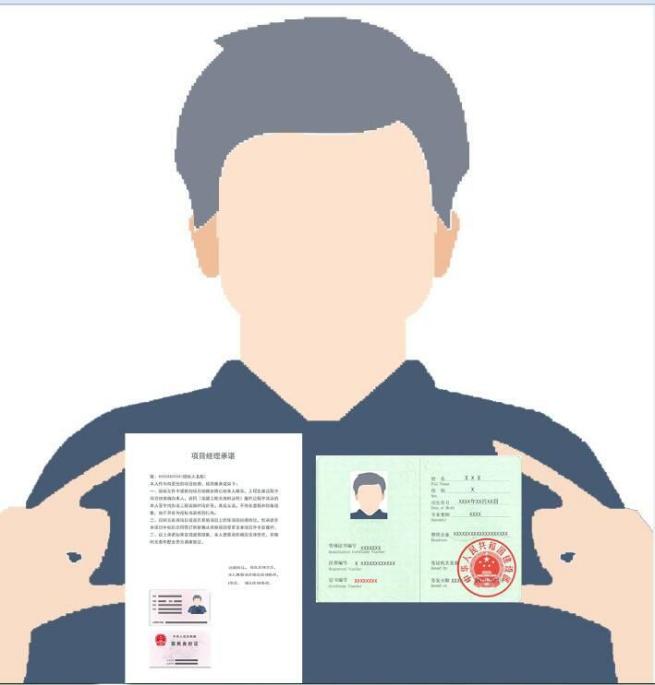 注：1.持照人必须是本项目拟任项目经理本人。2.持照人同时手持项目经理承诺及建造师注册证书（如项目经理资格未要求具有注册证书则不需要提供注册证书），免冠拍摄。3.所持项目经理承诺内容必须与本次招标文件格式一致。4.自2022年1月1日起，一级建造师统一使用电子证书，纸质注册证书作废。拟委任项目经理为一级注册建造师的，须执行《住房和城乡建设部办公厅关于全面实行一级建造师电子注册证书的通知》中电子证书的有关使用要求，一级建造师打印电子证书后，应在个人签名处手写本人签名，未手写签名或与签名图像笔迹不一致的，该电子证书无效。5.照片中，人像、证书（包括姓名、编号）、承诺书须清晰易辩。八、商务文件详细评审资料（一）投标人近年完成的类似项目情况表注：投标人应根据招标文件第二章“投标人须知”前附表附录3的要求在本表后附相关证明材料。（二）项目经理类似业绩和近年完成的类似项目情况表注：投标人应根据招标文件第二章“投标人须知”前附表附录5的要求在本表后附相关证明材料。（三）信用评价等级承诺（如有）致：（招标人）我单位参与（某招标项目标段名称）投标，现郑重承诺如下：我单位承诺，本次投标所提供企业信用评价结果查询无误且真实有效，否则承担相应法律责任。投  标  人：                         （盖单位章）法定代表人：                       （签字或盖章）        年        月        日备注：1．投标人按照要求自行提供信用评价承诺。2. 投标人提供的信用评价级别以投标截止时间前，合肥市城乡建设局官网最新公布的合肥市施工总承包企业或装饰企业信用综合评价结果的通知为准。3. 若发现投标人提供虚假资料谋取中标，招标人有权取消其中标（或中标候选）资格，并将报监管部门处理。投标人根据自身情况可以自行增加相关内容，如无，本页可以不附。九、其他资料投标人对照评标办法要求，自行提供其他相关资料（如有）注：对照评标办法要求，由投标人自行提供相关证明或资料。如证明或声明或资料与实际不符，将被取消投标或中标资格，其投标保证金按规定予以处理。             （招标项目名称）      标段施工招标投标文件（报价文件）投标人：                               （盖单位章）         年         月         日目  录一、投标函二、工程量清单报价书三、其他资料一、投标函            （招标人名称）：1. 我方已仔细研究         （招标项目名称）   标段招标文件的全部内容，在考察工程现场后，愿意以人民币（大写）         （¥         元）的投标总报价，按合同约定实施和完成承包工程，修补工程中的任何缺陷。2. 我方已按招标文件要求详细审核并确认全部招标文件及有关附件，充分理解投标价格不得低于企业个别成本有关规定。我方经成本核算，所填报的投标报价不低于企业个别成本。3.                           （其他补充说明）。投 标 人：                                             （盖单位章）法定代表人：                                           （签字或盖章）单位地址：                                                       邮政编码：           电话：            传真：                     日期：____    _年_       _月_    ___日二、工程量清单报价书投标总价招标人:                                    工程名称：                                 投标总价（小写）：                          （大写）：                          投 标 人：                          (单位盖章)法定代表人：                        (签字或盖章)编制人：           (盖造价专业人员执业专用章或电子执业章)编制时间：              年      月      日(一)投标报价说明工程名称：                                         第  页 共  页（二）建设项目投标报价汇总表工程名称：                                                            第   页共   页（三）单项工程投标报价汇总表工程名称：                                                            第   页共   页（四）单位工程投标报价汇总表工程名称：                           标段：                            第   页共   页（五）分部分项工程量清单计价表工程名称：                           标段：                            第   页共   页（六）分部分项工程量清单综合单价分析表工程名称：                           标段：                            第   页共   页（七）措施项目清单与计价表工程名称：                           标段：                            第   页共   页（八）不可竞争项目清单与计价表工程名称：                           标段：                            第   页共   页（九）其他项目清单与计价汇总表工程名称：                           标段：                            第   页共   页（十）暂列金额明细表工程名称：                           标段：                            第   页共   页（十一）专业工程暂估价计价表工程名称：                           标段：                            第   页共   页（十二）计日工表工程名称：                           标段：                            第   页共   页（十三）总承包服务费计价表工程名称：                           标段：                            第   页共   页（十四）税金计价表工程名称：                           标段：                            第   页共   页（十五）材料（工程设备）暂估单价一览表工程名称：                           标段：                        第   页共   页（十六）发包人提供材料（工程设备）一览表工程名称：                           标段：                        第   页共   页（十七）承包人提供材料（工程设备）一览表工程名称：                          标段：                        第   页共   页（十八）招标人推荐的材料品牌响应表招标项目工程名称：                                              第   页共   页品牌推荐表（如要求）注：1. 本表仅针对不采用招标人推荐品牌，采用其他品牌的投标人填写，并注明并提供相关技术参数、业绩等供评标委员会评审，未在上表中注明且未提供相关技术参数、业绩，或经评标委员会评审未通过的，中标后只能从招标人推荐品牌中进行选择，价格不予调整。2. 对于招标人推荐品牌的材料、设备等，投标人如认为招标人推荐的品牌有限定性、唯一性、明显不在同一档次等级的或者其他疑问的，应在本项目澄清提出的截止时间前通过电子交易系统提交。（十九）异常低价评审表投 标 人：     （盖单位章）   法定代表人：    （签字或盖章）      日期：____  年_      月_     日注： 1.投标人根据其单位工程报价情况，确定是否提供；2.此表格后附异常低价评审的相关证明材料；3.每个单位工程独立制表；4.若投标人提供的相关资料与承诺不符，视同弄虚作假并上报监管部门调查处理。5.投标人在制作投标文件时该页可放置在报价文件中。（二十）需评审人工和主要材料一览表招标工程名称：                                       第   页共   页说明：1.本表由投标人编制，是投标文件的组成部分，并作为评标委员会需评审的内容。2.投标人应响应《可调整价差人工和主要材料一览表》的内容，不得自行增加或减少材料项目和调整内容。如投标文件中没有使用的材料项目，数量填写0，投标单价“/”。3.投标人在投标报价时，其人工费工日单价不得低于工程所在地政府发布的最低工资标准折算的工日单价。4.数量指投标人投标报价中人工和主要材料的消耗量。（二十一）投标报价需要说明的其他资料投标人认为需对其投标报价进行其他补充说明及证明材料。投标人在制作投标文件时该页可放置在报价文件中。             （招标项目名称）      标段施工招标投标文件（技术文件）投标人：                               （盖单位章）         年         月         日目  录一、施工组织设计（其内容和目录由投标人根据招标文件要求自行编制）附表一  拟投入本标段的主要施工设备表附表二  拟配备本标段的试验和检测仪器设备表附表三  劳动力计划表附表四  计划开、竣工日期和施工进度网络图 附表五  施工总平面图附表六  临时用地表二、新材料、新工艺、新技术应用（如有）三、其他内容一、施工组织设计1． 投标人应根据招标文件和对现场的勘察情况，采用文字并结合图表形式，参考以下要点编制本工程的施工组织设计：（1）工程概况；（2）主要施工方案与技术措施；（3）主要物资供应计划；（4）主要施工机械、设备进场计划；（5）劳动力安排计划；（6）确保工程质量的技术组织措施；（7）确保安全生产的技术组织措施；（8）确保工期的技术组织措施；（9）确保文明施工的技术组织措施；（10）施工总平面布置图；（11）重点、难点；（12）危大工程安全管理；（13）招标文件规定的其他内容。2． 施工组织设计除采用文字表述外可附下列图表，图表及格式要求附后。附表一  拟投入本标段的主要施工设备表附表二  拟配备本标段程的试验和检测仪器设备表附表三  劳动力计划表附表四  计划开、竣工日期和施工进度网络图附表五  施工总平面图附表六  临时用地表附表一：拟投入本标段的主要施工设备表附表二：拟配备本标段的试验和检测仪器设备表附表三：劳动力计划表单位：人附表四：计划开、竣工日期和施工进度网络图1. 投标人应递交施工进度网络图或施工进度表，说明按招标文件要求的计划工期进行施工的各个关键日期。2. 施工进度表可采用网络图（或横道图）表示。附表五：施工总平面图投标人应递交一份施工总平面图，绘出现场临时设施布置图表并附文字说明，说明临时 设施、加工车间、现场办公、设备及仓储、供电、供水、卫生、生活、道路、消防等设施的 情况和布置。附表六：临时用地表二、新材料、新工艺、新技术应用（如有）格式自拟（如有）。如投标人未提供本表或未在本表填写，视同投标人本项目无上述情况。三、其他内容投标人根据自身情况可以自行增加相关内容，如无，本节可以不附。条款号条 款 名 称编 列 内 容1.1.2招标人见招标公告1.1.3招标代理机构见招标公告1.1.4招标项目名称见招标公告1.1.5建设地点见招标公告1.2.1资金来源见招标公告1.2.2出资比例见招标公告1.2.3资金落实情况已落实。1.3.1招标范围见招标公告1.3.2计划工期计划工期：200 日历天计划开工日期：    年    月    日（具体开工日期以开工通知为准）计划竣工日期：    年    月    日除上述总工期外，发包人还要求以下区段工期：         1.3.3质量要求质量标准： 合格。 1.4.1投标人资质条件、能力和信誉（1）资质条件：见附录1（2）财务要求：见附录2（3）业绩要求：见附录3（4）信誉要求：见附录4（5）项目经理资格：见附录5 （6）其他要求：见附录61.4.2是否接受联合体投标不接受□接受，应满足下列要求：1.4.3投标人不得存在的其他关联情形/1.4.4投标人不得存在的其他不良状况或不良信用记录/1.9.1踏勘现场不组织，投标人自行踏勘□组织，踏勘时间：        踏勘集中地点：1.10.1投标预备会不召开□召开，召开时间：                   召开地点：           1.10.2投标人在投标预备会前提出问题时间：     /      1.10.2投标人在投标预备会前提出问题形式：    /       1.11.1分包不允许□允许，允许分包的专业工程（或不允许分包的专业工程）        分包金额要求：                     接受分包的第三人资质要求：            2.1构成招标文件的其他资料技术标准、施工图纸、工程量清单。2.2.1投标人要求澄清招标文件时间：  年   月   日   时   分前。2.2.1投标人要求澄清招标文件形式：相关澄清要求应通过电子交易系统提交。2.2.2招标文件澄清发出的形式通过电子服务系统发出2.2.3投标人确认收到招标文件澄清所有潜在投标人在投标截止时间前有义务在电子服务系统自行查询，无需回复确认。2.3.1招标文件修改发出的形式通过电子服务系统发出2.3.2投标人确认收到招标文件修改所有潜在投标人在投标截止时间前有义务在电子服务系统自行查询，无需回复确认。3.2.1增值税税金相关要求（1）计税方法：一般计税方法□简易计算方法 （2）发票类型：增值税专用发票□增值税普通发票（3）增值税税率按照国家有关规定执行。（4）注册地不在合肥市行政区域范围（含四县一市）的中标人，应按照《纳税人跨县（市、区）提供建筑服务增值税征收管理暂行办法》（国家税务总局公告2016年第17号）规定，在建筑服务发生地及时足额预缴增值税。3.2.4最高投标限价（招标控制价）□无有，最高投标限价3000万元（其中含暂列金额__元）□有，投标截止时间15日前通过电子服务系统发布3.2.5投标报价的其他要求投标人报价文件投标函填写的投标总报价精确到分（人民币）3.3.1投标有效期自投标人递交投标文件截止之日起计算 90_日3.4.1投标保证金是否要求投标人递交投标保证金：□不要求  要求投标保证金的形式：第一类：银行转账  银行电汇  第二类：银行保函  担保机构担保    保证保险 第三类：电子保函 注：为减轻投标人负担，鼓励优先使用电子保函形式。投标保证金的金额：人民币 50 万元递交要求： （1）如采用第一类形式：①投标保证金的到账截止时间：投标截止时间。②投标保证金应当从投标人基本账户转出，转出保证金的账户与投标人投标文件提供的基本账户不一致的，视为未按招标文件规定要求递交投标保证金。③转入的开户银行及账号见本项目招标公告所示。（2）如采用第二类形式：①采用银行保函，应为投标人基本账户开户行出具的见索即付无条件银行保函；采用担保机构出具的保函（担保机构担保），应为经安徽省地方金融监督管理局审查批准，依法取得融资担保业务经营许可证的融资担保机构出具的无条件保函。②投标人必须提供明确有效的查询途径（网址链接及查询方式），否则该银行保函（或担保机构担保或保证保险）无效。评标时评标委员会保留现场核查权利。③中标候选人须在中标结果公示发布前将其开具至本项目的银行保函（或担保机构担保或保证保险）原件提交招标人（或招标代理机构），且原件须与投标文件中提供的扫描件一致，如存在未按规定提交或提交内容不一致，或发现弄虚作假的，招标人应当报监管部门依法处理。（3）如采用第三类形式：请登录全国公共资源交易平台（安徽省•合肥市）（安徽合肥公共资源交易中心网站）“通知公告”栏目查看《合肥市公共资源交易投标保证金电子保函操作手册》并按照操作手册规定内容办理。注意事项：（1）投标保证金交纳账号采用动态虚拟账号，项目招标失败后，投标保证金交纳账号将会发生变化，请投标人参与后续招标时，注意勿将投标保证金错交至其他项目虚拟账号或前次公告账号。（2）如本项目前次招标失败，招标人退还投标人的投标保证金。投标人参与本次招标，须向本项目本次公告公布的投标保证金账号重新交纳投标保证金。（3）凡转账到其他项目虚拟账户或本项目前次公告账户的，投标保证金无效。（4）投标人参与本项目多个标段（包别）投标的（如分多标段/包别的），应该按标段（包别）分别递交投标保证金。未递交投标保证金的标段（包别），其投标无效。（5）以上各类机构出具的以担保函、保证保险承担责任的方式均须满足无条件见索即付条件。（6）根据《关于试行诚信企业减免房屋建筑和市政基础设施工程建设项目投标保证金和履约保证金有关事项的通知》要求，项目估算总投资5000万元及以下的工程建设项目招标时，符合以下条件的投标人，按照招标文件约定提供信用承诺后，可免缴投标保证金：①在投标截止之日前（不含投标截止日）参加合肥市城乡建设局组织的信用评价（项目类别应与投标人资质要求相对应）且最新公布的信用评价结果为最高等级（投标人自行提供书面承诺），比如装饰装修的项目，投标人资质要求建筑装修装饰工程专业承包的，就只是装饰装修的信用最高等级可以享受该政策，其他如房建信用最高等级、市政信用最高等级在资质要求建筑装修装饰工程专业承包的项目中就不能享受。②在投标截止之日前（不含投标截止日）一年内未被合肥市及其所辖县（市）及区（开发区）公共资源交易监督管理部门记不良行为记录（投标人自行提供书面承诺）。采用联合体投标的，按照联合体牵头单位的信用等级认定联合体投标人的信用等级，联合体成员单位均需满足上述第2个条件。3.4.4其他不予退还投标保证金的情形（1）中标候选人无正当理由放弃中标项目资格的；（2）投标人存在弄虚作假行为的；（3）经监管部门认定投标人存在串通投标情形的。3.4.5特别提醒投标人采用银行保函、担保机构担保函方式提交投标保证金的，如出现本项目招标文件“投标人须知”3.4.4项所列情形以及招标文件所列其他投标保证金不予退还情形的，提供担保的银行、担保机构将无条件支付招标人保函所列的全部投标保证金金额，该支付行为视同投标保证金不予退还。3.4.6投标保证金弄虚作假情形投标人采用虚假银行保函、担保机构担保函方式提交投标保证金的，除依法承担弄虚作假、骗取中标的法律责任外，仍应根据招标文件规定承担投标保证金不予退还的民事责任，其承担方式为限时足额缴纳招标文件所列全部投标保证金，投标人在招标人/招标代理机构发出追缴通知后的规定缴纳时间内不能足额支付投标保证金的，招标人/招标代理机构将依法提起诉讼追缴，招标人/招标代理机构因此发生的诉讼费、律师代理费等费用均由投标人承担。3.6.1是否允许递交备选投标方案不允许□允许：           3.7.1施工组织设计编制的特殊要求（1）本招标项目重点难点：①垂直运输、穿插施工、成品保护等；②本项目施工工期紧，任务重，投标人需在施工组织设计中编制有针对性的施工方案和专项措施，且须满足安全文明施工规范的要求，相关费用由中标人自行承担；③疫情防控应急机制、疫情防控工作方案；本项内容与施工组织设计重难点评审相对应，投标人必须在施工组织设计中全面重点阐述。（2）本招标项目危险性较大的分部分项工程清单：_________。3.7.4非加密投标文件递交（不采用）非加密投标文件由投标人自行确定是否递交。如递交，应在投标截止时间前在开标地点递交，并提供以下证明材料，否则招标人不予接收。（1）法定代表人亲自递交的，应提供法定代表人身份证明和法定代表人的有效身份证件；（2）委托代理人递交的，应提供授权委托书和委托代理人的有效身份证件。非加密投标文件介质：光盘或U盘4.1.2非加密投标文件及工程保函密封和标记要求（不采用）非加密投标文件封套：投标人地址：              投标人名称：                     (招标项目名称)      标段投标文件（非加密投标文件）在    年   月   日    时   分前不得开启工程保函封套：    4.2.2递交非加密投标文件及工程保函地点同开标地点4.2.3是否退还投标文件否□是，退还安排：           5.1开标时间和地点开标时间：同投标截止时间开标地点：见招标公告备注：投标人可以在线解密投标文件，无须现场参加开标。5.2开标程序（3）解密时间：30 分钟（以电子交易系统解密倒计时为准）；（6）对商务、技术文件评审完成后，根据第三章“评标办法”的规定再开启投标人的报价文件。多标段开标顺序：    /    6.1.1评标委员会的组建评标委员会构成： 依法组建  评标专家确定方式：  依法确定  6.3.2评标委员会推荐中标候选人的人数3家7.1中标候选人公示媒介及期限公示媒介：同招标公告发布媒介公示期限：不少于3日7.4是否授权评标委员会确定中标人□是  否7.5中标通知书发出的形式□纸质  数据电文特别提醒：招标人确定中标人后，通过电子交易系统向中标人发出中标通知书，中标通知书发出即视为送达。 投标人应主动登录电子交易系统查询，招标人和招标代理机构不承担投标人未及时关注相关信息引发的相关责任。7.6中标结果公示媒介公示媒介：同招标公告发布媒介7.7.1履约保证金10. 需要补充的其他内容10. 需要补充的其他内容10. 需要补充的其他内容10.1 招标文件获取与通知10.1 招标文件获取与通知10.1 招标文件获取与通知10.1.1图纸获取说明电子交易系统下载。10.1.2获取与查看通知本项目的招标文件、工程量清单、最高投标限价（招标控制价）、澄清及修改等相关资料均通过电子服务系统发布，投标人应自行下载。投标人应当及时登录电子服务系统查看。10.1.3电子招标本项目采用电子招标投标方式，除招标文件另有规定外，电子招标投标操作要求详见本章附件《合肥市公共资源交易电子招标投标操作规程》。10.2主要材料要求□主要材料甲供，其他材料由中标人自行采购其中甲供材料为：                主要材料由中标人自行采购如招标人对主要材料、设备的技术性能指标有特殊要求，应在招标文件第七章“技术标准和要求”品牌推荐表中推荐不少于三个品牌。对于招标人推荐品牌的材料、设备，投标人可选用推荐品牌或不低于推荐品牌技术性能指标的其他品牌；采用其他品牌的应在报价文件《招标人推荐的材料品牌响应表》中注明并提供相关技术性能指标、业绩等供评标委员会评审，未在《招标人推荐的材料品牌响应表》中注明且未提供相关技术性能指标、业绩，或经评标委员会评审未通过的，中标后只能从招标人推荐品牌中进行选择，合同价格不予调整。□本工程采用商品砼。□本项目采用预拌砂浆。10.3 投标文件的编制要求10.3 投标文件的编制要求10.3 投标文件的编制要求10.3.1投标所需资料（1）按照招标文件要求以及电子交易系统投标文件制作工具的使用说明编制并在投标截止时间前上传电子交易系统。（2）投标人应及时查看上传的相关资料，如出现上传的相应投标资料不全、模糊不清、超出有效期等情况，评标委员会将作出对投标人不利的认定，由此产生的一切后果由投标人自行承担。（3）投标人提供的营业执照、资质证书、安全生产许可证、注册建造师证书、安全生产考核合格证书等证书证件应在有效期内，若法律法规或发证机构或相关主管部门另有规定的，从其规定。投标人在投标文件中提供了相关证明材料，或经询标被评标委员会认定符合相关规定的，评标委员会应予以认可。（4）具体资料以第三章“评标办法”和第八章“投标文件格式”要求为准。10.3.2报价文件编制要求（1）发布的工程量清单为 18zhzb 格式，投标人应及时升级造价软件，生成的已标价工程量清单文件后缀名须为 18zhtb 。（2）投标人制作投标文件前，必须及时升级电子投标文件制作软件至最新版本。投标人如未及时更新电子投标文件制作软件和造价软件，产生的一切后果由投标人自行承担。（3）在使用过程中如有技术问题，请致电电子交易系统服务电话。（4）工程量清单报价书编制人应为投标人或工程造价咨询单位具有造价执业资格的人员。鉴于现阶段为造价员取消过渡阶段，工程量清单报价书编制人可为造价员，评审过程中不对造价员执业专用章的时间有效性或电子执业章的时间有效性进行评审。（5）本标段工程量清单、最高投标限价（招标控制价）发出后，投标人应对其数据进行复核，如认为数据有误，可按照本招标文件规定的程序及时限要求提出。10.3.3相关政策要求（1）承包人在工程实施过程中的用工行为，必须严格按照《保障农民工工资支付条例》（国令第724号）、《安徽省人民政府办公厅关于全面治理拖欠农民工工资问题的实施意见》（皖政办〔2016〕22号）以及《合肥市人民政府办公厅关于全面治理拖欠农民工工资问题的实施意见》（合政办〔2017〕37号）等文件精神的有关规定，依法与招用的农民工签订劳动合同，并按规定及时足额支付工资。承包人必须在合肥市市域范围内银行设立农民工工资专用账户，专户资金使用、监管严格按照《合肥市建设领域农民工工资专用账户管理意见》（合政办[2013]55号文件）执行。本工程最高投标限价（招标控制价）已按《关于发布合肥市建设工程人工费计算最低标准的通知》（合造价〔2022〕8号及《合肥建设工程市场价格信息》（合肥市城乡建设局，http://cxjsj.hefei.gov.cn）规定包含建设工程工资性工程款”，建设工程工资性工程款作为不可竞争费，投标人应在投标报价时综合考虑，无需在“不可竞争项目清单与计价表”单独列出，中标后按上述文件规定办理相关专户设立、工资支付等事宜。（2）建设工程不可竞争费构成及计费标准按 《关于调整合肥市建设工程不可竞争费构成及计费标准的通知》（合造价〔2021〕5号）执行，本工程最高投标限价（招标控制价）已按规定的措施项目、费率和单价列出招标工程施工扬尘污染防治费用和建筑工人实名制管理费用清单，投标人应承诺投标报价中已包含招标文件公布的施工扬尘污染防治费用和建筑工人实名制管理费用。工程竣工结算时，未落实的施工扬尘污染防治和建筑工人实名制管理措施项目, 应按清单所列金额从工程结算价款中扣除。（3）注册地不在合肥市行政区域范围（含四县一市）的中标人，应按照《纳税人跨县（市、区）提供建筑服务增值税征收管理暂行办法》（国家税务总局公告2016年第17号）规定，在建筑服务发生地及时足额预缴增值税。（4）省外建设工程企业按照《关于进一步规范进皖建设工程企业信息登记有关工作的通知》（建市函〔2019〕1706号）进行相关信息登记。 （5）工程质量保证金执行《关于以保函等方式替代工程质量保证金的通知》（合建〔2020〕29号文件）。（6）农民工工资保证金严格执行《转发《关于印发〈安徽省工程建设领域农民工工资保证金实施办法〉的通知》的通知》（合治欠办〔2022〕5号文件）。（7）劳资专管员执行《关于加强建设领域劳资专管员管理工作的通知》（合治欠发〔2021〕6号文件）。（8）涂料使用管理执行《合肥市人民政府办公室关于印发2020年臭氧污染防治攻坚行动方案的通知》(合政办[2020]37号文件)。（9）投标保证金、履约保证金、工程质量保证金按《关于加快推进房屋建筑和市政基础设施工程实行工程担保制度的通知》（建市〔2020〕84号文件）执行。（10）保证保险产品应按《中国银保监会办公厅关于进一步加强和改进财产保险公司产品监管有关问题的通知》执行。（11）采用一级建造师投标的应按《住房和城乡建设部办公厅关于全面实行一级建造师电子注册证书的通知》(建办市〔2021〕40号)执行。（12）工程建设领域农民工工资专用账户执行《贯彻落实<工程建设领域农民工工资专用账户管理暂行办法>的通知》的通知（合治欠办〔2022〕 7号）。备注：如有相关政策文件更新，按照最新政策文件执行。10.4评标过程中的澄清、说明或补正（1）评标委员会通过电子交易系统将需要澄清、说明或补正的内容以询标函的形式发送给投标人，投标人应安排专人登录电子交易系统并保持在线状态，以便及时接收评标委员会可能发出的询标函。（2）因投标人未登录电子交易系统导致无法及时接收询标函（远程网上询标）或未在规定时间内（从评标委员会发起远程网上询标至询标结束原则上为15分钟，具体时间要求以评标委员会通过电子交易系统发出的网上询标函为准）按评标委员会要求进行澄清、说明或补正内容的视同投标人放弃澄清、说明或补正内容的权利，评标委员会可按对投标人不利的解释进行判定。10.5招标代理服务费及工程量清单和最高投标限价（招标控制价）编制费（1）招标代理服务费：  以中标价为基数参照计价格[2002]1980 号文件收费标准 30%收取，由中标人在领取中标通知书时支付 。投标人在报价单中不单列，包含在投标总价中，招标人不再单独计量支付。（2）工程量清单和最高投标限价（招标控制价）编制费：  /  。10.6其他（1）投标人对所提交的投标人业绩、投标人资质等证明资料承担缔约过失责任和法律责任。若投诉人或举报人对前述资料或证明资料存在争议，进行有效投诉或举报，被投诉人、被举报人应当主动配合执法机关调查，并在规定的期限内举证，提供有关证明资料的原件；拒不配合执法机构调查，且未在规定期限内举证、提供证明资料原件的，执法机构（合肥市公共资源交易监督管理局）依法处理。（2）招标人和中标人未履行下述义务的，合肥市公共资源交易监督管理局将依法对招标人和中标人进行处理，追究相关责任：①中标人应在规定期限内提交履约担保并与招标人签订合同，若中标人未能在规定期限内提交履约担保或签订合同，招标人有权取消中标人中标资格，并将相关违约行为报送监管部门，实施信用惩戒；②合同签订后，中标人存在规定时间内不组织人员进场开工、不履行合同规定义务等情况，招标人有权解除合同，并追究违约责任，同时将相关违约行为报送监管部门；③中标人中标后被监管部门查实存在违法行为，不满足中标条件的，由招标人取消中标资格，并做好项目后续工作；④中标人在中标项目发生投诉、信访举报案件、履约存在争议时，拒绝协助配合执法部门调查案件的，招标人可以取消其中标资格或解除合同，并追究其违约责任。（3）异议提交方式（任选一种）：①现场递交；②通过电子交易系统递交。10.7同义词语构成招标文件组成部分的“通用合同条款”、“专用合同条款”、“技术标准和要求”和“工程量清单”等章节中 “发包人”和“承包人”，等同于招标投标阶段的“招标人”和“投标人/中标人”。10.8解释权(1)构成本招标文件的各个组成文件应互为解释，互为说明；(2)同一组成文件中就同一事项的规定或约定不一致的，以编排顺序在后者为准；(3)如有不明确或不一致，构成合同文件组成内容的，以合同文件约定内容为准，且以专用合同条款约定的合同文件优先顺序解释；(4)除招标文件中有特别规定外，仅适用于招标投标阶段的规定，按招标公告、投标人须知、评标办法、投标文件格式的先后顺序解释；(5)按本款前述规定仍不能形成结论的，由招标人负责解释。10.9招标人补充的其他内容1、新型冠状病毒肺炎疫情期间投标特别提示：投标人应充分考虑本次新型冠状病毒肺炎疫情对履行本合同项下合同义务的不利影响以及为防控疫情可能产生的包括但不限于防控措施费、隔离费、消毒费、检测费等各类费用，投标人在投标报价时应充分考虑由此带来的影响，不得以本次疫情构成不可抗力为由或以情势变更为由向招标人主张任何权利，包括但不限于调整本合同工期、合同价款等。2、中标单位提供纸质版投标文件及合同文件份数：投标人中标后须递交与网上电子投标文件完全一致的纸质版投标文件，并按要求加盖公章；份数：正本壹份，副本肆份；同时须递交与网上电子投标文件完全一致的电子文档壹份（U盘）。中标单位在领取中标通知书之前提供给招标人，招标人审核无误后通知招标代理机构发放中标通知书。资质证书及其他要求1. 具备有效的营业执照。2. 具备有效的资质证书（见招标公告要求）、具备有效的安全生产许可证。财务要求无需提供。□需提供以下材料：经会计师事务所或审计机构审计的财务会计报表，包括资产负债表、现金流量表、利润表、财务情况说明书投标人业绩要求业绩要求见招标公告要求。信誉要求人未被合肥市及其所辖县（市）、区（开发区）公共资源交易监督管理部门记不良行为记录的；或被记不良行为记录（以公布日期为准），但同时符合下列情形的： （1）开标日前（含当日）6 个月内记分累计未满 10 分的； （2）开标日前（含当日）12 个月内记分累计未满 15 分的； （3）开标日前（含当日）18 个月内记分累计未满 20 分的； （4）开标日前（含当日）24 个月内记分累计未满 25 分的。人  员资格要求项目经理（1）项目经理资格条件见招标公告要求，且必须是本单位人员（招标公告中要求的注册证书注册单位应当与投标人名称一致，提供投标人所属社保机构出具的拟委任的项目经理自 2022 年 1 月（含） 以来至少连续 6 个月（社保时间要求）社保缴费证明（社保缴费证明指的是至少含养老保险、医疗保险、工伤保险、失业保险中任意一项即可，其他主要人员的社保证明要求同项目经理），项目经理的社会保险的缴纳单位应当是投标人或者投标人不具备独立法人资格的分支机构。项目经理业绩：业绩要求见招标公告要求。项目经理不得同时担任两个及以上建设工程施工项目负责人，以下情形除外： ①法定情形； ②虽在其他项目上担任项目经理岗位，但承诺在本项目中标后合同 签订前能够从其他项目变更至本项目并全面履约。【承诺格式详见 投标文件格式附件（七）项目经理承诺】 （4）项目经理须手持项目经理承诺及建造师注册证书拍照，具体要 求详见“第八章 招标文件格式”。人员岗位数  量资历要求项目技术负责人1人□具备     专业     级注册建造师执业资格，具备有效的安全生产考核合格证书，且该注册建造师注册证书注册单位应当与投标人名称一致，并提供投标人所属社保机构出具的拟委任的项目技术负责人     （社保时间要求）社保缴费证明或其他能够证明拟委任的项目技术负责人参加社保的有效证明材料，项目技术负责人的社会保险的缴纳单位应当是投标人或者投标人不具备独立法人资格的分支机构）；技术职称为机电工程类相关专业中级及以上。人员岗位数  量说明施工员3根据安徽省住房和城乡建设厅《关于调整招标投标活动中有关住房城乡建设领域现场专业人员证书要求的通知》（建市函〔2019〕1112号）要求，不再将住房城乡建设领域现场专业技术人员（包括施工员、质量员、安全员、资料员、材料员、劳务员、机械员、标准员）及取样员持证情况列入招标投标文件，招标人或招标代理机构需按照住房和城乡建设部及安徽省相关标准规定在此表中明确投标人需要配备其他主要管理人员和技术人员数量的最低要求。中标人和招标人在签订合同时应按照不低于本表人员配置的要求填写承包人主要施工管理人员表，并作为合同的附件之一。质量员/质检员2根据安徽省住房和城乡建设厅《关于调整招标投标活动中有关住房城乡建设领域现场专业人员证书要求的通知》（建市函〔2019〕1112号）要求，不再将住房城乡建设领域现场专业技术人员（包括施工员、质量员、安全员、资料员、材料员、劳务员、机械员、标准员）及取样员持证情况列入招标投标文件，招标人或招标代理机构需按照住房和城乡建设部及安徽省相关标准规定在此表中明确投标人需要配备其他主要管理人员和技术人员数量的最低要求。中标人和招标人在签订合同时应按照不低于本表人员配置的要求填写承包人主要施工管理人员表，并作为合同的附件之一。安全员2根据安徽省住房和城乡建设厅《关于调整招标投标活动中有关住房城乡建设领域现场专业人员证书要求的通知》（建市函〔2019〕1112号）要求，不再将住房城乡建设领域现场专业技术人员（包括施工员、质量员、安全员、资料员、材料员、劳务员、机械员、标准员）及取样员持证情况列入招标投标文件，招标人或招标代理机构需按照住房和城乡建设部及安徽省相关标准规定在此表中明确投标人需要配备其他主要管理人员和技术人员数量的最低要求。中标人和招标人在签订合同时应按照不低于本表人员配置的要求填写承包人主要施工管理人员表，并作为合同的附件之一。资料员1根据安徽省住房和城乡建设厅《关于调整招标投标活动中有关住房城乡建设领域现场专业人员证书要求的通知》（建市函〔2019〕1112号）要求，不再将住房城乡建设领域现场专业技术人员（包括施工员、质量员、安全员、资料员、材料员、劳务员、机械员、标准员）及取样员持证情况列入招标投标文件，招标人或招标代理机构需按照住房和城乡建设部及安徽省相关标准规定在此表中明确投标人需要配备其他主要管理人员和技术人员数量的最低要求。中标人和招标人在签订合同时应按照不低于本表人员配置的要求填写承包人主要施工管理人员表，并作为合同的附件之一。//根据安徽省住房和城乡建设厅《关于调整招标投标活动中有关住房城乡建设领域现场专业人员证书要求的通知》（建市函〔2019〕1112号）要求，不再将住房城乡建设领域现场专业技术人员（包括施工员、质量员、安全员、资料员、材料员、劳务员、机械员、标准员）及取样员持证情况列入招标投标文件，招标人或招标代理机构需按照住房和城乡建设部及安徽省相关标准规定在此表中明确投标人需要配备其他主要管理人员和技术人员数量的最低要求。中标人和招标人在签订合同时应按照不低于本表人员配置的要求填写承包人主要施工管理人员表，并作为合同的附件之一。劳资专管员执行《关于加强建设领域劳资专管员管理工作的通知》（合治欠发〔2021〕6号文件）执行《关于加强建设领域劳资专管员管理工作的通知》（合治欠发〔2021〕6号文件）条款编号示范文本中条款内容修改后条款内容1.4.4（2）在最近三年内（自投标截止之日向前追溯3年，下同）有骗取中标或严重违约或重大工程质量事故或重大生产安全事故的（以相关行业主管部门的行政处罚决定或司法机关出具的有关法律文书为准）；在最近三年内（自投标截止之日向前追溯3年，下同） 有骗取中标或串通投标或严重违约或重大工程质量事故或重大生产安全事故的（以相关行业主管部门的行政处罚决定或司法机关出具的有关法律文书为准），前述行政处罚已完成信用修复的，但自行政处罚作出机关或信用修复主管部门同意修复之日起满一年的，不受三年期限限制；3.4.5/3.4.5特别提醒    投标人采用银行保函、担保机构担保函方式提交投标保证金的，如出现本项目招标文件“投标人须知”3.4.4项所列情形以及招标文件所列其他投标保证金不予退还情形的，提供担保的银行、担保机构将无条件支付招标人保函所列的全部投标保证金金额，该支付行为视同投标保证金不予退还。3.4.6/3.4.6投标保证金弄虚作假情形    投标人采用虚假银行保函、担保机构担保函方式提交投标保证金的，除依法承担弄虚作假、骗取中标的法律责任外，仍应根据招标文件规定承担投标保证金不予退还的民事责任，其承担方式为限时足额缴纳招标文件所列全部投标保证金，投标人在招标人/招标代理机构发出追缴通知后的规定缴纳时间内不能足额支付投标保证金的，招标人/招标代理机构将依法提起诉讼追缴，招标人/招标代理机构因此发生的诉讼费、律师代理费等费用均由投标人承担。条款号条款号评审因素评审标准1评标方法中标候选人排序方法评标委员会按照综合得分由高到低顺序推荐中标候选人1评标方法推荐中标候选人先后顺序①/1评标方法最多可中标段数量②/3.13.1有效值计算方法项 目 类 别：规定降幅M值：%见附件1。3.2.23.2.2商务文件初步评审选择规则见附件2。3.4.23.4.2技术文件初步评审选择规则见附件2。3.5.13.5.1技术文件详细评审选择规则见附件2。3.7.23.7.2否决投标的其他情形见附件3。3.7.33.7.3异常低价评审☑不执行执行，异常低价规定指标：，具体见附件4。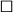 条款号条款号评审因素评审标准2.1.1形式评审标准投标人名称与营业执照、资质证书、安全生产许可证一致。2.1.1形式评审标准签字盖章符合第二章“投标人须知”第3.7.3项规定。2.1.1形式评审标准投标文件格式符合第八章“投标文件格式”的规定。2.1.1形式评审标准联合体投标人提交符合招标文件要求的联合体协议书，明确各方承担连带责任，并明确联合体牵头人。2.1.1形式评审标准未出现异常情形不同投标人未出现使用相同的投标文件制作机器码进行投标的情形。2.1.1形式评审标准未出现投标报价商务文件中未出现有关投标报价的内容。2.1.2资格评审标准营业执照具备有效的营业执照，如为联合体投标，联合体各方均须提供。2.1.2资格评审标准资质等级符合第二章“投标人须知”第1.4.1项规定。2.1.2资格评审标准安全生产许可证具备有效的安全生产许可证。2.1.2资格评审标准财务要求符合第二章“投标人须知”第1.4.1项规定。2.1.2资格评审标准投标人业绩要求符合第二章“投标人须知”第1.4.1项规定。2.1.2资格评审标准信誉要求符合第二章“投标人须知”第1.4.1项规定。投标人应按照第八章“投标文件格式”的“诚信投标承诺书承诺，无需提供相关证明材料。2.1.2资格评审标准项目经理符合第二章“投标人须知”第1.4.1项规定。2.1.2资格评审标准项目经理业绩要求符合第二章“投标人须知”第1.4.1项规定。2.1.2资格评审标准其他主要管符合第二章“投标人须知”第1.4.1项规定。理人员和技术人员配备联合体投标人符合第二章“投标人须知”第1.4.2项规定。不存在禁止投标的情形不存在第二章“投标人须知”第1.4.3项或第1.4.4项规定的任何一种情形。投标人应按照第八章“投标文件格式”的“诚信投标承诺书”承诺，无需提供相关证明材料。2.1.3响应性评审标准投标内容符合第二章“投标人须知”第1.3.1项规定。2.1.3响应性评审标准工期符合第二章“投标人须知”第1.3.2项规定。2.1.3响应性评审标准质量标准符合第二章“投标人须知”第1.3.3项规定。2.1.3响应性评审标准投标有效期符合第二章“投标人须知”第3.3.1项规定。2.1.3响应性评审标准投标保证金符合第二章“投标人须知”第3.4.1项规定(符合免缴投标保证金的须满足免缴条件且须进行相应承诺)。2.1.3响应性评审标准项目经理承诺符合第二章“投标人须知”第1.4.1项规定。投标人应按照招标文件第八章“投标文件格式”的“项目经理承诺”提供承诺。2.1.3响应性评审标准分包计划投标人如有分包计划，符合招标文件第二章“投标人须知”第1.11款规定，且按照招标文件第八章“投标文件格式”的要求填写了“拟分包项目情况表”。2.1.3响应性评审标准其他实质性要求符合招标文件的其他实质性要求和条件。条款号条款号评审因素评审标准2.1.1形式评审标准投标人名称与营业执照、资质证书、安全生产许可证一致。2.1.1形式评审标准签字盖章符合第二章“投标人须知”第3.7.3项规定。2.1.1形式评审标准投标文件格式(1)报价文件电子文件可以正常读取；(2)符合第八章“投标文件格式”的规定，关键字迹清晰可辨。2.1.1形式评审标准备选投标方案除招标文件明确允许备选投标方案外，投标人不得提交备选投标方案。2.1.1形式评审标准未出现异常情形不同投标人未出现使用相同的投标文件制作机器码进行投标或使用相同加密锁号的造价软件的情形。2.1.3响应性评审标准投标内容符合第二章“投标人须知”第1.3.1项规定。2.1.3响应性评审标准投标报价	(1)投标报价未超过招标文件设定的最高投标限价(如有)。(2)投标报价的大写数值能确定具体数值，未出现数量级错误、报价金额单位错误。(3)同一投标人未递交两个以上不同的投标报价，但招标文件要求提交备选投标的除外。(4)已标价工程量清单的分部分项工程的项目编码、项目名称、项目特征描述、计量单位及工程量与招标人提供的工程量清单未出现实质性内容不一致。(5)按照清单计价规范要求不应为负值的，已标价工程量清单中的数据未出现该情形。2.1.3响应性评审标准投标报价不可竞争内容(1)安全文明施工费报价符合招标文件要求。(2)人工费工日单价符合招标文件规定(如有)。(3)已标价工程量清单中未更改招标文件确定条款号条款号评审因素评审标准的暂列金额、暂估价。(4)增值税报价符合招标文件规定。总人工费投标报价中的总人工费与技术文件中的劳动力安排计划相比，不得明显过低。投标报价偏差	(1)因投标人原因造成投标报价累计缺漏金额	(多报金额不得抵销缺漏金额，缺漏金额计算时按照最高投标限价相应数据计算)占投标报价未超过3%，也未影响各投标人排序。凡招标文件要求或者工程量清单计价规范规定应计算的费用而投标人未报，且投标文件未阐明充分理由，并不能提供足够证据者，均视为缺漏金额。	(2)对投标报价存在计算错误的，按照本章第3.3.4项规定的标准对投标报价进行修正，修正后的投标报价与修正前投标报价的偏差未超过3%，也未影响各投标人排序。 (3)投标报价中减少实体材料消耗量指标的，符合计量计价规范或实际情况。报价规范性评审对已标价的工程量清单报价书“分部分项工程量清单综合单价分析表”中的综合单价、主要材料价格、人工费(含工日数量及工日单价)、机械费，“措施项目清单与计价表”中的措施费及“不可竞争项目清单与计价表”的不可竞争费等进行规范性评审，对明显相互冲突或不合理的，或未按照工程量清单计价规范要求计价的，可否决其投标(如：“分部分项工程量清单综合单价分析表”中的综合单价低于主材价格等情况)。不平衡报价评审对已标价的工程量清单报价书“分部分项工程条款号条款号评审因素评审标准量清单综合单价分析表”中的综合单价、主要材料价格、人工费(含工日数量及工日单价)、机械费，“措施项目清单与计价表”中的措施费明显高出最高投标限价对应部分，或与最高投标限价对应部分相比明显降幅过大的情况，并经评标委员会评审后，可认定为恶意不平衡报价，否决其投标。需评审人工和主要材料一览表评审(如有)投标人应响应招标人《可调整价差人工和主要材料一览表》的内容；对于招标人发放的《可调整价差人工和主要材料一览表》中第1列(序号)、第2列(名称、规格、型号)、第3列(计量单位)、第4列(数量)内容不得修改，不得增删或改变顺序。投标人在投标报价时，其人工费工日单价不得低于工程所在地政府发布的最低工资标准折算的工日单价。其他情形(1)清标结果未显示投标人的投标文件存在以下情形之一：①不同投标人的投标文件存在异常一致的情形；②投标报价呈规律性差异等招投标相关法律法规明确规定为串通投标的情形；③弄虚作假的情形；④有其他违法行为的情形。 (2)项目评审中，多家投标人投标报价规律性集中出现在高价区域，明显与近期类似项目报价情况不一致，以致影响正常评审的，评标委员会应确定项目投标报价明显缺乏竞争性，宣布流标，同时将异常报价报公共资源交易监督管理部门。条款号条款号评审因素评审标准(3)投标文件中不得存在招标人不能接受的其他实质性条件。(4)法律、法规规定的其他情形。条款号条款号评审因素评审标准2.1.1形式评审标准投标人名称与营业执照、资质证书、安全生产许可证一致。2.1.1形式评审标准签字盖章符合第二章“投标人须知”第3.7.3项规定。2.1.1形式评审标准投标文件格式符合第八章“投标文件格式”的规定，关键字迹清晰可辨。2.1.1形式评审标准备选投标方案除招标文件明确允许备选投标方案外，投标人不得提交备选投标方案。2.1.3响应性评审标准投标内容符合第二章“投标人须知”第1.3.1项规定。2.1.3响应性评审标准偏差符合第二章“投标人须知”第1.12.1项规定，投标文件中没有招标人不能接受的条件。2.1.3响应性评审标准其他实质性要求符合招标文件的其他实质性要求和条件。条款号条款号评审因素分值评审标准2.2.2(1)技术文件评分标准项目经理视频陈述50分项目负责人根据上述的施工组织设计有针对性的进行视频陈述，评标委员会根据项目负责人视频陈述情况综合评定打分：优良得 40 分＜F ≤50 分，一般得 25 分＜F ≤40 分，差的得 0 分＜F ≤25 分。未陈述的，不得分。（F 为投标人本项得分）注：1.项目负责人视频陈述相关程序及要求详见技术 文件详细评审 3.6.2 目；2.因投标人没有及时登录视频会议系统等自身原因而导致无法进行视频陈述等情形的，由投标人自行承担，不得进入评分环节；3.投标人须认真准确填写投标文件项目负责人承诺中的相关内容（特别是项目负责人身份证号码及项目负责人手机号码）。登录视频会议系统的用户名为项目负责人身份证号码（如34*******），密码为项目负责人手机号码( 如19902231284)，如因投标人信息填写错误或未填写导致项目负责人无法视频陈述，责任由投标人自行承担，不得进入评分环节；4.在拟派项目负责人自我陈述前，评标委员会将核实视频陈述人是否为本项目拟任项目负责人本人，如经评标委员会评审认为投标人拟派项目负责人视频陈述人员不是投标文件中拟任的项目负责人本人，将不允许其进行视频陈述，不得进入评分环节。2.2.2(1)技术文件评分标准施工组织设计50分1、主要施工方案与技术措施：依据各分部分项工程的主要施工方案与技术措施进行评审。优良得5分，一般得3-4分，差的得0-2分。2、主要物资供应计划：结合本工程特点，投入的施工材料有详细计划且计划周密，数量、选型配置、进场数量、时间安排合理，满足施工需要。优良得5分，一般得3-4分，差的得0-2分。3、主要施工机械、设备进场计划：结合本工程特点，投入的施工机械、设备、机具有详细计划且计划周密，设备数量、选型配置、进场数量、时间安排合理，满足施工需要。优良得5分，一般得3-4分，差的得0-2分。4、劳动力安排计划：结合本工程特点，各主要施工工序应有详细周密的劳动力安排计划明细，有各工种劳动力安排计划，劳动力投入经济合理，满足施工需要。优良得5分，一般得3-4分，差的得0-2分。5、确保工程质量的管理体系与措施：结合本工程特点，依据投标人提出的确保工程质量的管理体系与措施进行评审。优良得5分，一般得3-4分，差的得0-2分。6、确保安全生产的管理体系与措施：结合本工程特点，依据投标人提出的确保安全生产的管理体系与措施进行评审。优良得5分，一般得3-4分，差的得0-2分。7、工程进度计划与措施及施工网络图：结合本工程特点，依据投标人提出的工程进度网络计划及保证措施进行评审。优良得5分，一般得3-4分，差的得0-2分。8、确保文明施工的管理体系与措施：结合本工程特点，依据投标人提出的确保文明施工的管理体系与措施进行评审。优良得5分，一般得3-4分，差的得0-2分。9、总体筹划与总平面布置：结合本工程特点，依据投标人提出的施工总体筹划、目标、节点、关键工序及工期保障，施工场地布置等进行评审。优良得5分，一般得3-4分，差的得0-2分。10、工程重难点及对应保证措施（垂直运输、穿插施工、系统调试、成品保护等重难点项）：结合本工程特点，依据投标人提出的重难点分析、对应保证措施进行评审。优良得5分，一般得3-4分，差的得0-2分。2.2.2(1)技术文件评分标准……	分……2.2.2(2)报价文件评分标准投标报价0分2.2.2(3)企业信用评分标准企业信用0	分需要补充的其他内容需要补充的其他内容需要补充的其他内容需要补充的其他内容需要补充的其他内容技术文件评分要求技术文件评分要求技术文件评分要求(1)对于施工组织设计等主观评分项，以0.1分为分割点，即评分依次为0、0.1、0.2、0.3、0.4等。评审内容缺项的该项得0分。(2)拟派项目经理视频陈述及施工组织设计评审得分均以去掉一个最高分和一个最低分后的打分平均值确定。打分平均值保留小数点后两位，小数点后第三位“四舍五入”。(3)拟派项目经理视频陈述及施工组织设计评分要求：评标委员会各成员对拟派项目经理视频陈述及施工组织设计评审汇总得分在招标文件规定评审总分的90%以上(含)、60%以下(含)的投标人，该评委应提出充足的理由。(4)技术文件得分(A)按照以下规定确定：(1)对于施工组织设计等主观评分项，以0.1分为分割点，即评分依次为0、0.1、0.2、0.3、0.4等。评审内容缺项的该项得0分。(2)拟派项目经理视频陈述及施工组织设计评审得分均以去掉一个最高分和一个最低分后的打分平均值确定。打分平均值保留小数点后两位，小数点后第三位“四舍五入”。(3)拟派项目经理视频陈述及施工组织设计评分要求：评标委员会各成员对拟派项目经理视频陈述及施工组织设计评审汇总得分在招标文件规定评审总分的90%以上(含)、60%以下(含)的投标人，该评委应提出充足的理由。(4)技术文件得分(A)按照以下规定确定：按照上述第2.2.1(1)目中评审因素汇总得分由高到低顺序排名(得分相同的，得分并列且占排序)；第一名：10分；第二名：8分；第三名：6分；第四名：4分；第五名2分。视频陈述操作手册见附件5。…………余数对应值015%120%225%330%435%报价差值差值排序110//1091210721.710611.1105.80.21105.30.51105.10.211041.1110310.510210.2100.31.70.2100.20.10.1100.10.10.11000.10.110000组号各组上限值各组下限值各组内报价各组内最低值第 1 组110108.15110、109109第 2 组108.15106.3107107第 3 组106.3104.45106、105.8、105.3、105.1105.1第 4 组104.45102.6104、103103第 5 组102.6100.75102102第 6 组100.7598.9100.3、100.2、100.1、100、100100单位工程名称建设规模建筑面积(平方米)结构形式层数生产能力设备安装内容合同价格（元）开工日期竣工日期序号材料、设备品种规格型号单位数量单价（元）质量等级供应时间送达地点备注文件名称套数费用（元）质量移交时间责任人序号机械或设备名称规格型号数量产地制造年份额定功率(kW)生产能力备注名    称姓名职务职称主要资历、经验及承担过的项目身份证号码一、总部人员一、总部人员一、总部人员一、总部人员一、总部人员项目主管其他人员二、现场人员二、现场人员二、现场人员二、现场人员二、现场人员项目经理项目副经理项目技术负责人施工员质检员（质量员）安全员资料员其他人员其他人员其他人员其他人员其他人员其他人员名    称姓名职务职称主要资历、经验及承担过的项目身份证号码一、总部人员一、总部人员一、总部人员一、总部人员一、总部人员项目主管其他人员二、现场人员二、现场人员二、现场人员二、现场人员二、现场人员项目经理项目副经理项目技术负责人施工员质检员（质量员）安全员资料员其他人员其他人员其他人员其他人员其他人员其他人员序号名称单位数量单价（元）合价（元）备注序号名称单位数量单价（元）合价（元）备注序号名称单位数量单价（元）合价（元）备注序号材料、设备名称品牌1品牌2品牌3品牌4备注123456拟为承包本标段工程设立的组织机构以框图方式表示。说明职务姓名职称执业或职业资格证明执业或职业资格证明执业或职业资格证明执业或职业资格证明执业或职业资格证明备注职务姓名职称证书名称级别证号专业养老保险拟分包的工程项目主要工程内容预计造价（万元）备注注：若无分包计划，则投标人应在本表填写“无”或“/”注：若无分包计划，则投标人应在本表填写“无”或“/”注：若无分包计划，则投标人应在本表填写“无”或“/”注：若无分包计划，则投标人应在本表填写“无”或“/”注：若无分包计划，则投标人应在本表填写“无”或“/”注：若无分包计划，则投标人应在本表填写“无”或“/”注：若无分包计划，则投标人应在本表填写“无”或“/”注：若无分包计划，则投标人应在本表填写“无”或“/”注：若无分包计划，则投标人应在本表填写“无”或“/”注：若无分包计划，则投标人应在本表填写“无”或“/”注：若无分包计划，则投标人应在本表填写“无”或“/”注：若无分包计划，则投标人应在本表填写“无”或“/”注：若无分包计划，则投标人应在本表填写“无”或“/”注：若无分包计划，则投标人应在本表填写“无”或“/”注：若无分包计划，则投标人应在本表填写“无”或“/”注：若无分包计划，则投标人应在本表填写“无”或“/”拟分包工程造价合计（万元）拟分包工程造价合计（万元）注：若无分包计划，则投标人应在本表填写“无”或“/”投标人名称注册地址邮政编码联系方式联系人电  话联系方式传  真电子邮件法定代表人姓名技术职称技术职称电话技术负责人姓名技术职称技术职称电话成立时间员工总人数：员工总人数：员工总人数：员工总人数：员工总人数：员工总人数：员工总人数：企业资质等级其中项目经理（或注册建造师）项目经理（或注册建造师）项目经理（或注册建造师）项目经理（或注册建造师）统一社会信用代码其中高级职称人员高级职称人员高级职称人员高级职称人员注册资本其中中级职称人员中级职称人员中级职称人员中级职称人员基本账户开户银行其中初级职称人员初级职称人员初级职称人员初级职称人员基本账户银行账号其中技        工技        工技        工技        工经营范围投标人关联企业情况投标人应提供关联企业情况，包括：（1）投标人的所有股东名称及相应股权（出资额）比例；如投标人为上市公司，投标人应提供股权占公司股份总数__%以上的所有股东名称及相应股权比例；（2）投标人投资（控股）或管理的下属企业名称、持有股权（出资额）比例；（3）与投标人单位负责人（即法定代表人）为同一人的其他单位名称。投标人应提供关联企业情况，包括：（1）投标人的所有股东名称及相应股权（出资额）比例；如投标人为上市公司，投标人应提供股权占公司股份总数__%以上的所有股东名称及相应股权比例；（2）投标人投资（控股）或管理的下属企业名称、持有股权（出资额）比例；（3）与投标人单位负责人（即法定代表人）为同一人的其他单位名称。投标人应提供关联企业情况，包括：（1）投标人的所有股东名称及相应股权（出资额）比例；如投标人为上市公司，投标人应提供股权占公司股份总数__%以上的所有股东名称及相应股权比例；（2）投标人投资（控股）或管理的下属企业名称、持有股权（出资额）比例；（3）与投标人单位负责人（即法定代表人）为同一人的其他单位名称。投标人应提供关联企业情况，包括：（1）投标人的所有股东名称及相应股权（出资额）比例；如投标人为上市公司，投标人应提供股权占公司股份总数__%以上的所有股东名称及相应股权比例；（2）投标人投资（控股）或管理的下属企业名称、持有股权（出资额）比例；（3）与投标人单位负责人（即法定代表人）为同一人的其他单位名称。投标人应提供关联企业情况，包括：（1）投标人的所有股东名称及相应股权（出资额）比例；如投标人为上市公司，投标人应提供股权占公司股份总数__%以上的所有股东名称及相应股权比例；（2）投标人投资（控股）或管理的下属企业名称、持有股权（出资额）比例；（3）与投标人单位负责人（即法定代表人）为同一人的其他单位名称。投标人应提供关联企业情况，包括：（1）投标人的所有股东名称及相应股权（出资额）比例；如投标人为上市公司，投标人应提供股权占公司股份总数__%以上的所有股东名称及相应股权比例；（2）投标人投资（控股）或管理的下属企业名称、持有股权（出资额）比例；（3）与投标人单位负责人（即法定代表人）为同一人的其他单位名称。投标人应提供关联企业情况，包括：（1）投标人的所有股东名称及相应股权（出资额）比例；如投标人为上市公司，投标人应提供股权占公司股份总数__%以上的所有股东名称及相应股权比例；（2）投标人投资（控股）或管理的下属企业名称、持有股权（出资额）比例；（3）与投标人单位负责人（即法定代表人）为同一人的其他单位名称。投标人应提供关联企业情况，包括：（1）投标人的所有股东名称及相应股权（出资额）比例；如投标人为上市公司，投标人应提供股权占公司股份总数__%以上的所有股东名称及相应股权比例；（2）投标人投资（控股）或管理的下属企业名称、持有股权（出资额）比例；（3）与投标人单位负责人（即法定代表人）为同一人的其他单位名称。投标人应提供关联企业情况，包括：（1）投标人的所有股东名称及相应股权（出资额）比例；如投标人为上市公司，投标人应提供股权占公司股份总数__%以上的所有股东名称及相应股权比例；（2）投标人投资（控股）或管理的下属企业名称、持有股权（出资额）比例；（3）与投标人单位负责人（即法定代表人）为同一人的其他单位名称。备注业绩编号项目名称项目所在地发包人名称发包人地址发包人电话合同价格开工日期竣工日期承担的工作工程质量项目经理（或注册建造师）技术负责人监理单位及联系电话总监理工程师及电话项目描述备注资格审查用业绩业绩编号项目名称项目所在地发包人名称发包人地址发包人电话合同价格开工日期竣工日期承担的工作工程质量项目经理（或注册建造师）技术负责人监理单位及联系电话总监理工程师及电话项目描述备注资格审查用业绩姓  名年 龄年 龄年 龄学 历学 历职  称单位职务单位职务单位职务拟在本标段工程担任职务拟在本标段工程担任职务毕业学校    年  月毕业于            学校        专业，学制   年    年  月毕业于            学校        专业，学制   年    年  月毕业于            学校        专业，学制   年    年  月毕业于            学校        专业，学制   年    年  月毕业于            学校        专业，学制   年    年  月毕业于            学校        专业，学制   年    年  月毕业于            学校        专业，学制   年    年  月毕业于            学校        专业，学制   年    年  月毕业于            学校        专业，学制   年经    历经    历经    历经    历经    历经    历经    历经    历经    历经    历时间时间参加过的工程项目名称参加过的工程项目名称参加过的工程项目名称签约合同价金额（万元）签约合同价金额（万元）担任职务发包人及联系电话发包人及联系电话获奖情况获奖情况说明在岗情况说明在岗情况说明在岗情况说明在岗情况□目前未在其他项目上任职，现从事工作为：______□目前虽在其他项目上任职，但本项目中标后能够撤离，目前任职项目：______，担任职位：_____。□目前未在其他项目上任职，现从事工作为：______□目前虽在其他项目上任职，但本项目中标后能够撤离，目前任职项目：______，担任职位：_____。□目前未在其他项目上任职，现从事工作为：______□目前虽在其他项目上任职，但本项目中标后能够撤离，目前任职项目：______，担任职位：_____。□目前未在其他项目上任职，现从事工作为：______□目前虽在其他项目上任职，但本项目中标后能够撤离，目前任职项目：______，担任职位：_____。□目前未在其他项目上任职，现从事工作为：______□目前虽在其他项目上任职，但本项目中标后能够撤离，目前任职项目：______，担任职位：_____。□目前未在其他项目上任职，现从事工作为：______□目前虽在其他项目上任职，但本项目中标后能够撤离，目前任职项目：______，担任职位：_____。项目经理身份证正面扫描件项目经理身份证反面扫描件业绩编号项目名称项目所在地发包人名称发包人地址发包人电话合同价格开工日期竣工日期承担的工作工程质量项目经理（或注册建造师）技术负责人监理单位及联系电话总监理工程师及电话项目描述备注商务文件评分用业绩业绩编号项目名称项目所在地发包人名称发包人地址发包人电话合同价格开工日期竣工日期承担的工作工程质量项目经理（或注册建造师）技术负责人监理单位及联系电话总监理工程师及电话项目描述备注商务文件评分用业绩序号获得评价级别(AAA 、AA、A)评价等级出处批次房建专业或市政专业或装饰企业分级1合肥市城乡建设局官网**年（第*次）1. 本报价依据本工程招标文件中投标须知、合同文件、计价依据及工程造价确定等有关条款进行编制。2. 工程量清单报价表中所填入的综合单价和合价，均包括人工费、材料费、机械费、综合费、施工期内的风险金等全部费用。3. 措施项目报价表中所填入的措施项目报价，包括采用的各种措施的费用。4. 其他项目报价表中所填入的其他项目报价，包括工程量清单报价表和措施项目报价表以外的，为完成本工程项目的施工所必须发生的其他费用。5. 本工程量清单报价表中的每一单项均应填写单价和合价，对没有填写单价和合价的项目费用，视为已包括在工程量清单的其他单价或合价之中。6. 本报价的币种为 人民币 。7. 投标人应将投标报价需要说明的事项，用文字书写与投标报价表一并报送。序号单项工程名称金额(元)其中：（元）其中：（元）序号单项工程名称金额(元)暂估价不可竞争费合计合计序号单位工程名称金额(元)其中：（元）其中：（元）序号单位工程名称金额(元)暂估价不可竞争费合计合计序号汇总内容金额(元)其中：材料、设备暂估价（元）1分部分项工程费2措施项目费3不可竞争费3.1  安全文明施工费3.2  环境保护税4其他项目4.1  暂列金额4.2  专业工程暂估价4.3  计日工4.4  总承包服务费5税金工程造价=1+2+3+4+5工程造价=1+2+3+4+5序号项目编码项目名称项目特征描述计量单位工程量金额（元）金额（元）金额（元）金额（元）金额（元）序号项目编码项目名称项目特征描述计量单位工程量综合单价合价其中其中其中序号项目编码项目名称项目特征描述计量单位工程量综合单价合价定额人工费定额机械费暂估价项目编码项目编码项目名称项目名称计量单位计量单位工程量清单综合单价组成明细清单综合单价组成明细清单综合单价组成明细清单综合单价组成明细清单综合单价组成明细清单综合单价组成明细清单综合单价组成明细清单综合单价组成明细清单综合单价组成明细清单综合单价组成明细清单综合单价组成明细清单综合单价组成明细清单综合单价组成明细清单综合单价组成明细清单综合单价组成明细清单综合单价组成明细定额编码定额项目名称定额项目名称定额单位数量单价单价单价单价单价单价合价合价合价合价合价定额编码定额项目名称定额项目名称定额单位数量人工费材料费材料费机械费机械费综合费人工费材料费材料费机械费综合费人工单价人工单价人工单价小计小计小计小计小计小计小计小计（    ）元/工日（    ）元/工日（    ）元/工日未计价材料费未计价材料费未计价材料费未计价材料费未计价材料费未计价材料费未计价材料费未计价材料费清单项目综合单价清单项目综合单价清单项目综合单价清单项目综合单价清单项目综合单价清单项目综合单价清单项目综合单价清单项目综合单价清单项目综合单价清单项目综合单价清单项目综合单价材料费明细主要材料名称、规格、型号主要材料名称、规格、型号主要材料名称、规格、型号主要材料名称、规格、型号主要材料名称、规格、型号主要材料名称、规格、型号单位单位数量数量单价（元）合价（元）合价（元）暂估单价（元）暂估合价（元）材料费明细材料费明细材料费明细其他材料费其他材料费其他材料费其他材料费其他材料费其他材料费其他材料费其他材料费其他材料费其他材料费材料费明细材料费小计材料费小计材料费小计材料费小计材料费小计材料费小计材料费小计材料费小计材料费小计材料费小计序号项目编码项目名称计算基础费率（%）金额（元）合   计合   计合   计合   计合   计序号项目编码项目名称计算基础费率（%）金额（元）合   计合   计合   计合   计合   计序号项目名称金额(元)合  计合  计序号项目名称项目名称计量单位暂定金额(元)暂定金额(元)备注合  计合  计合  计合  计序号工程名称工程内容金额(元)备注合  计合  计合  计编码项目名称单位数量综合单价合价（元）一人工人工费小计人工费小计人工费小计人工费小计人工费小计二材料材料费小计材料费小计材料费小计材料费小计材料费小计三施工机械施工机械费小计施工机械费小计施工机械费小计施工机械费小计施工机械费小计合     计合     计合     计合     计合     计序号工程名称项目价值(元)服务内容费率(％)金额(元)合  计合  计合  计合  计合  计序号项目名称计算基础计算基数费率(％)金额(元)1增值税分部分项工程费+措施项目费+不可竞争费+其他项目费合  计合  计合  计合  计合  计序号材料(工程设备)名称、规格、型号计量单位数量单价(元) 序号材料(工程设备)名称、规格、型号计量单位数量单价(元)合价(元)备注序号材料（工程设备）名称、规格、型号计量单位数量风险系数(%)基准单价投标单价备注序号材料、设备名称品牌1品牌2品牌3品牌4备注投标人选定品牌123456单位工程名称单位工程投标报价（元）最高投标限价（控制价）对应单位工程价格（元）降低工程造价的说明承诺1.我公司对该表提供的内容及相关资料均属实；2.我公司承诺没有招标文件约定的降低投标报价的禁止情形。3.我公司承诺具备合同履行能力及工程质量安全控制能力。序号名称、规格 、型号计量单位数量承包人承担的风险幅度（%）基准单价（元）投标单价（元）备注序号设备名称型号规格数量国别 产地制造 年份额定功率（KW）生产能力用于施工部位备注序号仪器设备　 名　　称型号 　规格数量国别 产地制造 年份已使用台时数用途备注工种按工程施工阶段投入劳动力情况按工程施工阶段投入劳动力情况按工程施工阶段投入劳动力情况按工程施工阶段投入劳动力情况按工程施工阶段投入劳动力情况按工程施工阶段投入劳动力情况按工程施工阶段投入劳动力情况工种用  途面  积（平方米）位  置需用时间